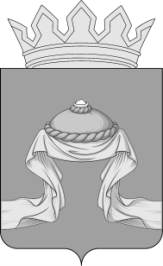 Администрация Назаровского районаКрасноярского краяПОСТАНОВЛЕНИЕ«08» 11 2019                                   г. Назарово                                  № 278-пО внесении изменений в постановление администрации Назаровского района от 29.10.2013 № 576-п «Об утверждении муниципальной программы Назаровского района «Развитие образования» В соответствии с Бюджетным кодексом Российской Федерации, постановлениями администрации Назаровского района от 06.09.2013                     № 449-п «Об утверждении Порядка принятия решений о разработке муниципальных программ Назаровского района, их формировании и реализации», от 19.09.2013№ 480-п «Об утверждении перечня муниципальных программ администрации Назаровского района», руководствуясь Уставом муниципального образования Назаровский район Красноярского края, ПОСТАНОВЛЯЮ:1. Внести в постановление администрации Назаровского района                  от 29.10.2013 № 576-п «Об утверждении муниципальной программы Назаровского района «Развитие образования» следующие изменения:1.1Приложение к постановлению изложить в новой редакции согласно приложению к настоящему постановлению.2. Признать утратившими силу:- постановление администрации Назаровского района от 27.03.2019 №80-п «О внесении изменений в постановление администрации Назаровского рай	она от 29.10.2013 №576-п «Об утверждении муниципальной программы Назаровского района «Развитие образования»;- постановление администрации Назаровского района от 09.11.2018 №291-п «О внесении изменений в постановление администрации Назаровского района от 29.10.2013 г. №576-п «Об утверждении муниципальной программы Назаровского района «Развитие образования»;- постановление администрации Назаровского района от 28.03.2018    № 96-п «О внесении изменений в постановление администрации Назаровского района от 29.10.2013 г.  № 576-п «Об утверждении муниципальной программы Назаровского района «Развитие образования»;- постановление администрации Назаровского района от 10.11.2017              № 392-п «О внесении изменений в постановление администрации Назаровского района от 29.10.2013 № 576-п «Об утверждении муниципальной программы Назаровского района «Развитие образования».3. Отделу организационной работы  и документарного обеспечения  администрации Назаровского района (Любавина) разместить постановление на официальном сайте муниципального образования Назаровский район в информационно-телекоммуникационной сети «Интернет».4. Контроль за выполнением постановления возложить  на заместителя главы района, руководителя управления  образования  администрации Назаровского района (Парамонова).5. Постановление вступает в силу в день, следующий за днем его официального опубликования в газете «Советское Причулымье».Глава района								   Г.В. АмпилоговаПриложениек постановлению администрацииНазаровского районаот«08» 11 2019 № 278-пПриложениек постановлению администрацииНазаровского районаот29.10.2013№576-пМуниципальная программа Назаровского района«Развитие образования»Паспорт муниципальной программы Назаровского района«Развитие образования»2.ХарактеристикатекущегосостояниявсистемеобразованияНазаровскогорайонаосновныхпоказателейсоциально-экономическогоразвитияНазаровскогорайонаианализсоциальных, финансово-экономических и прочих рисков реализации программы.Система образования представлена в Назаровском районе учреждениями всех уровней и видов:На начало 2019 года на территории района функционировало:- 12 дошкольных образовательных учреждений,- 13 образовательных учреждений, предоставляющих начальное  общее, основное общее, среднее общее образование;- 2 учреждения системы дополнительного образования.В районе осуществляется взаимодействие с учреждениями высшего и среднего профессионального образования, расположенных на территории края.В системе дошкольного образования Назаровского района по состоянию на 01.01.2019 функционировало 12 дошкольных образовательных учреждений, кроме этого осуществляло свою деятельность 5 филиалов дошкольных образовательных учреждений. На 01.09.2019 произошлареорганизациясетиобразовательныхучрежденийНазаровскогорайона.Внастоящеевремяфункционирует4дошкольныхобразовательныхучреждения,6филиаловдошкольныхобразовательныхучрежденийи8филиаловобщеобразовательныхучреждений.Посостояниюна01.01.2019вНазаровскомрайонепроживало147детей ввозрастеот0до7летбезучетаобучающихсявобщеобразовательныхучрежденияхрайона.Общее количество мест в учреждениях, реализующих программыдошкольногообразования,посостояниюна01.01.2019составляет1076.Посещаетдошкольныеобразовательныеучреждения1094ребенка,среднийуровеньукомплектованностидетскихсадовсоставляет100,0%на01.09.2019.На01.09.2019врайоневочередидляопределениявдетскиесадысостоят66детейввозрастеот0до7лет,втомчислеввозрастеот0до3лет-66человек.Этопозволилосущественнообеспечитьдоступностьдошкольногообразования.Основнойпроблемойвдошкольномобразованииявляетсянедостаточноепредложениевоказанииуслугпореализацииправгражданнаполучениедошкольногообразованияпристабильновысокомспросенадошкольныеобразовательныеуслуги, реализуемые в сочетании с содержанием детей в течение рабочего дня.Требует развития система сопровождения детей раннего возраста (от0до3лет).Приэтом(16,7%)действующихмуниципальныхдошкольныхучрежденийрайонатребуюткапитальногоремонта.Всистемеобщегообразованиядействовало13общеобразовательныхучреждений, в том числе:- 10муниципальныхбюджетныхобщеобразовательныхучреждений (с 26 филиалами);- 3муниципальныхказенныхобщеобразовательныхучреждения.Внастоящеевремявсвязисреорганизациейсетиобразовательныхучрежденийрайонадействует10муниципальныхбюджетныхобщеобразовательныхучреждения,13филиаловначальныхшколи3филиалаосновныхшкол.Численностьобучающихсявобщеобразовательныхучрежденияхс2019 годапо2022 год будетуменьшатьсявсвязисотрицательнойдинамикойрождаемостив2011-2012 годах.В2019 году численность учащихся- 2641человек,в2020 году-2575человек,в2021 году–2570человек,в2022 году–2550человек.Относительнаястабильностьобщегоконтингентаобучающихсявобщеобразовательныхучреждениях,связанасобщейдемографическойситуациейврайоне.Модернизацияобразовательныхпрограммобщегообразованияреализуетсявсоответствиисфедеральнымигосударственнымистандартамиидолжнабытьзаконченав2021 году.Однакополностьюрешитьзадачуобеспеченияравногокачестваобразовательныхуслугнезависимоотместажительствапоканеудалось.Болеетого,намечаетсятенденцияформированиясегменташкол,устойчиводемонстрирующихнизкиеучебныерезультаты.Какправило,этошколы,работающиесосложнымконтингентомобучающихся(всвязиснизкимсоциально-экономическимстатусомсемей,дети,имеющиетрудности
вобученииисоциальнойадаптации).Дляуспешногообученияисоциализациитакихдетейнеобходимыспециальныересурсы(финансовые,кадровые,организационные),позволяющие,втомчислеорганизовыватьдополнительныезанятиястакимиобучающимися,осуществлятьпсихологическоеисоциально-педагогическоесопровождение,тьюторство.Другойтенденциейвсферекачестваобразования,требующейадекватныхмеробразовательнойполитики,являетсянедостаточнаяэффективностьобщегообразованиявформированиикомпетенций,востребованныхвсовременнойсоциальнойжизнииэкономик.В районе создана система, обеспечивающая выявление и сопровождение одаренных детей.Такжесоздаютсяусловиядлядетейсограниченнымивозможностямиздоровья,развиваетсяинклюзивноеобразование.Однаконевовсехучреждениях детямсограниченнымивозможностямиздоровьяобеспечиваетсянеобходимыйуровеньпсихолого-медико-социальногосопровождения.Приэтомоднойизключевыхкадровыхпроблемрайонаявляетсясохранение«скрытых»педагогическихвакансийвобщеобразовательныхучрежденияхпотакимпредметам,какфизика,иностранныйязык,математика.Даннаяпроблемаусугубляетсяположительнойдинамикойчислаучителейпенсионноговозраста(2019 году-20%педагоговпенсионноговозраста;2020 году-22%).Ежегодноназаслуженныйотдыхуходитоколо2%учителей.Внастоящеевремядоляучителейдо35лет,работающихвобщеобразовательныхучрежденияхрайона,составляет19,8%.Сетьдополнительногообразованиядетейпредставлена2муниципальнымиобразовательнымиучреждениямидополнительногообразования,разнойнаправленностидополнительногообразования,функционирующиминабазешкол.Долядетейиподростков,занимающихсядополнительнымобразованием,составляет99%отобщейввозрастеот5до18лет.Вутвержденныхфедеральныхгосударственныхобразовательных стандартах общего образованиядополнительноеобразованиерассматриваетсякакобязательныйкомпонентобучения.На01.01.2019вНазаровскомрайонепроживало70детей-сирот
идетей,оставшихсябезпопеченияродителей.Изнихлишь70детей(100%) находилось подопекой и в приемных семьях, остальные-
вучрежденияхдлядетейуказаннойкатегории,данныйфактсвидетельствуетонеобходимостидальнейшегоразвитияинститутасоциальногородительства.Необходимостьсоциализациидетей-сиротидетей,оставшихсябезпопеченияродителей,начинающихсамостоятельнуюжизнь,требуетрешениявопросаобеспеченияихжилымипомещениями.Приэтомважнымусловиемуспешнойреализациимуниципальнойпрограммыявляетсяуправлениерискамисцельюминимизацииихвлияниянадостижениецелеймуниципальнойпрограммы.Приреализациимуниципальнойпрограммывозможныфинансовыериски,связанныесоснижениемобъёмовфинансированияпрограммныхмероприятийзасчётбюджетоввсехуровней,соспецификойцелейизадачмуниципальнойпрограммы.Приреализациипрограммывозможнысоциальныериски,связанныесизменениемчисленного,возрастногоисоциальногосоставанаселенияНазаровскогорайона.Финансированиемероприятиймуниципальнойпрограммывочередномфинансовомгодубудетосуществлятьсясучётомрезультатовмониторингаиоценкиэффективностиреализациимуниципальнойпрограммывотчётномпериоде.3. Приоритетыицелисоциально-экономическогоразвитиясистемыобразования,описаниеосновныхцелейизадачмуниципальнойпрограммы,прогнозразвитиясистемыобразования.СтратегическаяцельполитикивобластиобразованиявНазаровскомрайонеэтосозданиеусловийвдеятельностимуниципальнойсистемыобразованияспособствующихформированиюличности:- способнойадаптироватьсявусловияхдинамичноразвивающегосясовременногомираиспецификисоциально-экономическихвозможностейтерриториирайонаикрая;-умеющейвкоммуникацииисотрудничествеставитьцелиипланироватьихдостижениенапродуктивномуровне;-способнойнаосновепониманиясвоихсильныхислабыхличностныхкачествприниматьсамостоятельныеответственныерешения;-имеющейвысокийуровеньготовностикжизненномуипрофессиональномусамоопределению.Задачимуниципальнойпрограммы:1.Созданиевсистемедошкольного,общегоидополнительногообразованияравныхвозможностейдлясовременногокачественногообразования,позитивнойсоциализациидетейиотдыха,оздоровлениядетейвлетнийпериод.2.Совершенствованиеобустройствамуниципальногообразовательногопространстваспособствующегостановлениюновойпедагогическойпрактики,повышениюдоступностиикачестваобразования.3.Обеспечениефункционированиясистемымониторингаоценкикачестваобщегообразованиянамуниципальномуровне(включаядошкольное).4.Созданиеусловийдлясовершенствованиякадровогоресурсаобразовательныхучреждений,обеспечивающегонеобходимоекачествообразованиядетейимолодежи,соответствующеепотребностямграждан.5.Созданиемуниципальнойобразовательнойитворческойсреды,влияющейнаформированиешкольногоуклада,направленногонасозданиеатмосферыотношениякобразованиюкакобщечеловеческойценности,поддерживающейответственноеотношениекучебно–познавательнойдеятельности,воспитаниягражданственности,позитивнойкоммуникации,толерантностиобучающихся.Приоритетныминаправлениямиразвитияпоуровнямивидамобразованияявляются:1) Системадошкольногообразования.Повышениедоступностиикачествадошкольногообразования,соответствующегоединомустандартукачествадошкольногообразования,втомчислечерездиверсификациюформдошкольногообразования,удовлетворениечастиспросанауслугидошкольногообразованиязасчетвнедрениясистемыоценкикачествадошкольногообразования.2) Системаобщегообразования.Повышениедоступностиикачестваобразования,втомчислепереходнафедеральныегосударственныеобразовательныестандартывторогопоколения,внедрениесистемыоценкикачестваобщегообразования,развитиематериально-техническойбазыучрежденийобщегообразованиясучетомновыхтребований,использованиесовременныхинформационныхикоммуникационныхтехнологий,дистанционныхформобучения.Сучетомдемографическогопрогнозапланируетсякапитальныйремонт,строительствопристройки,строительствошколыпопроектуповторногоприменения.3)Системадополнительногообразования.Созданиеусловийдлямодернизациииустойчивогоразвитиясистемыдополнительногообразования,обеспечивающихкачествоуслугиразнообразиересурсовдлясоциальнойадаптации,разностороннегоразвитияисамореализацииподрастающегопоколения,черезсовершенствованиеорганизационно-экономическихмеханизмовобеспечениядоступностиуслугдополнительногообразованиядетей,распространениенатерриториирайонасетевыхформорганизациидополнительногообразования.4)Совершенствованиекадровойполитикичерезвнедрениеновыхподходовкорганизацииподготовки,переподготовкииповышенияквалификациикадров,втомчисленабазекраевогоинститутаповышенияквалификацииработниковобразования(КИПКРО);увеличениедолимолодыхучителей,поддержкалучшихучителей,внедряющихинновационныеобразовательныепрограммы,поддержкаобщественныхпрофессиональныхассоциаций,объединений,ставящихзадачипрофессиональногоразвитияпедагогическихработников,разработкаиреализациякомплексамер,направленныхнапривлечениеизакреплениемолодыхучителейвшколахрайона.5)Обеспечениесреднейзаработнойплатыпедагогическихработниковшколнауровнесреднейзаработнойплатыврегионе,среднейзаработнойплатыпедагогическихработниковдошкольныхобразовательныхучрежденийнауровнесреднейзаработнойплатывсфереобщегообразования.К2019годусредняязаработнаяплатапедагогическихработниковучрежденийдополнительногообразованиядоведенадоуровнясреднейзаработнойплатыучителейрегиона.6)Системавыявления,сопровожденияиподдержкиодаренныхдетейчерезрасширениеформвыявления,сопровожденияиподдержкиодаренныхдетей,увеличениедолиохватадетейдополнительнымиобразовательнымипрограммами,направленныминаразвитиеихспособностей,поддержкапедагогическихработников,имеющихвысокиедостижениявработесодареннымидетьми.Социализациядетейсограниченнымивозможностямиздоровьячерезразвитиеинклюзивногоидистанционногообразования.Сохранениездоровьядетейчерезсовершенствованиеорганизациипитанияобучающихсяивоспитанниковвобразовательныхучреждениях;улучшениекачествамедицинскогообслуживанияобучающихсяивоспитанниковобразовательныхучреждений,использованиездоровьесберегающихтехнологийвобразовательномпроцессе.Расширениесетиопекунских,приемныхипатронатныхсемей,каксозданиеусловийдлясоциализациидетей-сиротидетей,оставшихсябезпопеченияродителей.7) Механизмреализацииотдельныхмероприятиймуниципальнойпрограммы. АдминистрацияНазаровскогорайонавыполняеткоординирующуюрольприреализациипрограммы.Механизмреализацииотдельныхмероприятиймуниципальнойпрограммы,описаниеорганизационных,экономическихиправовыхмеханизмов,необходимыхдляэффективнойреализацииотдельныхмероприятийпрограммы;последовательностьвыполненияотдельныхмероприятийпрограммы,ихвзаимосвязанность;критериивыбораисполнителей;критериивыбораполучателейподробнопредставленвсоответствующихподпрограммах.Муниципальнаяпрограммасостоитизподпрограмм,инесодержитотдельныхмероприятий.5.Прогнозконечныхрезультатовмуниципальнойпрограммы,характеризующихцелевоесостояние(изменениесостояния)уровняикачестважизнинаселения,социальнойсферы,экономики,степениреализациидругихобщественнозначимыхинтересовипотребностейвобластиобразованияНазаровскогорайонаСвоевременнаяивполномобъемереализациямуниципальнойпрограммыпозволит:-сохранитьпоказатель«Удельныйвесчисленностинаселенияввозрасте5-18лет,охваченногообразованием,вобщейчисленностинаселенияввозрасте5-18лет»с99,9%в2019 годудо99,9%в2022 году.Данныйпоказательявляетсяоднимизключевыхпоказателей,используемыхвмеждународныхсравнительныхисследованияхдляхарактеристикинациональныхсистемобразования;- сохранитьпоказатель«Отношениечисленностидетейввозрасте3–7лет,которымпредоставленавозможностьполучатьуслугидошкольногообразования,кчисленностидетейввозрастеот3до7лет,скорректированнойначисленностьдетейввозрастеот5до7лет,обучающихсявшколе,проживающихнатерриторииНазаровскогорайона(сучетомгруппкратковременногопребывания)»науровне100%к2022 годуДанныйпоказательхарактеризуетобеспечениезаконодательнозакрепленныхгарантийдоступностидошкольногообразования.Увеличениеохватадошкольнымобразованиемявляетсяоднимизглавныхприоритетовразвитияобразованиявпоследниегоды.Задачапредоставленияуслугдошкольногообразованияк2022годудлядетейоттрехдосемилетисохранение100%доступностиуслугдошкольногообразованиядлядетейоттрехдосемилетпоставленаПрезидентомРоссийскойФедерациивУказеПрезидентаРФот07.05.2012№599«Омерахпореализациигосударственнойполитикивобластиобразованияинауки».Показательучитываетвозможностьпредоставленияуслугивсемжелающимполучитьданнуюуслугу;- снизитьпоказатель«ОтношениесреднегобаллаЕГЭ(врасчетена1предмет)в10%школНазаровскогорайонаслучшимирезультатамиЕГЭксреднемубаллуЕГЭ(врасчетена1предмет)в10%школНазаровскогорайонасхудшимирезультатамиЕГЭ»с11%в2019 годудо9%в2022 году.Данныйпоказательхарактеризуетравенстводоступностиккачественнымобразовательнымуслугам,позволяетоценитьэффективностьпредусмотренныхмуниципальнойпрограммоймер,направленныхнаснижениедифференциации(разрыва)вкачествеобразовательныхрезультатовмеждушколамиприсохраненииилиростесреднегорезультатаЕГЭвлучшихшколах.Задачаобеспеченияодинакововысокогокачестваобразования,независимооттипаобразовательногоучреждения,отраженавпорученияхПрезидентаРоссийскойФедерации;- повыситьпоказатель«Долямуниципальныхобщеобразовательныхучреждений,соответствующихсовременнымтребованиямобучения,вобщемколичествемуниципальныхобщеобразовательныхучреждений»с75%в2019до75%в2022.Данныйпоказательхарактеризуеткачествоинфраструктурыобучения(материально-техническойитехнологическойбазы),реализациютребованийфедеральныхгосударственныхобразовательныхстандартовкусловиямобучения.6.ПереченьподпрограммсуказаниемсроковихреализациииожидаемыхрезультатовВрамкахмуниципальнойпрограммывпериодс2019по2022 годыбудутреализованы5подпрограмм:1. «Развитиедошкольного,общегоидополнительногообразования»(приложение2);2.«Выявлениеисопровождениеодаренныхдетей»(приложение3);3.«РазвитиевНазаровскомрайонесистемыотдыха,оздоровленияизанятостидетей»(приложение4);4. «Обеспечениежизнедеятельностиобразовательныхучрежденийрайона»(приложение№5).5.«Обеспечениереализациимуниципальнойпрограммыипрочиемероприятиявобластиобразования»(приложение№6).Информацияораспределениипланируемыхрасходовпоотдельныммероприятиямпрограммы,подпрограммамМуниципальнаяпрограммасостоитизподпрограмм.Информацияораспределениипланируемыхрасходовпоотдельныммероприятиямпрограммы,подпрограммпредставленавприложении2кмуниципальнойпрограмме. 8.Информацияоресурсномобеспеченииипрогнознойоценкерасходовнареализациюцелеймуниципальнойпрограммысучетомисточниковфинансирования,втомчислефедерального,краевогобюджетовибюджетаНазаровскогорайона,атакжепереченьреализуемыхимимероприятийИнформацияоресурсномобеспеченииипрогнознойоценкерасходовнареализациюцелеймуниципальнойпрограммысучетомисточниковфинансирования,втомчислесредствфедерального,краевогобюджетовибюджетаНазаровскогорайона,атакжепереченьреализуемыхимимероприятийприведенавприложении1кнастоящеймуниципальнойпрограмме.Подпрограмма 1 «Развитие дошкольного, общего и дополнительного образования»1. Паспорт подпрограммы 1«Развитие дошкольного, общего и дополнительного образования»2. Основные разделы подпрограммы2.1. Постановка общерайонной проблемы и обоснование необходимости разработки подпрограммы2.1.1. В 2019-2020 учебном году сеть образовательных учреждений Назаровского района включает:4дошкольных образовательных учреждений и 16 филиалов;- 10образовательных учреждений, предоставляющих начальное общее, основное общее, среднее образование и 16 филиалов;- 2учреждения системы дополнительного образования.При этом текущий момент характеризуется процессами, которые стимулируют образовательные учреждения к реализации всех видов образовательных программ в одном учреждении.Причиной этого является потребность общества в доступных и качественных образовательных услугах. Ограниченность финансовых, кадровых ресурсов побуждает к оптимизации использования площадей помещений, энерго- и трудозатрат, концентрации материальных ресурсов.В предстоящие годы продолжится повышение эффективности системы образования Назаровского района.2.1.2. Дошкольное образование. В системе дошкольного образования Назаровского района по состоянию на 01.01.2019функционировало 12 дошкольных образовательных учреждения,6 филиалов дошкольных образовательных учреждений. На 01.09.2019 прошла реорганизация сети образовательных учреждений функционирует 4 дошкольных образовательных учреждения, 6 филиалов дошкольных образовательных учреждений и 8 филиалов общеобразовательных учреждений.По состоянию на 01.01.2019в Назаровском районе проживало 147ребенка в возрасте от 0 до 7 лет без учета обучающихся в общеобразовательных учреждениях района. Общее количество мест в учреждениях, реализующих программы дошкольного образования, по состоянию на 01.01.2019 составляет 1076детей. Посещают дошкольные образовательные учреждения862ребенка, средний уровень укомплектованности детских садов составляет 100,0 % на 01.09.2019.На 01.09.2019в районе в очереди для определения в детские сады состояло66детей в возрасте от 0 до 7 лет, в возрасте от 0 до 3 лет – 66человек.Кроме этого,232ребенкапосещают группы кратковременного пребывания на 01.09.2019.Образовательная деятельность дошкольных образовательных учреждений района осуществляется в соответствии с федеральными государственными требованиями к основной образовательной программе дошкольного образования.В настоящее время в Российской Федерации осуществляется модернизация системы дошкольного образования: вносятся изменения в основные нормативные документы, регламентирующие деятельность дошкольных учреждений (Порядок приема на обучение по образовательным программам дошкольного образования, Порядок организации образовательной деятельности по образовательным программам дошкольного образования); введен федеральный государственный образовательный стандарт дошкольного образования (далее ФГОС).Изменения содержания дошкольного образования потребует формирование системы оценки качества дошкольного образования: проведение апробации модели оценки качества; внедрение единого стандарта качества дошкольного образования в Назаровском районе.2.1.3. Общее образование.Система общего образования состоит из 10 образовательных учреждений, в том числе:10 бюджетных образовательных учреждений (с 16 филиалами);Численность обучающихся в общеобразовательных учреждениях с 2019 по 2022 годы будет уменьшаться в связи с отрицательной динамикой рождаемости в 2011-2012 годах. В 2019 году численность учащихся 2641 человек, в 2020 году – 2575человек, в 2020 году – 2570 человек, в 2021 году – 2550 человек. Относительная стабильность общего контингента обучающихся в общеобразовательных учреждениях связана с общей демографической ситуацией в районе. С целью создания необходимых (базовых) условий для реализации основных образовательных программ в соответствии с требованиями федеральных государственных образовательных стандартов начального и основного общего образования осуществляется оснащение образовательных учреждений района учебным оборудованием, обеспечение учебниками и повышение квалификации педагогов и руководителей образовательных учреждений района.Государственная итоговая аттестация обучающихся, освоивших образовательные программы основного общего образования, среднего общего образования осуществляется с использованием механизмов независимой оценки знаний в штанном режиме.Для обеспечения нуждающихся обучающихся образовательных учреждений района подвозом, отвечающим требованиям, предъявляемым к организации безопасной перевозки детей, в 2019 году подлежат замене по износу 6 единиц транспортных средств в 2020 году – 4единицы.В 2019-2020учебном году100% обучающихся классов начального уровня и обучающиеся 5-8 классов основного уровня образовательных учреждений района обучаются по федеральному государственному образовательному стандарту начального общего образования.Все обучающиеся с 1 по 11 класс образовательных учреждений района обеспечены необходимыми бесплатными учебниками.Все начальные классы образовательных учреждений района обеспечены комплектами мульти медийного оборудования для проведения обучения с использованием электронных образовательных ресурсов.Доля образовательных учреждений, реализующих программы общего образования, имеющих физкультурный зал, в общей численности образовательных учреждений, реализующих программы общего образования, в 2019 году составила 100%. За  2016-2019 годы, в целях создания условий для регулярных занятий физической культурой и спортом, в образовательных учреждениях за счет средств краевого бюджета отремонтированы спортивные залы в МБОУ «Гляденская СОШ», МБОУ «Преображенская СОШ», МБОУ «Павловская СОШ», МБОУ «Сахаптинская СОШ», МБОУ «Дороховская СОШ», МБОУ «Краснополянская СОШ» 10 физкультурно-спортивных клубов образовательных учреждений регулярно приобретают спортивный инвентарь и оборудование.В настоящее время в районе проживают200 детей, которые относятся к категории детей с ограниченными возможностями здоровья. Из них 22 обучающихся интегрированы в общеобразовательные классы. 186 детей с ограниченными возможностями здоровья включены в процесс общего образования в рамках специализированных классов образовательных учреждений. Это составляет 93% от общего числа обучающихся с ограниченными возможностями здоровья. Из них 33 детей обучается на дому. На сегодняшний день в 100%образовательных учреждениях Назаровского района имеется лицензия на реализацию адаптированных программ образовательных учреждений, в 38% образовательных учреждений создана универсальная безбарьерная среда. Данное количество образовательных учреждений, имеющих безбарьерную среду, показывает, что не каждое образовательное учреждение имеет возможности для организации инклюзивного обучения, что затрудняет получение качественного образования детям с ограниченными возможностями здоровья в условиях образовательных учреждений.В связи с этим необходимо организовать работу по следующим направлениям: создание безбарьерной среды в образовательных учреждениях, развитие форм инклюзивного образования, организация психолого-педагогической, медицинской и социальной помощи детям с ограниченными возможностями здоровья в условиях инклюзивного образования.Основные фонды образовательных учреждений Назаровского района (зданий, сооружений, оборудования и инженерных коммуникаций) характеризуются высокой степенью изношенности.Обеспечение жизнедеятельности образовательных учреждений Назаровского района может быть достигнуто проведением единой региональной и муниципальной политики, системой единых мер ресурсного и организационного характера.В результате проводимых обследований по состоянию на 01.01.2019года на территории Назаровского района находятся в аварийном и недопустимом состояниях 2,56% зданий образовательных учреждений района. 2.1.4. Дополнительное образование.На территории Назаровского района функционируют2образовательныхучреждениядополнительного образования детей: муниципальное казенное образовательное учреждение дополнительного образования  «Детско-юношеская спортивная школа» Назаровского района (далее МКОУ ДО «ДЮСШ» Назаровского района) и муниципальное казенное образовательное учреждение дополнительного образования «Назаровский районный Дом детского творчества» (далее МКОУ ДО «Назаровский районный Дом детского творчества»).По состоянию на 01.09.2019доля детей и молодежи, занимающихся в системе дополнительного образования составляет 99,0 % от общей численности детей и молодежи в возрасте от 5 до 18 лет. Педагоги МКОУ ДО «Назаровский районный Дом детского творчества»работают в рамках 4 направленностей по 37 дополнительным образовательным программам художественно-эстетической, социально-педагогической, туристско-краеведческой, научно-технической направленностей: Круглогодичная районная интенсивная школа «Погружение», «Вокально–хоровое искусство», «Как на нашей на сторонке», «Музыкальный инструмент» «Вокально-инструментальный ансамбль», «Художественная обработка различных материалов», «Студия изобразительного творчества», «Робототехника и легоконструирование», «Знатоки ПДД», «Юный исследователь», «Юные туристы – спортсмены», «Обучение основам инженерного творчества». «Подготовка к военной службе».В МКОУ ДО«Назаровский районный Дом детского творчества» существует система работы по организации районных массовых мероприятий. В 2019 году более 1977 ребят стали активными участниками смотров, конкурсов, конференций, соревнований по всем направлениям учреждения. Все эти мероприятия являются одним из мест демонстрации результатов работы объединений дополнительного образования, а также, успешности ученика.При МКОУ ДО «Назаровский районный Дом детского творчества» имеется центр организационно-массовой работы с детьми.На базе МКОУ ДО «Назаровский районный Дом детского творчества» осуществляет свою деятельность «Музей сибирской игрушки», его работа направлена на сохранение и пропаганду местных традиций в области сибирских народных промыслов.В рамках деятельности «Музея сибирской игрушки» проводится районный фестиваль «Парад сибирской игрушки», в котором принимают участие около 200 человек. Вместе с тем, решение задачи развития доступности и повышения качества дополнительного образования, в настоящее время затруднено рядом обстоятельств:- «ветхая» материально-техническая база, что обусловлено  недостаточным финансированием;- нехватка квалифицированных педагогических кадров,имеющих базовую подготовку, особенно в области современных видов инженерно-технической деятельности;- невозможность удовлетворения всех образовательных потребностей нового поколения в рамках существующих условий.Дополнительное образование должно реализоваться как повышение стартовых возможностей и жизненных шансов подрастающего поколения, проживающего на территории района. А это требует иного содержания программ дополнительного образования, укрепления и модернизации учреждений дополнительного образования.С целью развития системы дополнительного образования необходимо создать условия для:1. Развития инфраструктуры и укрепления материально-технической базы организаций дополнительного образования, для формирования и реализации современного содержания дополнительного образования, обеспечения его высокого качества и дифференцированного характера при массовой доступности.2. Распространения сетевых форм организации дополнительного образования, предполагающих объединение разных по типу и масштабам связей между образовательными учреждениями, для достижения общих целей реализуемой образовательной программы.3. Профессионального развития педагогических кадров системы дополнительного образования района.2.1.5. Спорт.На базе образовательных учреждений создано 10 физкультурно-спортивных клубов, в которых занимается 944 обучающихся. Планируется открыть еще один клуб по работе с детьми с ограниченными возможностями здоровья.В Назаровском районе систематизирована система включения обучающихся и учащейся молодежи в спортивно-массовые мероприятия. МКОУ ДО «ДЮСШ» Назаровского района ежегодно проводит спортивно-массовые мероприятия различного уровня: 27 районных спортивно-массовых мероприятий среди обучающихся в год («Школьная спортивная лига», Круглогодичная спартакиада школьников района, Спартакиада учителей, районный спортивно-оздоровительный Фестиваль школьников «Президентские состязания»), а также краевое мероприятие – традиционный краевой турнир по вольной борьбе памяти А.Ф.Вепрева, участниками которых ежегодно становятся более3-х тысяч обучающихся.Ключевыми мероприятиями внеурочной физкультурно-спортивной деятельности обучающихся являются Всероссийские спортивные соревнования школьников «Президентские состязания» (далее – «Президентские состязания») и Всероссийские спортивные игры школьников «Президентские спортивные игры» (в Красноярском крае – «Школьная спортивная лига»), которые проводятся в соответствии с Указом Президента Российской Федерации от 30 июля 2010 № 948 «О проведении всероссийских спортивных соревнований (игр) школьников». В 2018-2019 учебном году в соревнованиях «Школьная спортивная лига» и «Президентские состязания»  приняли участие 2013обучающихся 5-11 классов.2.2. Основная цель, задачи, целевые индикаторыи сроки выполнения подпрограммыЦелью подпрограммы является: создание в системе дошкольного, основного общего и дополнительного образования равных возможностей для современного качественного образования, позитивной социализации детей.Задачи:1. Обеспечить доступность дошкольного образования, соответствующего стандарту дошкольного образования.2.Обеспечить условия и качество обучения, соответствующие федеральным государственным стандартам начального общего, основного общего, среднего общего образования.3.Обеспечить функционирование и развитие дополнительного образованияТекущее управление реализацией подпрограммы осуществляется ответственным исполнителем подпрограммы. Ответственный исполнитель подпрограммы несёт ответственность за её реализацию, достижение конечного результата, целевое и эффективное использование финансовых средств, выделяемых на выполнение подпрограммы.Ответственным исполнителем подпрограммы осуществляется:- отбор исполнителей отдельных мероприятий подпрограммы, реализуемых ответственным исполнителем;- координация деятельности соисполнителей подпрограммы в ходе реализации в ходе реализации отдельных мероприятий подпрограммы;- непосредственный контроль за ходом реализации отдельных мероприятий подпрограммы, реализуемой ответственным исполнителем;- подготовка отчётов к реализации подпрограммы.Сроки выполнения подпрограммы 01.01.2014-31.12.2022 годыПеречень целевых индикаторов подпрограммы представлен в приложении 1 к подпрограмме 1 «Развитие дошкольного, общего и дополнительного образования».2.3. Механизм реализации подпрограммыРеализация мероприятий 1.1.3., 2.1.2., 3.1.1. подпрограммы 2 осуществляется краевыми казенными и бюджетными учреждениями. Казенными учреждениями средства расходуются в соответствии с бюджетной сметой, утвержденной Управлением образования администрации Назаровского района. Бюджетным учреждениям предоставляются субсидии по соглашениям, заключенным между Управлением образования администрации Назаровского района и муниципальными образовательными учреждениями, о порядке и условиях предоставления субсидии на цели, связанные с финансовым обеспечением выполнения муниципального задания на оказание муниципальных услуг (выполнение работ), а также на цели, не связанные с выполнением муниципального задания на оказание муниципальных услуг (выполнение работ).Реализация мероприятий 1.1.1., 1.1.2. подпрограммы 1 осуществляется во исполнение пункта 3 части 1 статьи 8 Федерального закона от 29.12.2012 № 273-ФЗ «Об образовании в Российской Федерации», пункта 5 части статьи 8 Закона Красноярского края от 26.06.2014 № 6-2519 «Об образовании в Красноярском крае» посредством предоставления субвенции бюджету муниципального образования Назаровский район Красноярского края на обеспечение государственных гарантий реализации прав на получение общедоступного и бесплатного дошкольного образования в муниципальных дошкольных образовательных организациях, общедоступного и бесплатного дошкольного образования в муниципальных общеобразовательных организациях в соответствии с Постановлением Правительства Красноярского края от 23.06.2014 № 244-п «Об утверждении Порядка расчета нормативов обеспечения реализации основных общеобразовательных программ дошкольного образования в муниципальных дошкольных образовательных организациях, расположенных на территории Красноярского края, общедоступного и бесплатного дошкольного образования в муниципальных общеобразовательных организациях, расположенных на территории Красноярского края, в расчете на одного воспитанника (одну группу), нормативов обеспечения реализации основных общеобразовательных программ дошкольного образования в муниципальных дошкольных образовательных организациях, расположенных на территории Красноярского края, общедоступного и бесплатного дошкольного образования в муниципальных общеобразовательных организациях, расположенных на территории Красноярского края, в расчете на одного воспитанника (одну группу) и нормативов обеспечения деятельности административно-хозяйственного, учебно-вспомогательного персонала и иных категорий работников образовательных организаций, участвующих в реализации общеобразовательных программ в соответствии с федеральными государственными образовательными стандартами, в расчете на одного воспитанника указанных образовательных организаций и порядка предоставления и расходования субвенций бюджетам муниципальных районов и городских округов Красноярского края на обеспечение государственных гарантий реализации прав на получение общедоступного и бесплатного дошкольного образования в муниципальных дошкольных образовательных организациях, расположенных на территории Красноярского края, общедоступного и бесплатного дошкольного образования в муниципальных общеобразовательных организациях, расположенных на территории Красноярского края».Реализация мероприятия 1.1.5. подпрограммы 2 осуществляется во исполнение части 3 статьи 65 Федерального закона от 29.12.2012 № 273-ФЗ «Об образовании в Российской Федерации» путем предоставления субвенции бюджету муниципального образования Назаровский район Красноярского краяна обеспечение выделения денежных средств на осуществление присмотра и ухода за детьми-инвалидами, детьми-сиротами и детьми, оставшимися без попечения родителей, а также детьми с туберкулезной интоксикацией, обучающимися в муниципальных образовательных организациях, реализующих образовательную программу дошкольного образования, без взимания родительской платы на основании Закона Красноярского края от 27.12.2005 № 17-4379 «О наделении органов местного самоуправления муниципальных районов и городских округов края государственными полномочиями по осуществлению присмотра и ухода за детьми-инвалидами, детьми-сиротами и детьми, оставшимися без попечения родителей, а также за детьми с туберкулезной интоксикацией, обучающимися в муниципальных образовательных организациях, реализующих образовательную программу дошкольного образования, без взимания родительской платы».Реализация мероприятия 1.1.6. подпрограммы 2 осуществляется во исполнение части 7 статьи 65 Федерального закона от 29.12.2012 № 273-ФЗ «Об образовании в Российской Федерации», статьи 15 Закона Красноярского края от 26.06.2014 № 6-2519 «Об образовании в Красноярском крае» путем предоставления субвенции бюджету муниципального образования Назаровский район Красноярского края на основании Закона Красноярского края от 29.03.2007 № 22-6015 «О наделении органов местного самоуправления муниципальных районов и городских округов края государственными полномочиями по выплате компенсации родителям (законным представителям) детей, посещающих образовательные организации, реализующие образовательную программу дошкольного образования». Порядок обращения за получением компенсации родителям (законным представителям) детей, посещающих образовательные организации, реализующие образовательную программу дошкольного образования, и ее выплаты, а также средний размер платы, взимаемой с родителей (законных представителей) за присмотр и уход за детьми, посещающими государственные и муниципальные образовательные организации, реализующие образовательную программу дошкольного образования, находящиеся на территории Красноярского края, утверждены Постановлением Правительства Красноярского края от 25.11.2014 № 561-п «О выплате компенсации родителям (законным представителям) детей, посещающих образовательные организации, реализующие образовательную программу дошкольного образования, находящиеся на территории Красноярского края» (вместе с Порядком обращения за получением компенсации родителям (законным представителям) детей, посещающих образовательные организации, реализующие образовательную программу дошкольного образования, и ее выплаты).Мероприятие 2.1.8., 2.2.1. реализуется путем предоставления субсидии бюджету муниципального образования Назаровский район Красноярского края на развитие инфраструктуры общеобразовательных организаций.Субсидия на развитие инфраструктуры общеобразовательных организаций предоставляются на основании соглашения, заключенного между министерством образования Красноярского края и администрацией Назаровского района, по форме, утвержденной Постановлением Правительства Красноярского края от 11.02.2010 № 55-п «Об утверждении примерной формы соглашения о предоставлении субсидии муниципальному образованию из краевого бюджета».Размер софинансирования за счет средств местного бюджета должен составлять от объема субсидии не менее 1 процента при бюджетной обеспеченности менее 1,3.Распределение субсидии утверждается постановлением Правительства Красноярского края.Реализация мероприятий 2.1.4., 2.1.5. подпрограммы 2 осуществляется во исполнение пункта 3 части 1 статьи 8 Федерального закона от 29.12.2012 № 273-ФЗ «Об образовании в Российской Федерации», пункта 5 статьи 8 Закона Красноярского края от 26.06.2014 № 6-2519 «Об образовании в Красноярском крае» посредством предоставления субвенции муниципальному образованию Назаровский район Красноярского края на обеспечение государственных гарантий реализации прав на получение общедоступного и бесплатного начального общего, основного общего, среднего общего образования в муниципальных общеобразовательных организациях, обеспечение дополнительного образования детей в муниципальных общеобразовательных организациях в соответствии с Постановлением Правительства Красноярского края от 29.05.2014 № 217-п «Об утверждении порядка расчета нормативов обеспечения реализации основных и дополнительных общеобразовательных программ в расчете на одного обучающегося (один класс, класс-комплект) муниципальных общеобразовательных организаций, расположенных на территории Красноярского края, нормативов обеспечения реализации основных и дополнительных общеобразовательных программ в расчете на одного обучающегося (один класс, класс-комплект) и нормативов обеспечения деятельности административно-хозяйственного, учебно-вспомогательного персонала и иных категорий работников образовательных организаций, участвующих в реализации общеобразовательных программ в соответствии с федеральными государственными образовательными стандартами, в расчете на одного обучающегося муниципальных общеобразовательных организаций, расположенных на территории Красноярского края, и порядка предоставления и расходования субвенций бюджетам муниципальных районов и городских округов Красноярского края на обеспечение государственных гарантий реализации прав на получение общедоступного и бесплатного начального общего, основного общего, среднего общего образования в муниципальных общеобразовательных организациях, расположенных на территории Красноярского края, обеспечение дополнительного образования детей в муниципальных общеобразовательных организациях, расположенных на территории Красноярского края».Мероприятие 2.1.6. подпрограммы 2 осуществляется в соответствии с пунктом 3 статьи 11 Закона Красноярского края от 02.11.2000 № 12-961              «О защите прав ребенка» путем предоставления субвенции бюджету муниципального образования Назаровский район Красноярского края на основании Закона Красноярского края от 27.12.2005 № 17-4377 «О наделении органов местного самоуправления муниципальных районов и городских округов края государственными полномочиями по обеспечению питанием детей, обучающихся в муниципальных и негосударственных образовательных организациях, реализующих основные общеобразовательные программы, без взимания платы».Мероприятие 2.1.9, 2.2.0. подпрограммы 2 реализуется в рамках направления (подпрограммы) «Содействие развитию дошкольного и общего образования» государственной программы Российской Федерации «Развитие образования», утвержденной Постановлением Правительства Российской Федерации от 26.12.2017 № 1642, путем предоставления субсидии бюджету муниципального образования Назаровский район Красноярского края на проведение капитального ремонта спортивных залов школ, расположенных в сельской местности, для создания условий для занятий физической культурой и спортом.Мероприятия 1.1.7., 2.1.7, 3.2.6. подпрограммы 2 осуществляется в соответствии с Постановлением Правительства Красноярского края от 28.12.2010 № 654-п «Об утверждении Порядка предоставления субсидий бюджетам муниципальных образований Красноярского края на частичное финансирование (возмещение) расходов на региональные выплаты и выплаты, обеспечивающие уровень заработной платы работников бюджетной сферы не ниже размера минимальной заработной платы (минимального размера оплаты труда)».2.4. Управление подпрограммой и контроль за ходом ее выполненияУправление реализацией подпрограммы осуществляет Управление образования администрации Назаровского района.Контроль за ходом реализации подпрограммы осуществляет администрация Назаровского района.Контроль за целевым использованием средств подпрограммы осуществляет ревизионная комиссия Назаровского района.Отчёт о реализации подпрограммы предоставляется ответственным исполнителем подпрограммы ежеквартально не позднее 10 числа второго месяца, следующего за отчётным, в финансовое управлении администрации района и в отдел экономического анализа и прогнозирования администрации Назаровского района.2.5. Оценка социально-экономической эффективностиОценка социально-экономической эффективности от реализации подпрограммы проводится Управлением образования администрации Назаровского района.Обязательным условием эффективности подпрограммы является успешное выполнение целевых индикаторов и показателей подпрограммы, а также мероприятий в установленные сроки.2.6. Мероприятия подпрограммы:Перечень мероприятий подпрограммы с указанием главных распорядителей, распорядителей бюджетных средств, форм расходования бюджетных средств, исполнителей мероприятий подпрограммы, сроков исполнения, объектов и источников финансирования представлены в приложении 2 к подпрограмме 1. Развитие дошкольного, общего и дополнительного образования.2.7. Обоснование финансовых, материальных и трудовых затрат(ресурсное обеспечение подпрограммы) с указанием источников финансирования.Финансовое обеспечение реализации подпрограммы осуществляется за счет средств федерального, краевого, районного бюджетов и средств юридических лиц.Средства бюджета, запланированные на реализацию подпрограммы, составляют всего 2363244,9тыс. рублей, в том числе с разбивкой по годам:2019 год –589501,0 тыс. рублей;2020 год –597290,8тыс. рублей;2021 год –587989,2тыс. рублей;2022 год – 588463,9тыс. рублей.Приложение3 к муниципальнойпрограмме Назаровского района «Развитие образования»Подпрограмма 2 «Выявление и сопровождение одарённых детей» Паспорт подпрограммы 2«Выявление и сопровождение одарённых детей» 2. Основные разделы подпрограммы2.1. Постановка общерайонной проблемы и обоснование необходимости разработки подпрограммыВ последние годы работа с одаренными детьми выделяется в разряд приоритетных направлений. Это не случайно: век наукоемких технологий невозможен без сохранения и умножения интеллектуального потенциала страны. Для образовательных учреждений работа с одаренными детьми – одно из условий формирования образовательного имиджа школы, а так же один из показателей результативности работы. Главная цель этой работы –активизировать обучение, придав ему исследовательский, творческий характер, и таким образом передать учащимся инициативу в организации своей познавательной деятельности, развития креативности и мышления как необходимых характеристик современного человека.Динамика социально-экономической и общественной жизни страны констатирует возрастающую необходимость анализа имеющихся ресурсов общества, среди которых основным является детская одаренность. Раннее выявление, обучение и воспитание одаренных детей составляет одну их главных проблем совершенствования системы образования. Бытует ошибочное мнение, что одаренные дети не нуждаются в помощи взрослых, в особом внимании и руководстве. За последние годы в системе образования Назаровского района накоплен определенный положительный опыт работы по выявлению и развитию творческих, интеллектуальных и спортивных способностей детей школьного возраста; сопровождению детей на уровне образовательного учреждения и муниципалитета; улучшению материально-технической базы в работе с одарёнными детьми.Работа с одарёнными детьми образовательных учреждений района требует дальнейшего продолжения с расширением спектра оказываемых детям образовательных услуг через сеть учреждений дополнительного образования с детьми младшего, среднего и старшего возраста. Развитие талантливых детей, начатое в младшем школьном звене, продолженное в среднем и старших звеньях, при активном участии дополнительного образования, является хорошим заделом в развитии способностей ребёнка, его дальнейшего самоопределения и социализации в обществе.2.2. Основная цель, задачи, сроки выполнения подпрограммы, целевые индикаторыЦель подпрограммы: формирование муниципальной системы выявленияи поддержки одаренных детей. Для достижения указанной цели предусматривается решениеследующей задачи:содействовать выявлению и поддержке одаренных детей.Сроки реализации подпрограммы: 2014-2022 годы.Перечень целевых индикаторов подпрограммы представлен в приложении 1 к подпрограмме 2 «Выявление и сопровождение одарённых детей».2.3. Механизм реализации подпрограммыСистема подпрограммных мероприятий представляет:- расширение взаимодействия образовательных учреждений района и ВУЗов в организации работы с одаренными детьми;- участие детей в интенсивных школах интеллектуального роста для западной группы районов Красноярского края, краевых летних профильных сменах для интеллектуально одарённых детей, в конкурсном отборе на получение бесплатной путёвки  для одарённых детей для отдыха и оздоровления в детских оздоровительных лагерях, расположенных в пределах территории Российской Федерации.Выбор получателей данных муниципальных услуг осуществляется в соответствии: с Положением о проведении круглогодичных школ интеллектуального роста; конкурсного отбора среди одарённых обучающихся Красноярского края на предоставление бесплатных путёвок для отдыха и оздоровления в детских оздоровительных лагерях, расположенных в пределах территории Российской Федерации; конкурсного отбора среди одарённых обучающихся на участие в летних профильных сменах для интеллектуально одарённых школьников.Исполнителем данного мероприятия являются обучающиесяобразовательных организаций Назаровского района.- участие одаренных детей в районных мероприятиях различной направленности.Самыми многочисленными по числу участников являются мероприятия:- районный смотр-конкурс «Радуга детских талантов».  Выбор получателей данной муниципальной услуги осуществляется в соответствии с Положением о проведении районного творческого фестиваля искусств «Радуга детских талантов» под девизом «Таланты без границ».Исполнителем данного мероприятия являются обучающиесяобразовательных организаций Назаровского района;- районная научно-практическая конференция «Первый шаг в науку».Выбор получателей данной муниципальной услуги осуществляется в соответствии с Положением о проведении районной научно-практической конференции "Первый шаг в науку.Исполнителем данного мероприятия являются обучающиесяобразовательных организаций Назаровского района;- обеспечение участия детей в зональных, краевых мероприятиях и конкурсах, фестивалях, конференциях, форумах одаренных детей Красноярского края, согласно перечню краевых мероприятий для детей и молодежи на 2014-2022, в том числе:«Региональный этап всероссийской олимпиады школьников в г. Красноярске», проводимый министерством образования Красноярского края. Выбор получателей данной муниципальной услуги осуществляется в соответствии с приказом министерства образования Красноярского края и приказа Управления образования администрации Назаровского района о проведении муниципального этапа Всероссийской олимпиады школьников. Участниками мероприятия являются школьники образовательных учреждений Назаровского района;«Всесибирский конкурс оркестров и ансамблей народных инструментов им. Б.С. Феоктистова», «Краевой конкурс любительских хореографических коллективов  имени М.С. Годенко». Выбор получателей данной муниципальной услуги осуществляется в соответствии с Положением о проведении районного творческого фестиваля искусств «Радуга детских талантов» под девизом «Таланты без границ».Исполнителем данного мероприятия являются обучающиесяобразовательных организаций Назаровского района;Общероссийская новогодняя ёлка в Государственном Кремлёвском Дворце г. Москвы. Выбор получателей данной муниципальной услуги осуществляется в соответствии с решением жюри о формировании делегации.детей на конкурсной основе для участия в общероссийской новогодней елкеУчастниками мероприятия являются школьники образовательных учреждений Назаровского района.- совершенствование системы поощрения одаренных детей и педагогов, работающих с одаренными детьми (премии, стипендии, дипломы, свидетельства, грамоты, благодарственные письма, участие в конкурсах, научно-практических конференциях за пределами района и т.д.);- обобщение передового педагогического опыта, в том числе:«Муниципальный конкурс педагогов, успешно работающих с одарёнными детьми». Выбор получателей данной муниципальной услуги осуществляется в соответствии с Положением о районном конкурсе педагогов, успешно работающих с одарёнными детьми. Участниками мероприятия являютсяпедагогические работники муниципальных учреждений общего и дополнительного образования Назаровского района, учащиеся которых имеют звание победителей, призеров или лауреатов всевозможных интеллектуальных конкурсов и состязаний;Исполнитель подпрограммы обеспечивает исполнение подпрограммных мероприятий с соблюдением установленных сроков и объемов бюджетного финансирования, представляет в установленном порядке необходимую отчетную информацию, разрабатывает предложения по продлению сроков реализации мероприятий и несет ответственность за несвоевременное выполнение мероприятий соответствующих разделов подпрограммы.Результативность подпрограммы будет оцениваться на основе целевых показателей, обозначенных для оценки эффективности реализуемых мероприятий подпрограммы.Управление образования  администрации Назаровского осуществляет реализацию и корректировку подпрограммных мероприятий, сбор и систематизацию статистической и аналитической информации на основе отчетов, представленных исполнителями.В ходе реализации подпрограммы будет сформирована муниципальная система выявления и поддержки одарённых детей.- Формы работы с одарёнными детьми:- индивидуальные образовательные маршруты сопровождения;- факультативные курсы, кружки, и элективные курсы;- школьные научные общества;- районные олимпиады;- участие в заочных олимпиадах;- конкурсы, смотры художественного, декоративно-прикладного профиля;- конференции и спортивные соревнования.Главным распорядителем средств районного бюджета подпрограммы является Управление образования администрации Назаровского района.  Бюджетные средства будут направлены на приобретение оборудования, литературы, организацию учебных сборов (круглогодичных районных, зональных и краевых интенсивных школ, летних профильных смен), проведение районных олимпиад и научно-практических конференций, участие в краевых олимпиадах, командирование детей и сопровождающих педагогов для участия в зональных, краевых, всероссийских и международных конкурсах и проектах, соревнованиях и фестивалях, организацию психолого-педагогического сопровождения, повышение профессиональных компетенций участников подпрограммы (курсовая подготовка, круглые столы и семинары для педагогов).Исполнительподпрограммы  несет ответственность за выполнение подпрограммных мероприятий, эффективное и целевое использование средств, направляемых на выполнение подпрограммы.2.4.Управление подпрограммой и контроль за ходом её выполненияУправление реализацией подпрограммы осуществляет Управление образования администрации Назаровского района.Контроль за ходом реализации подпрограммы осуществляет администрация Назаровского района.Контроль за целевым использованием средств подпрограммы осуществляет ревизионная комиссия Назаровского района.Отчёт о реализации подпрограммы предоставляется ответственным исполнителем подпрограммы ежеквартально не позднее 10 числа второго месяца, следующего за отчётным, в финансовое управлении администрации района и в отдел экономического анализа и прогнозирования администрации Назаровского района.2.5. Оценка социально-экономической эффективностиОценка социально-экономической эффективности проводится Управлением образования администрации Назаровского района.Оценкой социально-экономической эффективности от реализации подпрограммы является:- удельный вес численности обучающихся по программам общего образования, участвующих в олимпиадах и конкурсах различного уровня, в общей численности обучающихся по программам общего образования в 2019 году – 80,8%; в 2020 году –80,8%, в 2021 году –80,9%, в 2022 году – 81,0%.2.6. Мероприятия подпрограммыПеречень мероприятий подпрограммы с указанием главных распорядителей, распорядителей бюджетных средств, форм расходования бюджетных средств, исполнителей мероприятий подпрограммы, сроков исполнения, объектов и источников финансирования представлен в приложении 2 к подпрограмме 2 «Выявление и сопровождение одарённых детей».2.7. Обоснование финансовых, материальных и трудовых затрат (ресурсное обеспечение подпрограммы) с указанием источников финансирования.Финансовое обеспечение реализации подпрограммы осуществляется за счет средств районного бюджета.Средства районного бюджета, запланированные на реализацию подпрограммы, составляют –400,0 тыс. руб., в том числе с разбивкой по годам:2019 год –100,0 тыс. руб.;2020 год –100,0 тыс. руб.;2021 год –100,0 тыс. руб.;2022 год–100,0 тыс. руб.Объем финансирования может изменяться при утверждении бюджета на год.Приложение 4 к муниципальной программе Назаровского района«Развитие образования» Подпрограмма 3 «Развитие в Назаровском районе системы отдыха, оздоровления и занятости детей»Паспорт подпрограммы 3 «Развитие в Назаровском районе системы отдыха, оздоровления и занятости детей»2. Основные разделы подпрограммы2.1. Постановка общерайонной проблемы и обоснование необходимости разработки подпрограммыОрганизация отдыха, оздоровления и занятость детей рассматривается в последние годы как непременная составляющая государственной социальной политики в отношении семьи и детей, что возлагает на муниципальные органы власти функции по постоянному совершенствованию системы организации летнего отдыха, реализации традиционных и поиску новых форм отдыха, оздоровления и занятости несовершеннолетних.Поэтому важнейшее значение администрацией Назаровского района придается организации отдыха и оздоровления детей и  использованию школьных каникул, особенно в летний период, в целях снятия напряженности, восстановления сил и укрепления здоровья учащихся, их физического, интеллектуального, эмоционального, духовного и нравственного развития.В Назаровском районе в настоящее время создана система отдыха, оздоровления и занятости детей и подростков в каникулярное время. Она представлена оздоровительными учреждениями с  дневным пребыванием детей при общеобразовательных организациях района, походами, экскурсиями и спортивными мероприятиями.  Для качественной организации отдыха, оздоровления детей и подростков Назаровского района, предоставление услуги для детей и подростков необходимо приведение услуги к единому ценовому и  качественному стандарту. Актуальным решением проблемы является разработка подпрограммы,  обеспечивающей различные формы и способы организации отдыха, оздоровления детей и подростков Назаровского района, привлечение материальных баз и кадрового потенциала соответствующих ведомств - исполнителей программных мероприятий и получателей средств районного бюджета. Основное значение подпрограммы состоит в определении программных направлений развития отдыха, оздоровления детей и подростков Назаровского района, по отношению к которым должна строиться обеспечивающая нормативная, правовая, финансовая и организационная поддержка. Принятие подпрограммы позволит использовать комплексный подход в реализации программных мероприятий в сфере организации отдыха, оздоровления детей и подростков Назаровского района  и законодательно установить систему проектов и мероприятий, основы их финансирования на среднесрочную перспективу. Кроме того, принятие подпрограммы позволит обеспечить интеллектуальное, творческое и физическое развитие детей и подростков Назаровского района, снизить уровень правонарушений среди несовершеннолетних, оказать социальную поддержку малообеспеченной категории семей, воспитывающих одаренных детей и детей из группы риска.2.2. Основная цель, задачи, сроки выполнения и целевые индикаторы подпрограммыЦель подпрограммы: обеспечение полноценного отдыха, оздоровления  и занятости детей  в Назаровском районе.Для достижения указанной цели предусматривается решение следующей задачи - обеспечить безопасный, качественный отдых, оздоровление и занятость детей в летний период.Сроки выполнения подпрограммы: 2014-2022 годы.Перечень целевых индикаторов подпрограммы представлен в приложении 1 к подпрограмме 3 «Развитие в Назаровском районе системы отдыха, оздоровления и занятости детей ».2.3. Механизм реализации подпрограммыВ рамках мероприятия выделяются средства общеобразовательным учреждениям и учреждениям дополнительного образования на реализацию образовательных программ для различных категорий детей, оказывающих услуги по отдыху, оздоровлению  детей (далее – средства на реализацию образовательных программ) направляются на приобретение средств обучения и воспитания детей.Средства на реализацию образовательных программ предоставляются в соответствии со сводной бюджетной росписью районного бюджета в пределах бюджетных ассигнований, предусмотренных Управлению образования администрации Назаровского района.Средства на реализацию образовательных программ предоставляются на конкурсной основе.Проекты, представленные на конкурс должны отражать идею конкурса, быть направлены на реализацию поставленных задач, соответствовать требованиям, указанным  в Положении о конкурсе программ (проектов) летнего отдыха, оздоровления  детей.Конкурс проводится в три этапа:Первый (подготовительный) этап – прием документов в установленные сроки.Второй (заочный) этап – экспертная оценка (рецензирование) программ или проектов экспертным советом. Третий этап – подведение итогов. Все поступившие на конкурс заявки будут рассматриваться членами конкурсной комиссии в соответствии с утвержденной  процедурой. Состав конкурсной комиссии утверждается Управлением образования администрации Назаровского района. Заседания конкурсной комиссии являются закрытыми. Образовательное учреждение  может представить на конкурс не более двух программ (1 программа лагеря дневного пребывания детей, 1 программа профильного лагеря).Для участия в конкурсном отборе общеобразовательные учреждения  и учреждения дополнительного образования в срок до 1 февраля текущего финансового года, оказывающие услуги по отдыху, оздоровлению   детей, представляют в Управление образования администрации Назаровского района следующие документы (далее - конкурсные документы (заявки):краткое описание образовательной программы, представляемой на конкурсный отбор на реализацию образовательных программ (цели и задачи программы, формы реализации программы, ее краткое описание, возраст детей, участвующих в реализации программы, ожидаемые результаты, система оценки результативности образовательно-оздоровительной деятельности, обеспеченность раздаточным дидактическим материалом, обеспеченность техническими средствами обучения, спортивным и туристическим оснащением);календарно-тематический план программы;методические материалы, используемые при проведении занятий;перечень необходимого оборудования для реализации образовательных программ для различных категорий детей.Прием конкурсных документов (заявок) осуществляет Управление образования администрации Назаровского района по адресу: г. Назарово,            ул. К. Маркса 19/2,  каб. 419, контактный телефон: 5-97-19.Управление образования администрации Назаровского района регистрирует конкурсные документы (заявки) в день их поступления и в течение 3 рабочих дней со дня окончания срока приема конкурсных документов (заявок) передает на рассмотрение в конкурсную комиссию.Конкурсные документы (заявки), представленные после окончания срока приема конкурсных документов (заявок) или представленные не в полном объеме, предусмотренным настоящим пунктом, конкурсной комиссией не рассматриваются и возвращаются по указанному в них адресу в течение 10 рабочих дней со дня их поступления в Управление образования администрации Назаровского района с указанием причины возврата.Конкурсные документы (заявки) конкурсная комиссия рассматривает в течение 20 рабочих дней со дня их поступления в конкурсную комиссию.Для подведения итогов конкурсного отбора используется балльная система.Оценка конкурсных документов (заявок) осуществляется на основании следующих критериев:По итоговым баллам формируется рейтинг конкурсных документов (заявок). При равенстве общей суммы баллов приоритет отдается участнику, конкурсные документы (заявка) которого были представлены раньше.В случае невыполнения победителем конкурсного отбора обязательств по обеспечению услуг по отдыху, оздоровлению детей право на получение средств переходит к следующему в рейтинге конкурсных документов (заявок) общеобразовательным учреждением по результатам конкурсного отбора в соответствии с протоколом конкурсной комиссии, в котором отражены итоги конкурсного отбора.Конкурсная комиссия готовит предложения о победителях конкурсного отбора и распределении между ними средств на реализацию образовательных программ, которые представляются Управлению образования администрации Назаровского района для внесения их на рассмотрение в течение 10 рабочих дней со дня подписания протокола конкурсной комиссии.С учетом предложений конкурсной комиссии перечень победителей конкурсного отбора для предоставления средств общеобразовательным учреждениям на реализацию образовательных программ и распределение средств между ними утверждаются  приказом Управления образования администрации Назаровского района.Для перечисления средств на реализацию образовательных программ, общеобразовательное учреждение представляет в Управление образования администрации Назаровского района следующие документы:платежные поручения, подтверждающие оплату товаров, работ, услуг за счет средств районного бюджета:- договор;- товарные накладные;- счета-фактуры.В установленные сроки представляются аналитический и финансовый отчеты о реализации  образовательных программ для различных категорий детей в общеобразовательных учреждениях, оказывающих услуги по отдыху, оздоровлению детей.2.4. Управление подпрограммой и контроль за ходом её выполненияУправление реализацией подпрограммы осуществляет Управление образования администрации Назаровского района.Управление образования администрации Назаровского района несет ответственность за выполнение мероприятий подпрограммы, по которым являются главными распорядителями средств, а также за целевое использование этих средств.Контроль за ходом реализации подпрограммы осуществляет администрация Назаровского района.Контроль за законностью, результативностью (эффективностью 
и экономностью) использования средств районного бюджета осуществляет ревизионная комиссия Назаровского района.Отчёт о реализации подпрограммы предоставляется ответственным исполнителем подпрограммы ежеквартально не позднее 10 числа второго месяца, следующего за отчётным, в финансовое управлении администрации района и в отдел экономического анализа и прогнозирования администрации Назаровского района.2.5. Оценка социально-экономической эффективностиОценка социально-экономической эффективности проводится Управлением образования администрации Назаровского района.Обязательным условием эффективности подпрограммы является успешное выполнение целевых индикаторов и показателей подпрограммы, а также мероприятий в установленные сроки.Основные критерии социальной эффективности подпрограммы:- увеличение охвата всеми формами отдыха, оздоровления  детей, находящихся в трудной жизненной ситуации; - повышение уровня санитарно-гигиенических условий и пожарной безопасности в оздоровительных учреждениях с дневным пребыванием детей;- повышение  качества предоставляемых услуг в сфере отдыха и оздоровления;- формирование приоритета здорового образа жизни человека, его нравственных ориентиров средствами физической культуры, спорта и туризма;- сохранение доли оздоровленных детей школьного возраста на уровне 80,2%.2.6. Мероприятия подпрограммыПеречень мероприятий подпрограммы с указанием главных распорядителей, распорядителей бюджетных средств, форм расходования бюджетных средств, исполнителей мероприятий подпрограммы, сроков исполнения, объектов и источников финансирования представлены в приложении 2 к подпрограмме 3 «Развитие в Назаровском районе системы отдыха, оздоровления и занятости детей ».  2.7. Обоснование финансовых, материальных и трудовых затрат (ресурсное обеспечение подпрограммы)Финансовое обеспечение реализации подпрограммы осуществляется за счет средств краевого и районного бюджетов.Средства краевого и районного бюджетов, запланированные на реализацию подпрограммы, составляют всего 8390,4 тыс. рублей, в том числе с разбивкой по годам реализации:2019 год – 2174,4 тыс. рублей;2020 год – 2072,0 тыс. рублей;2021 год – 2072,0 тыс. рублей;2022 год – 2072,0 тыс. рублей.Объем финансирования может изменяться при утверждении районного бюджета на очередной финансовый год.Приложение5к муниципальной программеНазаровского района «Развитие образования»Подпрограмма 4 «Обеспечение жизнедеятельности образовательных учреждений района» 1. Паспорт подпрограммы 4«Обеспечение жизнедеятельности образовательных учреждений района» 2. Основные разделы подпрограммы2.1. Постановка общерайонной проблемыи обоснование необходимости разработки подпрограммыВ 2019-2020 учебном году сеть образовательных учреждений Назаровского района включала:4 дошкольных образовательных учреждений и 14 филиалов;- 10 образовательных учреждений, предоставляющих начальное общее, основное общее, среднее общее образование и 16 филиалов; - 2 учреждения системы дополнительного образования.При этом текущий момент характеризуется процессами, которые стимулируют образовательные учреждения к оптимизации использования площадей помещений, энерго- и трудозатрат, концентрации материальных ресурсов.Причиной является потребность общества в доступных и качественных образовательных услугах в условияхограниченности финансовых и  кадровых ресурсов.В предстоящие годы имеется необходимость в сохранении и улучшении достигнутого уровня в части обеспечения безопасных условий жизнедеятельности образовательных учреждений.В результате проводимых обследований по состоянию на 01.01.2019на территории Назаровского района находятся в аварийном и недопустимом состояниях 2 здания образовательных учреждения района.Согласно техническим заключениям по результатам инструментального обследования строительных конструкций зданий образовательных учрежденийдля снятия аварийности необходимо проведение капитальных ремонтов или реконструкции двух зданий образовательных учреждений.Основная цель, задачи, целевые индикаторы и сроки выполнения подпрограммыЦелью подпрограммы является обеспечение безопасных условий жизнедеятельности образовательных учреждений, сохранения здоровья детей, приведение в соответствие с санитарно-гигиеническими нормами и требованиями пожарной безопасности к зданиям и условиям организации учебного процесса.Задача, решаемая в рамках подпрограммы - обеспечить приведение условий осуществления образовательного процесса в соответствие с современными требованиями и нормами.Перечень целевых индикаторов подпрограммы  представлен в приложении 1 к подпрограмме 4 « Обеспечение жизнедеятельности образовательных учреждений района»:Сроки выполнения подпрограммы:2014-2022 годы.2.3.Механизм реализации подпрограммыРеализацию подпрограммы, осуществляет Управление образования администрации Назаровского района, а также муниципальные образовательные учреждений Назаровского района, являющиеся получателями бюджетных средств, которые несут ответственность за эффективное и целевое использование этих средств.Основными критериями отбора образовательных учреждений и распределения финансовых средств для реализации подпрограммных мероприятий стали:-предписания проверяющих органов;-планы мероприятий по приведению в соответствие с санитарными правилами зданий муниципальных образовательных учрежденийНазаровского района, согласованные с главой района и начальником территориального отдела Управления Роспотребнадзора по Красноярскому краю.Главными участниками подпрограммы при распределении средств являются:-финансовое управление администрации Назаровского района (обеспечивает финансирование подпрограммы за счет средств районного бюджета согласно решению Назаровского районного Совета депутатов «О районном бюджете на очередной финансовый год и плановый период»);-муниципальные образовательные учреждения Назаровского района (предоставляют первичные документы для оплаты расходов, включенных в подпрограмму на текущий год);Управление образования администрации Назаровского района осуществляет контроль за качеством и достоверностью представленных документов, их целевого назначения и осуществляет перечисление выделенных ассигнований по представленным документам.Управление подпрограммой и контроль за ходом ее выполненияУправление реализацией подпрограммы осуществляет Управление образования администрации Назаровского района.Контроль за ходом реализации подпрограммы осуществляет администрация Назаровского района.Контроль за соблюдением условий выделения, получения, целевого использования и возврата средств краевого, районного бюджета осуществляет ревизионная комиссия Назаровского района.Отчёт о реализации подпрограммы предоставляется ответственным исполнителем подпрограммы ежеквартально не позднее 10 числа второго месяца, следующего за отчётным, в финансовое управлении администрации района и в отдел экономического анализа и прогнозирования администрации Назаровского района.Оценка социально-экономической эффективностиОценка социально-экономической эффективности проводится Управлением образования администрации Назаровского района.Обязательным условием эффективности подпрограммы является успешное выполнение целевых индикаторов и показателей подпрограммы, а также мероприятий в установленные сроки.Основные критерии социальной эффективности подпрограммы:Оценка эффективности подпрограммы осуществляется по итогам ее исполнения за отчетный финансовый год и в целом после завершения ее реализации по бальной системе:при выполнении показателя результативности на 100% - 1 балл;при выполнении показателя результативности на 50% - 0,5 балла;при невыполнении показателя результативности – 0 баллов.2.6Мероприятия подпрограммыПереченьмероприятийподпрограммы суказанием главных распорядителей,распорядителейбюджетных средств, форм расходования бюджетных средств, исполнителей мероприятий подпрограммы, сроков исполнения, объектов и источниковфинансирования представлены в приложении 2кподпрограмме 4 «Обеспечениежизнедеятельности образовательных учреждений района». 2.7.Обоснование финансовых, материальных и трудовых затрат(ресурсное обеспечение подпрограммы) с указанием источников финансирования.Финансовое обеспечение реализации подпрограммы осуществляется за счет краевого и районного бюджетов.Средства  бюджета, запланированные на реализацию подпрограммы, составляют 14651,9тыс. рублей, в том числе по годам реализации:2019 год – 9351,9 тыс. рублей;2020 год – 5100,0 тыс. рублей.2021 год – 100,0 тыс. рублей.2022 год – 100,0 тыс. рублей.Приложение 6к муниципальной программеНазаровского района «Развитие образования» Подпрограмма 5 «Обеспечение реализации муниципальной программы и прочие мероприятия в области образования»Паспорт подпрограммы 5 «Обеспечение реализации муниципальной программы и прочие мероприятия в области образования»2.Основные разделы подпрограммы2.1. Постановка общерайонной проблемыи обоснование необходимости разработки подпрограммыУправление образования администрации Назаровского района является структурной единицейадминистрации Назаровского районаКрасноярского края, наделенной правами юридического лица, которое осуществляет полномочия на основании и во исполнение Конституции Российской Федерации, федеральных законов и иных нормативных правовых актов Российской Федерации, Уставамуниципального образования Назаровский район Красноярского края,муниципальных правовых актов Назаровского района, в том числе:1) оказание муниципальных услуг, управление и распоряжение муниципальной собственностью в областях дошкольного, начального общего, основного общего, среднего общего образования, дополнительного образования, а также в сфере защиты прав и основных гарантий ребенка;2) координацию и мониторинг деятельности находящихся в его ведении образовательных учреждений района.К задачам Управления образования администрации Назаровского района относятся:1. Создание правовых, организационных и иных гарантий сохранения и развития системы образования Назаровского района.2. Обеспечение государственных гарантий прав граждан на получение общедоступного и бесплатного дошкольного, начального общего, основного общего, среднего общего образования. 3. Создание условий для получения гражданами дополнительного образования.4. Обеспечение информирования граждан о состоянии образования на территории района.Управление образования администрации Назаровского района осуществляетмониторинг выполнения муниципального задания образовательных учреждений. С этой целью разработана система показателей оценки качества образования.Исполнение Управлением образования администрации Назаровского района функций главного распорядителя бюджетных средств налагает обязательства по организации эффективного финансового менеджмента.2.2. Основная цель, задачи сроки выполнения подпрограммы, целевые индикаторыЦелью подпрограммы является:создание условий для управления системой образования.Задача подпрограммы:Обеспечить функционированиеаппарата Управления образования администрации Назаровского района и его отделов, обеспечивающих координацию деятельности образовательных учреждений и  соблюдение требований законодательства Российской Федерации в сфере образования.Срок выполнения программы:2014-2022.Целевые индикаторы подпрограммы:- количество проведенных в соответствии с законодательством процедур мониторингавыполнения муниципального задания учреждениями, осуществляющими образовательную деятельность не менее 2 раз в год;- своевременное доведение главным распорядителем бюджетных средств, лимитов, бюджетных обязательств до подведомственных учреждений, предусмотренных законом о бюджете за отчетный год в первоначальной редакции;- соблюдение сроков предоставления годовой бюджетной отчетности;-.своевременностьутверждения муниципальных заданий подведомственным Управлению образования учреждениям на текущий финансовый год и плановый период.Перечень целевых индикаторов подпрограммы представлен в приложении 1 к подпрограмме 5 «Обеспечение реализации муниципальной программы и прочие мероприятия в области образования».2.3. Механизм реализации подпрограммыМероприятие 1.1 подпрограммы 5 реализуются Управлением образования администрации Назаровского района за счет средств районного бюджета, предусмотренных на выполнение муниципальных функций в установленной сфере деятельности в рамках бюджетной сметы в соответствии с действующим законодательством.Расходы на выполнение муниципальных функций в установленной сфере деятельности предусмотрены на основании Устава муниципального образования Назаровский район Красноярского края, решения Назаровского районного Совета депутатов «Об оплате труда муниципальных служащих органов местного самоуправления муниципального образования Назаровский район Красноярского края, постановления администрации Назаровского района «Об утверждении примерного Положения о системе оплаты труда работников администрации Назаровского района и структурных подразделений администрации Назаровского района, наделенных статусом юридического лица по должностям, не отнесенным к должностям муниципальной службы».Реализация 1.2. осуществляется муниципальными образовательными  казенными и бюджетными учреждениями.Казенными учреждениями средства расходуются в соответствии с бюджетной сметой, утвержденной Управлением образования администрации Назаровского района, путем проведения закупок и заключения контрактов на приобретение товаров, выполнение работ, оказание услуг для государственных нужд в соответствии с Федеральным законом от 05.04.2013 № 44-ФЗ «О контрактной системе в сфере закупок товаров, работ, услуг для обеспечения государственных и муниципальных нужд».Бюджетным учреждениям предоставляются субсидии по соглашениям, заключенным между Управлением образования администрации Назаровского района и муниципальными учреждениями, о порядке и условиях предоставления субсидии на цели, связанные с финансовым обеспечением выполнения муниципального задания на оказание муниципальных услуг (выполнение работ), а также на цели, не связанные с выполнением муниципального задания на оказание муниципальных услуг (выполнение работ).2.4. Управление подпрограммой и контроль за ходом ее выполненияУправление реализацией подпрограммы осуществляет Управление образования администрации Назаровского района, которое несет ответственность за выполнение ее мероприятий и целевое использование средств.Контроль за ходом реализации подпрограммы осуществляет администрация Назаровского района.Контроль за соблюдением условий выделения, получения, целевого использования и возврата средств краевого бюджета, районного бюджета осуществляет ревизионная комиссия Назаровского района.Отчёт о реализации подпрограммы предоставляется ответственным исполнителем подпрограммы ежеквартально не позднее 10 числа второго месяца, следующего за отчётным, в финансовое управлении администрации района и в отдел экономического анализа и прогнозирования администрации Назаровского района.2.5 Оценка социально-экономической эффективностиОценка социально-экономической эффективности проводится Управлением образования администрации Назаровского района.Обязательным условием эффективности программы является успешное выполнение целевых индикаторов и показателей подпрограммы, а также мероприятий в установленные сроки.Основные критерии социальной эффективности подпрограммы:- проведение не менее 2 раз в год в соответствии с законодательством Российской Федерации процедур мониторинга выполнения муниципального задания, учреждениями, осуществляющими образовательную деятельность;- своевременное доведение главным распорядителем бюджетных средств, лимитов бюджетных обязательств до подведомственных учреждений, предусмотренных законом о бюджете за отчетный год в первоначальной редакции;- соблюдение сроков предоставления годовой бюджетной отчетности;  - своевременность утверждения муниципальных заданий подведомственным Управлению образования учреждениям на текущий финансовый год и плановый период;- своевременность утверждения планов финансово-хозяйственной деятельности подведомственных Управлению образования администрации Назаровского района учреждений на текущий финансовый год и плановый период в соответствии со сроками;- своевременность представления уточненного фрагмента реестра расходных обязательств.2.6 Мероприятия подпрограммыПеречень мероприятий подпрограммы с указанием главных распорядителей, распорядителей бюджетных средств, форм расходования бюджетных средств, исполнителей мероприятий подпрограммы, сроков исполнения, объектов и источников финансирования представлены в приложении  2 к подпрограмме 5 «Обеспечение реализации муниципальной программы и прочие мероприятия в области образования».2.7. Обоснование финансовых, материальных и трудовых затрат(ресурсное обеспечение подпрограммы с указанием источников финансирования)Финансовое обеспечение реализации подпрограммы осуществляется за счет средств районного бюджета и составляют всего 74147,5тыс. рублей, в том числе по годам:2019 год – 17848,7 тыс. рублей;2020 год –18901,8 тыс. рублей;2021 год –18698,5 тыс. рублей;2022 год –18698,5тыс. рублей.Наименование муниципальной программыМуниципальная программа Назаровского района «Развитие образования» (далее-муниципальная программа)Основания для разработки муниципальной программыСтатья179 Бюджетного кодекса Российской Федерации;Постановление администрации Назаровского района от 06.09.2013 №449-п «Об утверждении Порядка принятия решений о разработке муниципальных программ Назаровского района, их формировании реализации»;Постановление администрации Назаровского района от 19.09.2013 №480-п «Об утверждении перечня муниципальных программ администрации Назаровского района».Ответственный исполнительмуниципальнойпрограммыУправление образования администрации Назаровского района.СоисполнителипрограммыАдминистрация Назаровского района.ПереченьподпрограмммуниципальнойпрограммыПодпрограмма 1 «Развитие дошкольного, общего и дополнительного образования»;Подпрограмма 2 «Выявление и сопровождение одаренных детей»;Подпрограмма 3 «Развитие в Назаровском районе системы отдыха, оздоровления и занятости детей»;Подпрограмма 4 «Обеспечение жизнедеятельности образовательных учреждений района»;Подпрограмма 5 «Обеспечение реализации муниципальной программы и прочие мероприятия в области образования»Цель муниципальной программыСозданиеусловийвдеятельностимуниципальнойсистемыобразованияспособствующихформированиюличности:-способной адаптироваться в условиях динамично развивающегося современного мира и спецификисоциально-экономических возможностей территории района и края;-умеющей в коммуникации сотрудничестве ставить цели и планировать их достижение на продуктивном уровне;-способной на основе понимания своих сильных и слабых личностных качеств принимать самостоятельные ответственные решения;-имеющей высокий уровень готовности к жизненному и профессиональному самоопределению.Задачи муниципальной программы1.Создатьвсистемедошкольного,общегоидополнительногообразованияусловиядляравныхвозможностейприполучениисовременногокачественногообразования,позитивнойсоциализациидетейиотдыха, оздоровлениядетейвлетнийпериод.2.Совершенствоватьобустройствомуниципальногообразовательногопространства,способствующегостановлениюновойпедагогическойпрактики,повышениюдоступностиикачестваобразования.3.Обеспечитьфункционированиесистемымониторингаоценкикачестваобщегообразованиянамуниципальномуровне(включаядополнительное).4.Создатьусловиядлясовершенствованиякадровогоресурсаобразовательныхучреждений,обеспечивающегонеобходимоекачествообразованиядетейимолодежи,соответствующеепотребностямграждан.5.Создатьмуниципальнуюобразовательнуюитворческуюсреду,влияющуюнаформированиешкольногоуклада,направленногонасозданиеатмосферыотношениякобразованию,какобщечеловеческойценности,поддерживающейответственноеотношениекучебно-познавательнойдеятельности,воспитаниягражданственности,позитивнойкоммуникации,толерантностиобучающихся.Этапы и сроки реализации муниципальной программы.2014-2022 годы этапы не выделяются.Переченьцелевыхпоказателейипоказателейрезультативностимуниципальнойпрограммысрасшифровкойплановыхзначенийпогодамеёреализации,значениецелевыхпоказателейнадолгосрочныйпериодПереченьцелевыхпоказателейипоказателейрезультативностипредставленвприложенияхкпаспортумуниципальнойпрограммыИнформацияпоресурсномуобеспечениюмуниципальнойпрограммы,втомчислевразбивкепоисточникамфинансированияпогодамреализациимуниципальнойпрограммыОбъемфинансированиямуниципальнойпрограммысоставит5204916,8тыс.рублей,втомчислепогодамреализации:2014–502034,2тыс.рублей;2015–551350,1тыс.рублей;2016–551156,3тыс.рублей;2017–551241,1тыс.рублей;2018–588300,4тыс.рублей;2019–618976,0тыс.рублей;2020–623464,6тыс.рублей;2021–608959,7тыс.рублей;2022–609434,4тыс.рублей.Изних:изсредствкраевогобюджета–3023022,2тыс.рублей,втомчислепогодамреализации:2014–264686,7тыс.рублей;2015–304075,6тыс.рублей;2016–346854,7тыс.рублей;2017–334610,7тыс.рублей;2018–374076,9тыс.рублей;2019–348748,5тыс.рублей;2020–354506,1тыс.рублей;2021–347496,5тыс.рублей;2022–347966,5тыс.рублей.Изсредствфедеральногобюджета–21395,0тыс.рублей,втомчислепогодамреализации:2014–12293,2тыс.рублей;2015–7082,8тыс.рублей;2016–0,0тыс.рублей;2017–0,0тыс.рублей;2018–750,0тыс.рублей;2019–1269,0тыс.рублей;2020–0,0тыс.рублей;2021–0,0тыс.рублей;2022–0,0тыс.рублей.Информацияпоресурсномуобеспечениюмуниципальнойпрограммы,втомчислевразбивкепоисточникамфинансированияпогодамреализациимуниципальнойпрограммыИзсредстврайонногобюджета–2155390,5тыс.рублей,втомчислепогодамреализации:2014–225054,3тыс.рублей;2015–239931,7тыс.рублей;2016–201088,8тыс.рублей;2017–215384,8тыс.рублей;2018–213082,8тыс.рублей;2019–268958,5тыс.рублей;2020–268958,5тыс.рублей;2021–261463,2тыс.рублей;2022–261467,9тыс.рублей.Засчетсредствюридическихлиц–260,0тыс.рублей.2015–260,0тыс.рублей.Засчётвнебюджетныхисточников–4849,1тыс.рублей,втомчислепогодамреализации:2016–3212,8тыс.рублей;2017–1245,6тыс.рублей;2018–390,7тыс.рублей;2019–0,0тыс.рублей;Приложение   1 
к паспорту  муниципальной программы Назаровского района "Развитие образования " Приложение   1 
к паспорту  муниципальной программы Назаровского района "Развитие образования " Приложение   1 
к паспорту  муниципальной программы Назаровского района "Развитие образования " Приложение   1 
к паспорту  муниципальной программы Назаровского района "Развитие образования " Приложение   1 
к паспорту  муниципальной программы Назаровского района "Развитие образования " Приложение   1 
к паспорту  муниципальной программы Назаровского района "Развитие образования " Приложение   1 
к паспорту  муниципальной программы Назаровского района "Развитие образования " Приложение   1 
к паспорту  муниципальной программы Назаровского района "Развитие образования " Приложение   1 
к паспорту  муниципальной программы Назаровского района "Развитие образования " Приложение   1 
к паспорту  муниципальной программы Назаровского района "Развитие образования " Приложение   1 
к паспорту  муниципальной программы Назаровского района "Развитие образования " Приложение   1 
к паспорту  муниципальной программы Назаровского района "Развитие образования " Перечень целевых показателей и показателей результативности программы с расшифровкой плановых значений по годам ее реализацииПеречень целевых показателей и показателей результативности программы с расшифровкой плановых значений по годам ее реализацииПеречень целевых показателей и показателей результативности программы с расшифровкой плановых значений по годам ее реализацииПеречень целевых показателей и показателей результативности программы с расшифровкой плановых значений по годам ее реализацииПеречень целевых показателей и показателей результативности программы с расшифровкой плановых значений по годам ее реализацииПеречень целевых показателей и показателей результативности программы с расшифровкой плановых значений по годам ее реализацииПеречень целевых показателей и показателей результативности программы с расшифровкой плановых значений по годам ее реализацииПеречень целевых показателей и показателей результативности программы с расшифровкой плановых значений по годам ее реализацииПеречень целевых показателей и показателей результативности программы с расшифровкой плановых значений по годам ее реализацииПеречень целевых показателей и показателей результативности программы с расшифровкой плановых значений по годам ее реализацииПеречень целевых показателей и показателей результативности программы с расшифровкой плановых значений по годам ее реализацииПеречень целевых показателей и показателей результативности программы с расшифровкой плановых значений по годам ее реализацииПеречень целевых показателей и показателей результативности программы с расшифровкой плановых значений по годам ее реализацииПеречень целевых показателей и показателей результативности программы с расшифровкой плановых значений по годам ее реализацииПеречень целевых показателей и показателей результативности программы с расшифровкой плановых значений по годам ее реализацииПеречень целевых показателей и показателей результативности программы с расшифровкой плановых значений по годам ее реализацииПеречень целевых показателей и показателей результативности программы с расшифровкой плановых значений по годам ее реализацииПеречень целевых показателей и показателей результативности программы с расшифровкой плановых значений по годам ее реализацииПеречень целевых показателей и показателей результативности программы с расшифровкой плановых значений по годам ее реализацииПеречень целевых показателей и показателей результативности программы с расшифровкой плановых значений по годам ее реализации№ п/пЦели, задачи, показатели Цели, задачи, показатели Цели, задачи, показатели Цели, задачи, показатели Единица измеренияЕдиница измеренияВес показателя Источник информацииИсточник информацииИсточник информацииотчетный финансовый годотчетный финансовый годотчетный финансовый год2019 год2019 год2020 год2020 год2021 год2021 год2021 год2022 год2022 год№ п/пЦели, задачи, показатели Цели, задачи, показатели Цели, задачи, показатели Цели, задачи, показатели Единица измеренияЕдиница измеренияВес показателя Источник информацииИсточник информацииИсточник информацииотчетный финансовый годотчетный финансовый годотчетный финансовый год2019 год2019 год2020 год2020 год2021 год2021 год2021 год2022 год2022 год№ п/пЦели, задачи, показатели Цели, задачи, показатели Цели, задачи, показатели Цели, задачи, показатели Единица измеренияЕдиница измеренияВес показателя Источник информацииИсточник информацииИсточник информацииотчетный финансовый годотчетный финансовый годотчетный финансовый год2019 год2019 год2020 год2020 год2021 год2021 год2021 год2022 год2022 год1удельный вес численности населения в возрасте 5-18 лет, охваченного образованием, в общей численности населения в возрасте 5-18 лет.удельный вес численности населения в возрасте 5-18 лет, охваченного образованием, в общей численности населения в возрасте 5-18 лет.удельный вес численности населения в возрасте 5-18 лет, охваченного образованием, в общей численности населения в возрасте 5-18 лет.удельный вес численности населения в возрасте 5-18 лет, охваченного образованием, в общей численности населения в возрасте 5-18 лет.%%0,01Гос. стат. отчетностьГос. стат. отчетностьГос. стат. отчетность99,9099,9099,9099,9099,9099,9099,9099,9099,902отношение численности детей в возрасте 3–7 лет, которым предоставлена возможность получать услуги дошкольного образования, к численности детей в возрасте от 3 до 7 лет, скорректированной на численность детей в возрасте от 5 до 7 лет, обучающихся в школе, проживающих на территории Назаровского района (с учетом групп кратковременного пребывания) отношение численности детей в возрасте 3–7 лет, которым предоставлена возможность получать услуги дошкольного образования, к численности детей в возрасте от 3 до 7 лет, скорректированной на численность детей в возрасте от 5 до 7 лет, обучающихся в школе, проживающих на территории Назаровского района (с учетом групп кратковременного пребывания) отношение численности детей в возрасте 3–7 лет, которым предоставлена возможность получать услуги дошкольного образования, к численности детей в возрасте от 3 до 7 лет, скорректированной на численность детей в возрасте от 5 до 7 лет, обучающихся в школе, проживающих на территории Назаровского района (с учетом групп кратковременного пребывания) отношение численности детей в возрасте 3–7 лет, которым предоставлена возможность получать услуги дошкольного образования, к численности детей в возрасте от 3 до 7 лет, скорректированной на численность детей в возрасте от 5 до 7 лет, обучающихся в школе, проживающих на территории Назаровского района (с учетом групп кратковременного пребывания) %%0,01Ведомственная отчетностьВедомственная отчетностьВедомственная отчетность1001001001001001001001001003Удельный вес воспитанников дошкольных образовательных учреждений, расположенных на территории Назаровского района в возрасте от 3 до 7 лет, обучающихся по программам, соответствующим требованиям стандартов дошкольного образования, в общей численности воспитанников дошкольных образовательных учреждений, расположенных на территории Назаровского района Удельный вес воспитанников дошкольных образовательных учреждений, расположенных на территории Назаровского района в возрасте от 3 до 7 лет, обучающихся по программам, соответствующим требованиям стандартов дошкольного образования, в общей численности воспитанников дошкольных образовательных учреждений, расположенных на территории Назаровского района Удельный вес воспитанников дошкольных образовательных учреждений, расположенных на территории Назаровского района в возрасте от 3 до 7 лет, обучающихся по программам, соответствующим требованиям стандартов дошкольного образования, в общей численности воспитанников дошкольных образовательных учреждений, расположенных на территории Назаровского района Удельный вес воспитанников дошкольных образовательных учреждений, расположенных на территории Назаровского района в возрасте от 3 до 7 лет, обучающихся по программам, соответствующим требованиям стандартов дошкольного образования, в общей численности воспитанников дошкольных образовательных учреждений, расположенных на территории Назаровского района %%0,02Ведомственная отчетностьВедомственная отчетностьВедомственная отчетность1001001001001001001001001004доля педагогов, прошедших  повышение квалификации для обеспечения качества дошкольного образования доля педагогов, прошедших  повышение квалификации для обеспечения качества дошкольного образования доля педагогов, прошедших  повышение квалификации для обеспечения качества дошкольного образования доля педагогов, прошедших  повышение квалификации для обеспечения качества дошкольного образования %%0,01Ведомственная отчетностьВедомственная отчетностьВедомственная отчетность61,061,073,073,075,075,075,075,075,05удельный вес муниципальных дошкольных образовательных учреждений, в которых оценка деятельности дошкольных образовательных учреждений, их руководителей и основных категорий работников осуществляется на основании показателей эффективности деятельности подведомственных муниципальных дошкольных образовательных учреждений в рамках муниципального задания (не менее чем в 80 % дошкольных учреждений)     удельный вес муниципальных дошкольных образовательных учреждений, в которых оценка деятельности дошкольных образовательных учреждений, их руководителей и основных категорий работников осуществляется на основании показателей эффективности деятельности подведомственных муниципальных дошкольных образовательных учреждений в рамках муниципального задания (не менее чем в 80 % дошкольных учреждений)     удельный вес муниципальных дошкольных образовательных учреждений, в которых оценка деятельности дошкольных образовательных учреждений, их руководителей и основных категорий работников осуществляется на основании показателей эффективности деятельности подведомственных муниципальных дошкольных образовательных учреждений в рамках муниципального задания (не менее чем в 80 % дошкольных учреждений)     удельный вес муниципальных дошкольных образовательных учреждений, в которых оценка деятельности дошкольных образовательных учреждений, их руководителей и основных категорий работников осуществляется на основании показателей эффективности деятельности подведомственных муниципальных дошкольных образовательных учреждений в рамках муниципального задания (не менее чем в 80 % дошкольных учреждений)     %%0,01Ведомственная отчетностьВедомственная отчетностьВедомственная отчетность25,025,025,025,025,025,025,025,025,06отношение среднего балла ЕГЭ (в расчете на 1 предмет) в 10 % школ Красноярского края с лучшими результатами ЕГЭ к среднему баллу ЕГЭ (в расчете на 1 предмет) в 10 % школ Назаровского района с худшими результатами ЕГЭ. отношение среднего балла ЕГЭ (в расчете на 1 предмет) в 10 % школ Красноярского края с лучшими результатами ЕГЭ к среднему баллу ЕГЭ (в расчете на 1 предмет) в 10 % школ Назаровского района с худшими результатами ЕГЭ. отношение среднего балла ЕГЭ (в расчете на 1 предмет) в 10 % школ Красноярского края с лучшими результатами ЕГЭ к среднему баллу ЕГЭ (в расчете на 1 предмет) в 10 % школ Назаровского района с худшими результатами ЕГЭ. отношение среднего балла ЕГЭ (в расчете на 1 предмет) в 10 % школ Красноярского края с лучшими результатами ЕГЭ к среднему баллу ЕГЭ (в расчете на 1 предмет) в 10 % школ Назаровского района с худшими результатами ЕГЭ. %%0,01Ведомственная отчетностьВедомственная отчетностьВедомственная отчетность10,010,010,010,010,010,010,09,09,07доля муниципальных общеобразовательных учреждений, соответствующих современным требованиям обучения, в общем количестве муниципальных общеобразовательных учреждений.доля муниципальных общеобразовательных учреждений, соответствующих современным требованиям обучения, в общем количестве муниципальных общеобразовательных учреждений.доля муниципальных общеобразовательных учреждений, соответствующих современным требованиям обучения, в общем количестве муниципальных общеобразовательных учреждений.доля муниципальных общеобразовательных учреждений, соответствующих современным требованиям обучения, в общем количестве муниципальных общеобразовательных учреждений.%%0,01Ведомственная отчетностьВедомственная отчетностьВедомственная отчетность75,075,075,075,075,075,075,075,075,08доля образовательных учреждений, реализующих программы общего образования, здания которых находятся в аварийном состоянии или требуют капитального ремонта, в общей численности образовательных учреждений, реализующих программы общего образования доля образовательных учреждений, реализующих программы общего образования, здания которых находятся в аварийном состоянии или требуют капитального ремонта, в общей численности образовательных учреждений, реализующих программы общего образования доля образовательных учреждений, реализующих программы общего образования, здания которых находятся в аварийном состоянии или требуют капитального ремонта, в общей численности образовательных учреждений, реализующих программы общего образования доля образовательных учреждений, реализующих программы общего образования, здания которых находятся в аварийном состоянии или требуют капитального ремонта, в общей численности образовательных учреждений, реализующих программы общего образования %%0,01Ведомственная отчетностьВедомственная отчетностьВедомственная отчетность2,562,567,77,77,77,77,77,77,79доля  образовательных учреждений (обеспечивающих совместное обучение инвалидов и лиц, имеющих нарушения) в общем количестве образовательных учреждений, реализующих программы общего образования  доля  образовательных учреждений (обеспечивающих совместное обучение инвалидов и лиц, имеющих нарушения) в общем количестве образовательных учреждений, реализующих программы общего образования  доля  образовательных учреждений (обеспечивающих совместное обучение инвалидов и лиц, имеющих нарушения) в общем количестве образовательных учреждений, реализующих программы общего образования  доля  образовательных учреждений (обеспечивающих совместное обучение инвалидов и лиц, имеющих нарушения) в общем количестве образовательных учреждений, реализующих программы общего образования  %%0,01Ведомственная отчетностьВедомственная отчетностьВедомственная отчетность69,269,269,269,269,269,269,269,269,210доля детей с 1,5 до 3-х лет, охваченных услугами дошкольного образования.доля детей с 1,5 до 3-х лет, охваченных услугами дошкольного образования.доля детей с 1,5 до 3-х лет, охваченных услугами дошкольного образования.доля детей с 1,5 до 3-х лет, охваченных услугами дошкольного образования.%%0,02Ведомственная отчетностьВедомственная отчетностьВедомственная отчетность50,550,550,550,552,552,552,552,552,511доля учителей, освоивших методику преподавания по современным (межпредметным) технологиям и реализующих ее в образовательном процессе, в общей численности учителей.доля учителей, освоивших методику преподавания по современным (межпредметным) технологиям и реализующих ее в образовательном процессе, в общей численности учителей.доля учителей, освоивших методику преподавания по современным (межпредметным) технологиям и реализующих ее в образовательном процессе, в общей численности учителей.доля учителей, освоивших методику преподавания по современным (межпредметным) технологиям и реализующих ее в образовательном процессе, в общей численности учителей.%%0,05Ведомственная отчетностьВедомственная отчетностьВедомственная отчетность39,039,039,039,040,040,040,040,040,012доля образовательных учреждений, в которых разработаны и реализуются мероприятия по повышению качества образования в общеобразовательных учреждениях, показавших низкие образовательные результаты по итогам учебного года, и в общеобразовательных учреждениях, функционирующих в неблагоприятных социальных условиях, в общем количестве образовательных учреждений.доля образовательных учреждений, в которых разработаны и реализуются мероприятия по повышению качества образования в общеобразовательных учреждениях, показавших низкие образовательные результаты по итогам учебного года, и в общеобразовательных учреждениях, функционирующих в неблагоприятных социальных условиях, в общем количестве образовательных учреждений.доля образовательных учреждений, в которых разработаны и реализуются мероприятия по повышению качества образования в общеобразовательных учреждениях, показавших низкие образовательные результаты по итогам учебного года, и в общеобразовательных учреждениях, функционирующих в неблагоприятных социальных условиях, в общем количестве образовательных учреждений.доля образовательных учреждений, в которых разработаны и реализуются мероприятия по повышению качества образования в общеобразовательных учреждениях, показавших низкие образовательные результаты по итогам учебного года, и в общеобразовательных учреждениях, функционирующих в неблагоприятных социальных условиях, в общем количестве образовательных учреждений.%%0,02Ведомственная отчетностьВедомственная отчетностьВедомственная отчетность30,030,030,030,035,035,035,038,038,013доля педагогических работников образовательных учреждений, прошедших переподготовку или повышение квалификации по вопросам образования обучающихся с ограниченными возможностями здоровья и инвалидностью, в общей численности педагогических работников, работающих с детьми с ограниченными возможностями здоровья.доля педагогических работников образовательных учреждений, прошедших переподготовку или повышение квалификации по вопросам образования обучающихся с ограниченными возможностями здоровья и инвалидностью, в общей численности педагогических работников, работающих с детьми с ограниченными возможностями здоровья.доля педагогических работников образовательных учреждений, прошедших переподготовку или повышение квалификации по вопросам образования обучающихся с ограниченными возможностями здоровья и инвалидностью, в общей численности педагогических работников, работающих с детьми с ограниченными возможностями здоровья.доля педагогических работников образовательных учреждений, прошедших переподготовку или повышение квалификации по вопросам образования обучающихся с ограниченными возможностями здоровья и инвалидностью, в общей численности педагогических работников, работающих с детьми с ограниченными возможностями здоровья.%%0,02Ведомственная отчетностьВедомственная отчетностьВедомственная отчетность70,070,073,073,075,075,075,075,075,014доля образовательных учреждений, реализующих  образовательные программы, в которых созданы современные материально-технические условия в соответствии с федеральным государственным образовательным стандартом образования обучающихся с ограниченными возможностями здоровья, в общем количестве организаций, реализующих адаптированные образовательные программы.доля образовательных учреждений, реализующих  образовательные программы, в которых созданы современные материально-технические условия в соответствии с федеральным государственным образовательным стандартом образования обучающихся с ограниченными возможностями здоровья, в общем количестве организаций, реализующих адаптированные образовательные программы.доля образовательных учреждений, реализующих  образовательные программы, в которых созданы современные материально-технические условия в соответствии с федеральным государственным образовательным стандартом образования обучающихся с ограниченными возможностями здоровья, в общем количестве организаций, реализующих адаптированные образовательные программы.доля образовательных учреждений, реализующих  образовательные программы, в которых созданы современные материально-технические условия в соответствии с федеральным государственным образовательным стандартом образования обучающихся с ограниченными возможностями здоровья, в общем количестве организаций, реализующих адаптированные образовательные программы.%%0,05Ведомственная отчетностьВедомственная отчетностьВедомственная отчетность50,050,050,050,055,055,055,060,060,015доля образовательных учреждений, реализующих  образовательные программы в сетевой форме.доля образовательных учреждений, реализующих  образовательные программы в сетевой форме.доля образовательных учреждений, реализующих  образовательные программы в сетевой форме.доля образовательных учреждений, реализующих  образовательные программы в сетевой форме.%%0,05Ведомственная отчетностьВедомственная отчетностьВедомственная отчетность30,030,030,030,030,030,030,030,030,016доля образовательных учреждений, реализующих проекты по созданию образовательной среды для выполнения требований к результатам федеральных государственных образовательных стандартов, концепций школьного филологического образования, школьного географического образования, школьного технологического образования, школьного образования в сфере иностранных языков,  историко-культурного стандарта, использованию учебного и лабораторного оборудования.доля образовательных учреждений, реализующих проекты по созданию образовательной среды для выполнения требований к результатам федеральных государственных образовательных стандартов, концепций школьного филологического образования, школьного географического образования, школьного технологического образования, школьного образования в сфере иностранных языков,  историко-культурного стандарта, использованию учебного и лабораторного оборудования.доля образовательных учреждений, реализующих проекты по созданию образовательной среды для выполнения требований к результатам федеральных государственных образовательных стандартов, концепций школьного филологического образования, школьного географического образования, школьного технологического образования, школьного образования в сфере иностранных языков,  историко-культурного стандарта, использованию учебного и лабораторного оборудования.доля образовательных учреждений, реализующих проекты по созданию образовательной среды для выполнения требований к результатам федеральных государственных образовательных стандартов, концепций школьного филологического образования, школьного географического образования, школьного технологического образования, школьного образования в сфере иностранных языков,  историко-культурного стандарта, использованию учебного и лабораторного оборудования.%%0,05Ведомственная отчетностьВедомственная отчетностьВедомственная отчетность38,038,038,038,050,050,050,060,060,017доля образовательных учреждений, использующих в деятельности  частно-государственные отношения.доля образовательных учреждений, использующих в деятельности  частно-государственные отношения.доля образовательных учреждений, использующих в деятельности  частно-государственные отношения.доля образовательных учреждений, использующих в деятельности  частно-государственные отношения.%%0,03Ведомственная отчетностьВедомственная отчетностьВедомственная отчетность14,014,014,014,014,014,014,014,014,018доля образовательных учреждений, участвующих в конкурсных/грантовых мероприятиях по апробации и внедрению современных образовательных технологий.доля образовательных учреждений, участвующих в конкурсных/грантовых мероприятиях по апробации и внедрению современных образовательных технологий.доля образовательных учреждений, участвующих в конкурсных/грантовых мероприятиях по апробации и внедрению современных образовательных технологий.доля образовательных учреждений, участвующих в конкурсных/грантовых мероприятиях по апробации и внедрению современных образовательных технологий.%%0,05Ведомственная отчетностьВедомственная отчетностьВедомственная отчетность50,050,060,060,060,060,060,085,085,019доля детей с особыми потребностями - одаренных детей, детей-сирот и детей, оставшихся без попечения родителей, детей-инвалидов, детей, находящихся в трудной жизненной ситуации занятых в системе дополнительного образования. доля детей с особыми потребностями - одаренных детей, детей-сирот и детей, оставшихся без попечения родителей, детей-инвалидов, детей, находящихся в трудной жизненной ситуации занятых в системе дополнительного образования. доля детей с особыми потребностями - одаренных детей, детей-сирот и детей, оставшихся без попечения родителей, детей-инвалидов, детей, находящихся в трудной жизненной ситуации занятых в системе дополнительного образования. доля детей с особыми потребностями - одаренных детей, детей-сирот и детей, оставшихся без попечения родителей, детей-инвалидов, детей, находящихся в трудной жизненной ситуации занятых в системе дополнительного образования. %%0,05Ведомственная отчетностьВедомственная отчетностьВедомственная отчетность70,070,070,070,075,075,075,075,075,020доля воспитанников и обучающихся, вовлечённых в активную социальную практику в общем количестве.доля воспитанников и обучающихся, вовлечённых в активную социальную практику в общем количестве.доля воспитанников и обучающихся, вовлечённых в активную социальную практику в общем количестве.доля воспитанников и обучающихся, вовлечённых в активную социальную практику в общем количестве.%%0,01Ведомственная отчетностьВедомственная отчетностьВедомственная отчетность35,035,035,035,040,040,040,045,045,021доля образовательных учреждений, реализующих программы развития воспитания в рамках муниципальной программы на основе взаимодействия образовательных учреждений, учреждений дополнительного образования, учреждений культуры, родительской общественности.доля образовательных учреждений, реализующих программы развития воспитания в рамках муниципальной программы на основе взаимодействия образовательных учреждений, учреждений дополнительного образования, учреждений культуры, родительской общественности.доля образовательных учреждений, реализующих программы развития воспитания в рамках муниципальной программы на основе взаимодействия образовательных учреждений, учреждений дополнительного образования, учреждений культуры, родительской общественности.доля образовательных учреждений, реализующих программы развития воспитания в рамках муниципальной программы на основе взаимодействия образовательных учреждений, учреждений дополнительного образования, учреждений культуры, родительской общественности.%%0,03Ведомственная отчетностьВедомственная отчетностьВедомственная отчетность50,050,050,050,060,060,060,065,065,022доля образовательных учреждений, имеющих систематически работающие службы медиации.доля образовательных учреждений, имеющих систематически работающие службы медиации.доля образовательных учреждений, имеющих систематически работающие службы медиации.доля образовательных учреждений, имеющих систематически работающие службы медиации.%%0,02Ведомственная отчетностьВедомственная отчетностьВедомственная отчетность40,040,058,058,058,058,058,065,065,023доля образовательных учреждений, реализующих программы начального, основного и среднего общего образования, реализуют общеобразовательные программы в сетевой форме  доля образовательных учреждений, реализующих программы начального, основного и среднего общего образования, реализуют общеобразовательные программы в сетевой форме  доля образовательных учреждений, реализующих программы начального, основного и среднего общего образования, реализуют общеобразовательные программы в сетевой форме  доля образовательных учреждений, реализующих программы начального, основного и среднего общего образования, реализуют общеобразовательные программы в сетевой форме  %%0,03Ведомственная отчетностьВедомственная отчетностьВедомственная отчетность33,033,040,040,050,050,050,055,055,024доля детей в возрасте от 5 до 18 лет, охваченных дополнительным образованием.доля детей в возрасте от 5 до 18 лет, охваченных дополнительным образованием.доля детей в возрасте от 5 до 18 лет, охваченных дополнительным образованием.доля детей в возрасте от 5 до 18 лет, охваченных дополнительным образованием.%%0,03Ведомственная отчетностьВедомственная отчетностьВедомственная отчетность59,859,860,060,060,560,560,561,061,025доля образовательных учреждений, осуществляющих организацию отдыха и оздоровления детей, дополнительного образования детей в рамках образовательных программ, реализуемых в каникулярные периоды.доля образовательных учреждений, осуществляющих организацию отдыха и оздоровления детей, дополнительного образования детей в рамках образовательных программ, реализуемых в каникулярные периоды.доля образовательных учреждений, осуществляющих организацию отдыха и оздоровления детей, дополнительного образования детей в рамках образовательных программ, реализуемых в каникулярные периоды.доля образовательных учреждений, осуществляющих организацию отдыха и оздоровления детей, дополнительного образования детей в рамках образовательных программ, реализуемых в каникулярные периоды.%%0,03Ведомственная отчетностьВедомственная отчетностьВедомственная отчетность86,086,090,090,010010010010010026доля учащихся образовательных учреждений, победителей и призёров зональных, региональных и всероссийских мероприятий, направленных на выявление и развитие творческих и интеллектуальных способностей.доля учащихся образовательных учреждений, победителей и призёров зональных, региональных и всероссийских мероприятий, направленных на выявление и развитие творческих и интеллектуальных способностей.доля учащихся образовательных учреждений, победителей и призёров зональных, региональных и всероссийских мероприятий, направленных на выявление и развитие творческих и интеллектуальных способностей.доля учащихся образовательных учреждений, победителей и призёров зональных, региональных и всероссийских мероприятий, направленных на выявление и развитие творческих и интеллектуальных способностей.%%0,02Ведомственная отчетностьВедомственная отчетностьВедомственная отчетность5,05,05,05,07,07,07,010,010,027доля образовательных учреждений, внедряющих систему программирующего мониторинга и независимой системы оценки качества образования.доля образовательных учреждений, внедряющих систему программирующего мониторинга и независимой системы оценки качества образования.доля образовательных учреждений, внедряющих систему программирующего мониторинга и независимой системы оценки качества образования.доля образовательных учреждений, внедряющих систему программирующего мониторинга и независимой системы оценки качества образования.%%0,03Ведомственная отчетностьВедомственная отчетностьВедомственная отчетность10010010010010010010010010028обеспечение реализации образовательной программы педагогами в соответствии с профессиональным образованием.обеспечение реализации образовательной программы педагогами в соответствии с профессиональным образованием.обеспечение реализации образовательной программы педагогами в соответствии с профессиональным образованием.обеспечение реализации образовательной программы педагогами в соответствии с профессиональным образованием.%%0,04Ведомственная отчетностьВедомственная отчетностьВедомственная отчетность85,085,085,085,090,090,090,095,095,029доля педагогов, прошедших повышение квалификации для обеспечения качества дошкольного образования.доля педагогов, прошедших повышение квалификации для обеспечения качества дошкольного образования.доля педагогов, прошедших повышение квалификации для обеспечения качества дошкольного образования.доля педагогов, прошедших повышение квалификации для обеспечения качества дошкольного образования.%%0,02Ведомственная отчетностьВедомственная отчетностьВедомственная отчетность61,061,073,073,085,085,085,090,090,030доля педагогов, прошедших повышение квалификации для обеспечения качества школьного образования.доля педагогов, прошедших повышение квалификации для обеспечения качества школьного образования.доля педагогов, прошедших повышение квалификации для обеспечения качества школьного образования.доля педагогов, прошедших повышение квалификации для обеспечения качества школьного образования.%%0,01Ведомственная отчетностьВедомственная отчетностьВедомственная отчетность56,056,064,064,072,072,072,085,085,031доля молодых педагогов закрепившихся в образовательных учреждениях от числа прибывших в течение 3-х лет.доля молодых педагогов закрепившихся в образовательных учреждениях от числа прибывших в течение 3-х лет.доля молодых педагогов закрепившихся в образовательных учреждениях от числа прибывших в течение 3-х лет.доля молодых педагогов закрепившихся в образовательных учреждениях от числа прибывших в течение 3-х лет.%%0,01Ведомственная отчетностьВедомственная отчетностьВедомственная отчетность40,040,040,040,040,040,040,050,050,032доля учителей общеобразовательных организаций, вовлеченных в национальную систему профессионального роста педагогических работников.доля учителей общеобразовательных организаций, вовлеченных в национальную систему профессионального роста педагогических работников.доля учителей общеобразовательных организаций, вовлеченных в национальную систему профессионального роста педагогических работников.доля учителей общеобразовательных организаций, вовлеченных в национальную систему профессионального роста педагогических работников.%%0,01Ведомственная отчетностьВедомственная отчетностьВедомственная отчетность0,00,010,010,020,020,020,030,030,033доля педагогических работников, прошедших добровольную независимую оценку квалификации.доля педагогических работников, прошедших добровольную независимую оценку квалификации.доля педагогических работников, прошедших добровольную независимую оценку квалификации.доля педагогических работников, прошедших добровольную независимую оценку квалификации.%%0,01Ведомственная отчетностьВедомственная отчетностьВедомственная отчетность00000,80,80,81,41,434число общеобразовательных организаций, расположенных в сельской местности и малых городах, обновивших материально-техническую базу для реализации основных и дополнительных общеобразовательных программ цифрового, естественнонаучного и гуманитарного профилей.число общеобразовательных организаций, расположенных в сельской местности и малых городах, обновивших материально-техническую базу для реализации основных и дополнительных общеобразовательных программ цифрового, естественнонаучного и гуманитарного профилей.число общеобразовательных организаций, расположенных в сельской местности и малых городах, обновивших материально-техническую базу для реализации основных и дополнительных общеобразовательных программ цифрового, естественнонаучного и гуманитарного профилей.число общеобразовательных организаций, расположенных в сельской местности и малых городах, обновивших материально-техническую базу для реализации основных и дополнительных общеобразовательных программ цифрового, естественнонаучного и гуманитарного профилей.едед0,01Ведомственная отчетностьВедомственная отчетностьВедомственная отчетность00003337735обновлено содержание и методы обучения предметной области "Технология" и других предметных областей.обновлено содержание и методы обучения предметной области "Технология" и других предметных областей.обновлено содержание и методы обучения предметной области "Технология" и других предметных областей.обновлено содержание и методы обучения предметной области "Технология" и других предметных областей.да/нетда/нет0,01Ведомственная отчетностьВедомственная отчетностьВедомственная отчетность00001111136доля детей, охваченных организованным подвозом в общей численности школьников, нуждающихся в предоставлении данной услуги.доля детей, охваченных организованным подвозом в общей численности школьников, нуждающихся в предоставлении данной услуги.доля детей, охваченных организованным подвозом в общей численности школьников, нуждающихся в предоставлении данной услуги.доля детей, охваченных организованным подвозом в общей численности школьников, нуждающихся в предоставлении данной услуги.%%0,01Ведомственная отчетностьВедомственная отчетностьВедомственная отчетность10010010010010010010010010037численность обучающихся, охваченных основными и дополнительными общеобразовательными программами цифрового, естественнонаучного и гуманитарного профилей. численность обучающихся, охваченных основными и дополнительными общеобразовательными программами цифрового, естественнонаучного и гуманитарного профилей. численность обучающихся, охваченных основными и дополнительными общеобразовательными программами цифрового, естественнонаучного и гуманитарного профилей. численность обучающихся, охваченных основными и дополнительными общеобразовательными программами цифрового, естественнонаучного и гуманитарного профилей. едед0,01Ведомственная отчетностьВедомственная отчетностьВедомственная отчетность00001277127712771112111238доля участников открытых онлайн-уроков, реализуемых с учетом опыта цикла открытых уроков «Проектория», «Уроки настоящего» или иных аналогичных по возможностям, функциям и результатам проектах, направленных на раннюю профориентацию в общей численности обучающихся.доля участников открытых онлайн-уроков, реализуемых с учетом опыта цикла открытых уроков «Проектория», «Уроки настоящего» или иных аналогичных по возможностям, функциям и результатам проектах, направленных на раннюю профориентацию в общей численности обучающихся.доля участников открытых онлайн-уроков, реализуемых с учетом опыта цикла открытых уроков «Проектория», «Уроки настоящего» или иных аналогичных по возможностям, функциям и результатам проектах, направленных на раннюю профориентацию в общей численности обучающихся.доля участников открытых онлайн-уроков, реализуемых с учетом опыта цикла открытых уроков «Проектория», «Уроки настоящего» или иных аналогичных по возможностям, функциям и результатам проектах, направленных на раннюю профориентацию в общей численности обучающихся.%%0,01Ведомственная отчетностьВедомственная отчетностьВедомственная отчетность10,010,015,015,020,020,020,025,025,039число обучающихся, получивших рекомендации по построению индивидуального учебного плана в соответствии с выбранными профессиональными компетенциями (профессиональными областями деятельности), в том числе по итогам участия в проекте "Билет в будущее" в общей численности учащихся, нарастающим итогом.число обучающихся, получивших рекомендации по построению индивидуального учебного плана в соответствии с выбранными профессиональными компетенциями (профессиональными областями деятельности), в том числе по итогам участия в проекте "Билет в будущее" в общей численности учащихся, нарастающим итогом.число обучающихся, получивших рекомендации по построению индивидуального учебного плана в соответствии с выбранными профессиональными компетенциями (профессиональными областями деятельности), в том числе по итогам участия в проекте "Билет в будущее" в общей численности учащихся, нарастающим итогом.число обучающихся, получивших рекомендации по построению индивидуального учебного плана в соответствии с выбранными профессиональными компетенциями (профессиональными областями деятельности), в том числе по итогам участия в проекте "Билет в будущее" в общей численности учащихся, нарастающим итогом.едед0,01Ведомственная отчетностьВедомственная отчетностьВедомственная отчетность6596599229221712171217121712171240число детей (учащихся 6-11 классов), участвующих в проекте "Билет в будущее" (зарегистрированных на платформе проекта).число детей (учащихся 6-11 классов), участвующих в проекте "Билет в будущее" (зарегистрированных на платформе проекта).число детей (учащихся 6-11 классов), участвующих в проекте "Билет в будущее" (зарегистрированных на платформе проекта).число детей (учащихся 6-11 классов), участвующих в проекте "Билет в будущее" (зарегистрированных на платформе проекта).едед0,01Ведомственная отчетностьВедомственная отчетностьВедомственная отчетность30730720020020020020020020041доля муниципальных образований, обеспечивших деятельность детских технопарков «Кванториум» (мобильных технопарков «Кванториум») и других проектов в Красноярском крае, направленных на обеспечение доступности дополнительных общеобразовательных программ естественнонаучной и технической направленностей, соответствующих приоритетным направлениям технологического развития Российской Федерации.доля муниципальных образований, обеспечивших деятельность детских технопарков «Кванториум» (мобильных технопарков «Кванториум») и других проектов в Красноярском крае, направленных на обеспечение доступности дополнительных общеобразовательных программ естественнонаучной и технической направленностей, соответствующих приоритетным направлениям технологического развития Российской Федерации.доля муниципальных образований, обеспечивших деятельность детских технопарков «Кванториум» (мобильных технопарков «Кванториум») и других проектов в Красноярском крае, направленных на обеспечение доступности дополнительных общеобразовательных программ естественнонаучной и технической направленностей, соответствующих приоритетным направлениям технологического развития Российской Федерации.доля муниципальных образований, обеспечивших деятельность детских технопарков «Кванториум» (мобильных технопарков «Кванториум») и других проектов в Красноярском крае, направленных на обеспечение доступности дополнительных общеобразовательных программ естественнонаучной и технической направленностей, соответствующих приоритетным направлениям технологического развития Российской Федерации.%%0,01Ведомственная отчетностьВедомственная отчетностьВедомственная отчетность001,6391,6391,6391,6391,6391,6391,63942количество услуг психолого-педагогической, методической и консультативной помощи родителям (законным представителям) детей, а также гражданам, желающим принять на воспитание в свои семьи детей, оставшихся без попечения родителей, в том числе с привлечением некоммерческих организаций, (ед. нарастающим итогом с 2019 года).количество услуг психолого-педагогической, методической и консультативной помощи родителям (законным представителям) детей, а также гражданам, желающим принять на воспитание в свои семьи детей, оставшихся без попечения родителей, в том числе с привлечением некоммерческих организаций, (ед. нарастающим итогом с 2019 года).количество услуг психолого-педагогической, методической и консультативной помощи родителям (законным представителям) детей, а также гражданам, желающим принять на воспитание в свои семьи детей, оставшихся без попечения родителей, в том числе с привлечением некоммерческих организаций, (ед. нарастающим итогом с 2019 года).количество услуг психолого-педагогической, методической и консультативной помощи родителям (законным представителям) детей, а также гражданам, желающим принять на воспитание в свои семьи детей, оставшихся без попечения родителей, в том числе с привлечением некоммерческих организаций, (ед. нарастающим итогом с 2019 года).едед0,01Ведомственная отчетностьВедомственная отчетностьВедомственная отчетность12012012012012012012012012043доля граждан, положительно оценивших качество услуг психолого-педагогической, методической и консультативной помощи, от общего числа обратившихся за получением услуги.доля граждан, положительно оценивших качество услуг психолого-педагогической, методической и консультативной помощи, от общего числа обратившихся за получением услуги.доля граждан, положительно оценивших качество услуг психолого-педагогической, методической и консультативной помощи, от общего числа обратившихся за получением услуги.доля граждан, положительно оценивших качество услуг психолого-педагогической, методической и консультативной помощи, от общего числа обратившихся за получением услуги.%%0,01Ведомственная отчетностьВедомственная отчетностьВедомственная отчетность0055,055,060,060,060,065,065,044внедрена целевая модель цифровой образовательной среды в образовательных организациях, реализующих образовательные программы общего образования (кол.шк.) с 2019 года).внедрена целевая модель цифровой образовательной среды в образовательных организациях, реализующих образовательные программы общего образования (кол.шк.) с 2019 года).внедрена целевая модель цифровой образовательной среды в образовательных организациях, реализующих образовательные программы общего образования (кол.шк.) с 2019 года).внедрена целевая модель цифровой образовательной среды в образовательных организациях, реализующих образовательные программы общего образования (кол.шк.) с 2019 года).едед0,01Ведомственная отчетностьВедомственная отчетностьВедомственная отчетность00000000045доля обучающихся по программам общего образования, дополнительного образования для детей среднего профессионального образования, для которых формируется цифровой образовательный профиль и индивидуальный план обучения с использованием федеральной информационно-сервисной платформы цифровой образовательной среды, в общем числе обучающихся по указанным программам.доля обучающихся по программам общего образования, дополнительного образования для детей среднего профессионального образования, для которых формируется цифровой образовательный профиль и индивидуальный план обучения с использованием федеральной информационно-сервисной платформы цифровой образовательной среды, в общем числе обучающихся по указанным программам.доля обучающихся по программам общего образования, дополнительного образования для детей среднего профессионального образования, для которых формируется цифровой образовательный профиль и индивидуальный план обучения с использованием федеральной информационно-сервисной платформы цифровой образовательной среды, в общем числе обучающихся по указанным программам.доля обучающихся по программам общего образования, дополнительного образования для детей среднего профессионального образования, для которых формируется цифровой образовательный профиль и индивидуальный план обучения с использованием федеральной информационно-сервисной платформы цифровой образовательной среды, в общем числе обучающихся по указанным программам.%%0,01Ведомственная отчетностьВедомственная отчетностьВедомственная отчетность005,05,020,020,020,040,040,046доля образовательных организаций, реализующих программы общего образования, дополнительного образования детей,   осуществляющих образовательную деятельность с использованием федеральной информационно-сервисной платформы цифровой образовательной среды, в общем числе образовательных организаций.доля образовательных организаций, реализующих программы общего образования, дополнительного образования детей,   осуществляющих образовательную деятельность с использованием федеральной информационно-сервисной платформы цифровой образовательной среды, в общем числе образовательных организаций.доля образовательных организаций, реализующих программы общего образования, дополнительного образования детей,   осуществляющих образовательную деятельность с использованием федеральной информационно-сервисной платформы цифровой образовательной среды, в общем числе образовательных организаций.доля образовательных организаций, реализующих программы общего образования, дополнительного образования детей,   осуществляющих образовательную деятельность с использованием федеральной информационно-сервисной платформы цифровой образовательной среды, в общем числе образовательных организаций.%%0,01Ведомственная отчетностьВедомственная отчетностьВедомственная отчетность005,05,030,030,030,050,050,047доля обучающихся по программам общего образования, использующих федеральную информационно-сервисную платформу цифровой образовательной среды для «горизонтального» обучения и неформального образования, в общем числе обучающихся по указанным программам.доля обучающихся по программам общего образования, использующих федеральную информационно-сервисную платформу цифровой образовательной среды для «горизонтального» обучения и неформального образования, в общем числе обучающихся по указанным программам.доля обучающихся по программам общего образования, использующих федеральную информационно-сервисную платформу цифровой образовательной среды для «горизонтального» обучения и неформального образования, в общем числе обучающихся по указанным программам.доля обучающихся по программам общего образования, использующих федеральную информационно-сервисную платформу цифровой образовательной среды для «горизонтального» обучения и неформального образования, в общем числе обучающихся по указанным программам.%%0,01Ведомственная отчетностьВедомственная отчетностьВедомственная отчетность000,50,55,05,05,010,010,048доля педагогических работников общего образования, прошедших повышение квалификации в рамках периодической аттестации в цифровой форме с использованием информационного ресурса «одного окна» («Современная цифровая образовательная среда в Российской Федерации»), в общем числе педагогических работников общего образования.доля педагогических работников общего образования, прошедших повышение квалификации в рамках периодической аттестации в цифровой форме с использованием информационного ресурса «одного окна» («Современная цифровая образовательная среда в Российской Федерации»), в общем числе педагогических работников общего образования.доля педагогических работников общего образования, прошедших повышение квалификации в рамках периодической аттестации в цифровой форме с использованием информационного ресурса «одного окна» («Современная цифровая образовательная среда в Российской Федерации»), в общем числе педагогических работников общего образования.доля педагогических работников общего образования, прошедших повышение квалификации в рамках периодической аттестации в цифровой форме с использованием информационного ресурса «одного окна» («Современная цифровая образовательная среда в Российской Федерации»), в общем числе педагогических работников общего образования.%%0,01Ведомственная отчетностьВедомственная отчетностьВедомственная отчетность005,05,010,010,010,020,020,049доля детей школьного возраста, охваченных организованным отдыхом и оздоровлением в каникулярный период доля детей школьного возраста, охваченных организованным отдыхом и оздоровлением в каникулярный период доля детей школьного возраста, охваченных организованным отдыхом и оздоровлением в каникулярный период доля детей школьного возраста, охваченных организованным отдыхом и оздоровлением в каникулярный период %%0,01Ведомственная отчетностьВедомственная отчетностьВедомственная отчетность80,080,080,080,080,080,080,080,080,050доля образовательных учреждений, реализующих программы общего образования, выполняющих перспективные планы по достижению требуемого уровня материально-технического обеспечения энергосбережения, пожарной и электробезопасности, требований санитарных правил и норм доля образовательных учреждений, реализующих программы общего образования, выполняющих перспективные планы по достижению требуемого уровня материально-технического обеспечения энергосбережения, пожарной и электробезопасности, требований санитарных правил и норм доля образовательных учреждений, реализующих программы общего образования, выполняющих перспективные планы по достижению требуемого уровня материально-технического обеспечения энергосбережения, пожарной и электробезопасности, требований санитарных правил и норм доля образовательных учреждений, реализующих программы общего образования, выполняющих перспективные планы по достижению требуемого уровня материально-технического обеспечения энергосбережения, пожарной и электробезопасности, требований санитарных правил и норм %%0,01Ведомственная отчетностьВедомственная отчетностьВедомственная отчетность10010010010010010010010010051доля образовательных учреждений, в которых созданы и функционируют системы оценки качества дошкольного образования, начального общего, основного общего и среднего общего образования, в общем количестве образовательных учреждений района.доля образовательных учреждений, в которых созданы и функционируют системы оценки качества дошкольного образования, начального общего, основного общего и среднего общего образования, в общем количестве образовательных учреждений района.доля образовательных учреждений, в которых созданы и функционируют системы оценки качества дошкольного образования, начального общего, основного общего и среднего общего образования, в общем количестве образовательных учреждений района.доля образовательных учреждений, в которых созданы и функционируют системы оценки качества дошкольного образования, начального общего, основного общего и среднего общего образования, в общем количестве образовательных учреждений района.%%0,01Ведомственная отчетностьВедомственная отчетностьВедомственная отчетность10010010010010010010010010052Количество проведенных в соответствии с законодательством процедур мониторинга выполнения муниципального задания учреждениями, осуществляющими образовательную деятельность Количество проведенных в соответствии с законодательством процедур мониторинга выполнения муниципального задания учреждениями, осуществляющими образовательную деятельность Количество проведенных в соответствии с законодательством процедур мониторинга выполнения муниципального задания учреждениями, осуществляющими образовательную деятельность Количество проведенных в соответствии с законодательством процедур мониторинга выполнения муниципального задания учреждениями, осуществляющими образовательную деятельность едед0,01Ведомственная отчетностьВедомственная отчетностьВедомственная отчетность55555555553Своевременное доведение главным распорядителем бюджетных средств, лимитов, бюджетных обязательств до подведомственных учреждений, предусмотренных решением Назаровского районного Совета депутатов «О районном бюджете не очередной финансовый год и плановый период»;Своевременное доведение главным распорядителем бюджетных средств, лимитов, бюджетных обязательств до подведомственных учреждений, предусмотренных решением Назаровского районного Совета депутатов «О районном бюджете не очередной финансовый год и плановый период»;Своевременное доведение главным распорядителем бюджетных средств, лимитов, бюджетных обязательств до подведомственных учреждений, предусмотренных решением Назаровского районного Совета депутатов «О районном бюджете не очередной финансовый год и плановый период»;Своевременное доведение главным распорядителем бюджетных средств, лимитов, бюджетных обязательств до подведомственных учреждений, предусмотренных решением Назаровского районного Совета депутатов «О районном бюджете не очередной финансовый год и плановый период»;едед0,01Ведомственная отчетностьВедомственная отчетностьВедомственная отчетность55555555554Соблюдение сроков предоставления годовой бюджетной отчетностиСоблюдение сроков предоставления годовой бюджетной отчетностиСоблюдение сроков предоставления годовой бюджетной отчетностиСоблюдение сроков предоставления годовой бюджетной отчетностиедед0,01Ведомственная отчетностьВедомственная отчетностьВедомственная отчетность55555555555Своевременность утверждения муниципальных заданий подведомственным Управлению образования учреждениям на текущий финансовый год и плановый периодСвоевременность утверждения муниципальных заданий подведомственным Управлению образования учреждениям на текущий финансовый год и плановый периодСвоевременность утверждения муниципальных заданий подведомственным Управлению образования учреждениям на текущий финансовый год и плановый периодСвоевременность утверждения муниципальных заданий подведомственным Управлению образования учреждениям на текущий финансовый год и плановый периодедед0,01Ведомственная отчетностьВедомственная отчетностьВедомственная отчетность555555555Приложение 2
к паспорту муниципальной программы Назаровского района "Развитие образования" Приложение 2
к паспорту муниципальной программы Назаровского района "Развитие образования" Приложение 2
к паспорту муниципальной программы Назаровского района "Развитие образования" Приложение 2
к паспорту муниципальной программы Назаровского района "Развитие образования" Приложение 2
к паспорту муниципальной программы Назаровского района "Развитие образования" Приложение 2
к паспорту муниципальной программы Назаровского района "Развитие образования" Приложение 2
к паспорту муниципальной программы Назаровского района "Развитие образования" Приложение 2
к паспорту муниципальной программы Назаровского района "Развитие образования" Приложение 2
к паспорту муниципальной программы Назаровского района "Развитие образования" Значение целевых показателей на долгосрочный периодЗначение целевых показателей на долгосрочный периодЗначение целевых показателей на долгосрочный периодЗначение целевых показателей на долгосрочный периодЗначение целевых показателей на долгосрочный периодЗначение целевых показателей на долгосрочный периодЗначение целевых показателей на долгосрочный периодЗначение целевых показателей на долгосрочный периодЗначение целевых показателей на долгосрочный периодЗначение целевых показателей на долгосрочный периодЗначение целевых показателей на долгосрочный периодЗначение целевых показателей на долгосрочный периодЗначение целевых показателей на долгосрочный периодЗначение целевых показателей на долгосрочный периодЗначение целевых показателей на долгосрочный периодЗначение целевых показателей на долгосрочный периодЗначение целевых показателей на долгосрочный периодЗначение целевых показателей на долгосрочный периодЗначение целевых показателей на долгосрочный периодЗначение целевых показателей на долгосрочный период№ п/пЦели, целевые показателиЕдиница измеренияЕдиница измерения2018 год2019 год2019 год2020 годплановый периодплановый периодплановый периодДолгосрочный периодДолгосрочный периодДолгосрочный периодДолгосрочный периодДолгосрочный периодДолгосрочный период№ п/пЦели, целевые показателиЕдиница измеренияЕдиница измерения2018 год2019 год2019 год2020 год2021 год2021 год2022 год2023 год2023 год2024 год2024 год2025 год2025 год2026 год2027 год2027 годЦель: обеспечение высокого качества образования, соответствующего потребностям граждан и перспективным задачам развития экономики Назаровского района и Красноярского краяЦель: обеспечение высокого качества образования, соответствующего потребностям граждан и перспективным задачам развития экономики Назаровского района и Красноярского краяЦель: обеспечение высокого качества образования, соответствующего потребностям граждан и перспективным задачам развития экономики Назаровского района и Красноярского краяЦель: обеспечение высокого качества образования, соответствующего потребностям граждан и перспективным задачам развития экономики Назаровского района и Красноярского краяЦель: обеспечение высокого качества образования, соответствующего потребностям граждан и перспективным задачам развития экономики Назаровского района и Красноярского краяЦель: обеспечение высокого качества образования, соответствующего потребностям граждан и перспективным задачам развития экономики Назаровского района и Красноярского краяЦель: обеспечение высокого качества образования, соответствующего потребностям граждан и перспективным задачам развития экономики Назаровского района и Красноярского краяЦель: обеспечение высокого качества образования, соответствующего потребностям граждан и перспективным задачам развития экономики Назаровского района и Красноярского краяЦель: обеспечение высокого качества образования, соответствующего потребностям граждан и перспективным задачам развития экономики Назаровского района и Красноярского краяЦель: обеспечение высокого качества образования, соответствующего потребностям граждан и перспективным задачам развития экономики Назаровского района и Красноярского краяЦель: обеспечение высокого качества образования, соответствующего потребностям граждан и перспективным задачам развития экономики Назаровского района и Красноярского краяЦель: обеспечение высокого качества образования, соответствующего потребностям граждан и перспективным задачам развития экономики Назаровского района и Красноярского краяЦель: обеспечение высокого качества образования, соответствующего потребностям граждан и перспективным задачам развития экономики Назаровского района и Красноярского краяЦель: обеспечение высокого качества образования, соответствующего потребностям граждан и перспективным задачам развития экономики Назаровского района и Красноярского краяЦель: обеспечение высокого качества образования, соответствующего потребностям граждан и перспективным задачам развития экономики Назаровского района и Красноярского краяЦель: обеспечение высокого качества образования, соответствующего потребностям граждан и перспективным задачам развития экономики Назаровского района и Красноярского краяЦель: обеспечение высокого качества образования, соответствующего потребностям граждан и перспективным задачам развития экономики Назаровского района и Красноярского краяЦель: обеспечение высокого качества образования, соответствующего потребностям граждан и перспективным задачам развития экономики Назаровского района и Красноярского краяЦель: обеспечение высокого качества образования, соответствующего потребностям граждан и перспективным задачам развития экономики Назаровского района и Красноярского краяЦель: обеспечение высокого качества образования, соответствующего потребностям граждан и перспективным задачам развития экономики Назаровского района и Красноярского края1Удельный вес численности населения в возрасте 5-18 лет, охваченного образованием, в общей численности населения в возрасте 5-18 лет%%99,999,999,999,999,999,999,999,999,999,999,999,999,999,999,999,92Отношение численности детей в возрасте 3–7 лет, которым предоставлена возможность получать услуги дошкольного образования, к численности детей в возрасте от 3 до 7 лет, скорректированной на численность детей в возрасте от 5 до 7 лет, обучающихся в школе, проживающих на территории Назаровского района (с учетом групп кратковременного пребывания)%%1001001001001001001001001001001001001001001001003Отношение среднего балла ЕГЭ (в расчете на 1 предмет) в 10 % школ Красноярского края с лучшими результатами ЕГЭ к среднему баллу ЕГЭ (в расчете на 1 предмет) в 10 % школ Назаровского района с худшими результатами ЕГЭ%%11,010,010,010,010,010,09,09,09,09,09,09,09,09,09,09,04Доля муниципальных общеобразовательных учреждений, соответствующих современным требованиям обучения, в общем количестве муниципальных общеобразовательных учреждений %%75,075,075,075,075,075,075,075,075,075,075,075,075,075,075,075,0Приложение  1                                                                                                              к муниципальной программе                                                              Назаровского района                                                                                          "Развитие образования"Приложение  1                                                                                                              к муниципальной программе                                                              Назаровского района                                                                                          "Развитие образования"Приложение  1                                                                                                              к муниципальной программе                                                              Назаровского района                                                                                          "Развитие образования"Приложение  1                                                                                                              к муниципальной программе                                                              Назаровского района                                                                                          "Развитие образования"Информация о ресурсном обеспечении и прогнозной оценке расходов на реализацию целей муниципальной  программы  с учетом источников финансирования, в том числе федерального, краевого бюджета и бюджета Назаровского района, а также перечень реализуемых ими мероприятий. Информация о ресурсном обеспечении и прогнозной оценке расходов на реализацию целей муниципальной  программы  с учетом источников финансирования, в том числе федерального, краевого бюджета и бюджета Назаровского района, а также перечень реализуемых ими мероприятий. Информация о ресурсном обеспечении и прогнозной оценке расходов на реализацию целей муниципальной  программы  с учетом источников финансирования, в том числе федерального, краевого бюджета и бюджета Назаровского района, а также перечень реализуемых ими мероприятий. Информация о ресурсном обеспечении и прогнозной оценке расходов на реализацию целей муниципальной  программы  с учетом источников финансирования, в том числе федерального, краевого бюджета и бюджета Назаровского района, а также перечень реализуемых ими мероприятий. Информация о ресурсном обеспечении и прогнозной оценке расходов на реализацию целей муниципальной  программы  с учетом источников финансирования, в том числе федерального, краевого бюджета и бюджета Назаровского района, а также перечень реализуемых ими мероприятий. Информация о ресурсном обеспечении и прогнозной оценке расходов на реализацию целей муниципальной  программы  с учетом источников финансирования, в том числе федерального, краевого бюджета и бюджета Назаровского района, а также перечень реализуемых ими мероприятий. Информация о ресурсном обеспечении и прогнозной оценке расходов на реализацию целей муниципальной  программы  с учетом источников финансирования, в том числе федерального, краевого бюджета и бюджета Назаровского района, а также перечень реализуемых ими мероприятий. Информация о ресурсном обеспечении и прогнозной оценке расходов на реализацию целей муниципальной  программы  с учетом источников финансирования, в том числе федерального, краевого бюджета и бюджета Назаровского района, а также перечень реализуемых ими мероприятий. Информация о ресурсном обеспечении и прогнозной оценке расходов на реализацию целей муниципальной  программы  с учетом источников финансирования, в том числе федерального, краевого бюджета и бюджета Назаровского района, а также перечень реализуемых ими мероприятий. СтатусНаименование муниципальной  программы,  подпрограммыНаименование муниципальной  программы,  подпрограммыУровень бюджетной системы/источник финансированияОценка расходов (тыс.руб.), годыОценка расходов (тыс.руб.), годыОценка расходов (тыс.руб.), годыОценка расходов (тыс.руб.), годыОценка расходов (тыс.руб.), годыСтатусНаименование муниципальной  программы,  подпрограммыНаименование муниципальной  программы,  подпрограммыУровень бюджетной системы/источник финансирования2019 год2020 год2021 год2022годИтого на периодМуниципальная программа«Развитие образования» «Развитие образования» Всего618 976,0   623 464,6   608 959,7   609 434,4   2 460 834,7   Муниципальная программа«Развитие образования» «Развитие образования» в том числе:            -    Муниципальная программа«Развитие образования» «Развитие образования» федеральный бюджет 1 269,0               -                -    1 269,0   Муниципальная программа«Развитие образования» «Развитие образования» краевой бюджет348 748,5   354 506,1   347 496,5   347 966,5   1 398 717,6   Муниципальная программа«Развитие образования» «Развитие образования» внебюджетные источники            -                -                -               -             -    Муниципальная программа«Развитие образования» «Развитие образования» районный бюджет268 958,5   268 958,5   261 463,2   261 467,9   1 060 848,1   Муниципальная программа«Развитие образования» «Развитие образования» юридические лица           -                -                -               -    Подпрограмма 1 "Развитие дошкольного, общего и дополнительного образования"  "Развитие дошкольного, общего и дополнительного образования"  Всего589501,00597494,10587989,2588463,902 363 448,2   Подпрограмма 1 "Развитие дошкольного, общего и дополнительного образования"  "Развитие дошкольного, общего и дополнительного образования"  в том числе:         -    Подпрограмма 1 "Развитие дошкольного, общего и дополнительного образования"  "Развитие дошкольного, общего и дополнительного образования"  федеральный бюджет 1 269,0   1 269,0   Подпрограмма 1 "Развитие дошкольного, общего и дополнительного образования"  "Развитие дошкольного, общего и дополнительного образования"  краевой бюджет343 302,0   352 564,1   345 554,5   346 024,5   1 387 445,1   Подпрограмма 1 "Развитие дошкольного, общего и дополнительного образования"  "Развитие дошкольного, общего и дополнительного образования"  внебюджетные источники          -    Подпрограмма 1 "Развитие дошкольного, общего и дополнительного образования"  "Развитие дошкольного, общего и дополнительного образования"  районный бюджет244 930,0   244 930,0   242 434,7   242 439,4   974 734,1   Подпрограмма 1 "Развитие дошкольного, общего и дополнительного образования"  "Развитие дошкольного, общего и дополнительного образования"  юридические лица         -    Подпрограмма 2"Выявление и соправождение одаренных детей ""Выявление и соправождение одаренных детей "Всего    100,0       100,0       100,0       100,0     400,0   Подпрограмма 2"Выявление и соправождение одаренных детей ""Выявление и соправождение одаренных детей "в том числе:         -    Подпрограмма 2"Выявление и соправождение одаренных детей ""Выявление и соправождение одаренных детей "федеральный бюджет         -    Подпрограмма 2"Выявление и соправождение одаренных детей ""Выявление и соправождение одаренных детей "краевой бюджет         -    Подпрограмма 2"Выявление и соправождение одаренных детей ""Выявление и соправождение одаренных детей "внебюджетные источники          -    Подпрограмма 2"Выявление и соправождение одаренных детей ""Выявление и соправождение одаренных детей "районный бюджет     100,0       100,0       100,0       100,0     400,0   Подпрограмма 2"Выявление и соправождение одаренных детей ""Выявление и соправождение одаренных детей "юридические лица         -    Подпрограмма 2"Выявление и соправождение одаренных детей ""Выявление и соправождение одаренных детей "         -    Подпррограмма 3"Развитие в Назаровском районе системы отдыха,  оздоровления и занятости детей ""Развитие в Назаровском районе системы отдыха,  оздоровления и занятости детей "Всего2 174,4   2 072,0   2 072,0   2 072,0   8 390,4   Подпррограмма 3"Развитие в Назаровском районе системы отдыха,  оздоровления и занятости детей ""Развитие в Назаровском районе системы отдыха,  оздоровления и занятости детей "в том числе:         -    Подпррограмма 3"Развитие в Назаровском районе системы отдыха,  оздоровления и занятости детей ""Развитие в Назаровском районе системы отдыха,  оздоровления и занятости детей "федеральный бюджет         -    Подпррограмма 3"Развитие в Назаровском районе системы отдыха,  оздоровления и занятости детей ""Развитие в Назаровском районе системы отдыха,  оздоровления и занятости детей "краевой бюджет 1 828,8   1 942,0   1 942,0   1 942,0   7 654,8   Подпррограмма 3"Развитие в Назаровском районе системы отдыха,  оздоровления и занятости детей ""Развитие в Назаровском районе системы отдыха,  оздоровления и занятости детей "внебюджетные источники          -    Подпррограмма 3"Развитие в Назаровском районе системы отдыха,  оздоровления и занятости детей ""Развитие в Назаровском районе системы отдыха,  оздоровления и занятости детей "районный бюджет     345,6       130,0       130,0       130,0     735,6   Подпррограмма 3"Развитие в Назаровском районе системы отдыха,  оздоровления и занятости детей ""Развитие в Назаровском районе системы отдыха,  оздоровления и занятости детей "юридические лица         -    Подпрограмма 4"Обеспечение жизнедеятельности образовательных учреждений района""Обеспечение жизнедеятельности образовательных учреждений района"Всего9 351,9   5 100,0       100,0        100,0   14 651,9   Подпрограмма 4"Обеспечение жизнедеятельности образовательных учреждений района""Обеспечение жизнедеятельности образовательных учреждений района"в том числе:         -    Подпрограмма 4"Обеспечение жизнедеятельности образовательных учреждений района""Обеспечение жизнедеятельности образовательных учреждений района"федеральный бюджет         -    Подпрограмма 4"Обеспечение жизнедеятельности образовательных учреждений района""Обеспечение жизнедеятельности образовательных учреждений района"краевой бюджет9 255,0   9 255,0   Подпрограмма 4"Обеспечение жизнедеятельности образовательных учреждений района""Обеспечение жизнедеятельности образовательных учреждений района"внебюджетные источники         -    Подпрограмма 4"Обеспечение жизнедеятельности образовательных учреждений района""Обеспечение жизнедеятельности образовательных учреждений района"районный бюджет       96,9   5 100,0       100,0       100,0   5 396,9   Подпрограмма 4"Обеспечение жизнедеятельности образовательных учреждений района""Обеспечение жизнедеятельности образовательных учреждений района"юридические лица          -    Подпрограмма 5"Обеспечение реализации муниципальной программы и прочие мероприятия в области образования""Обеспечение реализации муниципальной программы и прочие мероприятия в области образования"Всего17 848,7   18 698,5   18 698,5   18 698,5   73 944,2   Подпрограмма 5"Обеспечение реализации муниципальной программы и прочие мероприятия в области образования""Обеспечение реализации муниципальной программы и прочие мероприятия в области образования"в том числе:          -    Подпрограмма 5"Обеспечение реализации муниципальной программы и прочие мероприятия в области образования""Обеспечение реализации муниципальной программы и прочие мероприятия в области образования"федеральный бюджет          -    Подпрограмма 5"Обеспечение реализации муниципальной программы и прочие мероприятия в области образования""Обеспечение реализации муниципальной программы и прочие мероприятия в области образования"краевой бюджет         -    Подпрограмма 5"Обеспечение реализации муниципальной программы и прочие мероприятия в области образования""Обеспечение реализации муниципальной программы и прочие мероприятия в области образования"внебюджетные источники         -    Подпрограмма 5"Обеспечение реализации муниципальной программы и прочие мероприятия в области образования""Обеспечение реализации муниципальной программы и прочие мероприятия в области образования"районный бюджет17 848,7   18 698,5   18 698,5   18 698,5   73 944,2   Подпрограмма 5"Обеспечение реализации муниципальной программы и прочие мероприятия в области образования""Обеспечение реализации муниципальной программы и прочие мероприятия в области образования"юридические лица         -    Приложение 2                                                                                                                                                                                                                                                                     к муниципальной программе Назаровского района «Развитие образования» Наименование подпрограммыРазвитие дошкольного, общего и дополнительного образованияНаименование муниципальной программы, в рамках которой реализуется подпрограммаРазвитие образованияИсполнитель подпрограммыУправление образования администрации Назаровского районаЦель подпрограммыСоздание в системе дошкольного, основного общего и дополнительного образования равных возможностей для современного качественного образования, позитивной социализации детейЗадачи подпрограммы1. Обеспечить доступность дошкольного образования, соответствующего стандарту дошкольного образования.2. Обеспечить условия и качество обучения, соответствующие федеральным государственным стандартам начального общего, основного общего, среднего общего образования.3. Обеспечить функционирование и развитие дополнительного образования.Целевые индикаторы подпрограммыПеречень целевых индикаторов подпрограммы представлен в приложении  1 подпрограммы.Сроки реализации подпрограммы2014-2022Объемы и источники финансирования подпрограммы на период действия подпрограммы с указанием на источники финансирования по годам реализации подпрограммыПодпрограмма финансируется за счет средств федерального, краевого, районного бюджетов и за счёт средств юридических лиц. Объем финансирования подпрограммы составит 2363448,2тыс. рублей, в том числе по годам реализации:2019 год – 589501,0 тыс. рублей;2020 год – 597494,1 тыс. рублей;2021 год – 587989,2 тыс. рублей;2022 год– 588463,9тыс. рублей.Система организации контроля за исполнением подпрограммыУправление реализацией подпрограммы осуществляет Управление образования администрации Назаровского района, которое несет ответственность за выполнение ее мероприятий и целевое использование средств.Контроль за ходом реализации подпрограммы осуществляет администрация Назаровского района.Контроль за целевым использованием средств подпрограммы осуществляет ревизионная комиссия Назаровского района.Приложение 1 
к  подпрограмме 1 «Развитие дошкольного, общего и дополнительного образования» муниципальной программы "Развитие образования"Приложение 1 
к  подпрограмме 1 «Развитие дошкольного, общего и дополнительного образования» муниципальной программы "Развитие образования"Приложение 1 
к  подпрограмме 1 «Развитие дошкольного, общего и дополнительного образования» муниципальной программы "Развитие образования"Приложение 1 
к  подпрограмме 1 «Развитие дошкольного, общего и дополнительного образования» муниципальной программы "Развитие образования"Перечень целевых индикаторов подпрограммыПеречень целевых индикаторов подпрограммыПеречень целевых индикаторов подпрограммыПеречень целевых индикаторов подпрограммыПеречень целевых индикаторов подпрограммыПеречень целевых индикаторов подпрограммыПеречень целевых индикаторов подпрограммыПеречень целевых индикаторов подпрограммы№ п/пЦель, целевые индикаторыЕдиница измеренияИсточник информации2019 год2020 год2021 год2022 год№ п/пЦель, целевые индикаторыЕдиница измеренияИсточник информации2019 год2020 год2021 год2022 год№ п/пЦель, целевые индикаторыЕдиница измеренияИсточник информации2019 год2020 год2021 год2022 годЦель: создание в системе дошкольного, основного общего и дополнительного образования равных возможностей для современного качественного образования, позитивной социализации детейЦель: создание в системе дошкольного, основного общего и дополнительного образования равных возможностей для современного качественного образования, позитивной социализации детейЦель: создание в системе дошкольного, основного общего и дополнительного образования равных возможностей для современного качественного образования, позитивной социализации детейЦель: создание в системе дошкольного, основного общего и дополнительного образования равных возможностей для современного качественного образования, позитивной социализации детейЦель: создание в системе дошкольного, основного общего и дополнительного образования равных возможностей для современного качественного образования, позитивной социализации детейЦель: создание в системе дошкольного, основного общего и дополнительного образования равных возможностей для современного качественного образования, позитивной социализации детейЦель: создание в системе дошкольного, основного общего и дополнительного образования равных возможностей для современного качественного образования, позитивной социализации детейЦель: создание в системе дошкольного, основного общего и дополнительного образования равных возможностей для современного качественного образования, позитивной социализации детейЗадача № 1. Обеспечить доступность дошкольного образования, соответствующего стандарту дошкольного образованияЗадача № 1. Обеспечить доступность дошкольного образования, соответствующего стандарту дошкольного образованияЗадача № 1. Обеспечить доступность дошкольного образования, соответствующего стандарту дошкольного образованияЗадача № 1. Обеспечить доступность дошкольного образования, соответствующего стандарту дошкольного образованияЗадача № 1. Обеспечить доступность дошкольного образования, соответствующего стандарту дошкольного образованияЗадача № 1. Обеспечить доступность дошкольного образования, соответствующего стандарту дошкольного образованияЗадача № 1. Обеспечить доступность дошкольного образования, соответствующего стандарту дошкольного образованияЗадача № 1. Обеспечить доступность дошкольного образования, соответствующего стандарту дошкольного образования1.1Доля детей с 1,5 до 3-х лет, охваченных услугами дошкольного образования %Управление образования администрации Назаровского района50,550,552,552,51.2.Отношение численности детей в возрасте 3–7 лет, которым предоставлена возможность получать услуги дошкольного образования, к численности детей в возрасте от 3 до 7 лет, скорректированной на численность детей в возрасте от 5 до 7 лет, обучающихся в образовательных учреждениях, проживающих на территории Назаровского района (с учетом групп кратковременного пребывания) на уровне 100%;%Управление образования администрации Назаровского района1001001001001.3Удельный вес воспитанников дошкольных образовательных учреждений, расположенных на территории Назаровского района в возрасте от 3 до 7 лет, обучающихся по программам, соответствующим требованиям стандартов дошкольного образования, в общей численности воспитанников дошкольных образовательных учреждений, расположенных на территории Назаровского района на уровне 100%;%Управление образования администрации Назаровского района1001001001001.4Доля педагогов, прошедших  повышение квалификации для обеспечения качества дошкольного образования  %Управление образования администрации Назаровского района61,073,075,075,01.5количество услуг психолого-педагогической, методической и консультативной помощи родителям (законным представителям) детей, а также гражданам, желающим принять на воспитание в свои семьи детей, оставшихся без попечения родителей, в том числе с привлечением некоммерческих организаций, (ед. нарастающим итогом с 2019 года) едУправление образования администрации Назаровского района1201201201201.6доля граждан, положительно оценивших качество услуг психолого-педагогической, методической и консультативной помощи, от общего числа обратившихся за получением услуги %Управление образования администрации Назаровского района055,060,065,01.7Удельный вес муниципальных дошкольных образовательных учреждений, в которых оценка деятельности дошкольных образовательных учреждений, их руководителей и основных категорий работников осуществляется на основании показателей эффективности деятельности подведомственных муниципальных дошкольных образовательных учреждений в рамках муниципального задания (не менее чем в 80 % дошкольных учреждений) на уровне 25%%Управление образования администрации Назаровского района25,025,025,025,0Задача № 2. Обеспечить условия и качество обучения, соответствующие федеральным государственным стандартам начального общего, основного общего, среднего общего образованияЗадача № 2. Обеспечить условия и качество обучения, соответствующие федеральным государственным стандартам начального общего, основного общего, среднего общего образованияЗадача № 2. Обеспечить условия и качество обучения, соответствующие федеральным государственным стандартам начального общего, основного общего, среднего общего образованияЗадача № 2. Обеспечить условия и качество обучения, соответствующие федеральным государственным стандартам начального общего, основного общего, среднего общего образованияЗадача № 2. Обеспечить условия и качество обучения, соответствующие федеральным государственным стандартам начального общего, основного общего, среднего общего образованияЗадача № 2. Обеспечить условия и качество обучения, соответствующие федеральным государственным стандартам начального общего, основного общего, среднего общего образованияЗадача № 2. Обеспечить условия и качество обучения, соответствующие федеральным государственным стандартам начального общего, основного общего, среднего общего образованияЗадача № 2. Обеспечить условия и качество обучения, соответствующие федеральным государственным стандартам начального общего, основного общего, среднего общего образования2.1Удельный вес численности населения в возрасте 5-18 лет, охваченного образованием, в общей численности населения в возрасте 5-18 лет %99,999,999,999,92.2Доля образовательных учреждений, реализующих программы общего образования, здания которых находятся в аварийном состоянии или требуют капитального ремонта, в общей численности образовательных учреждений, реализующих программы общего образования,%Управление образования администрации Назаровского района2,567,77,77,72.3доля муниципальных общеобразовательных учреждений, соответствующих современным требованиям обучения, в общем количестве муниципальных общеобразовательных учреждений  %75,075,075,075,02.4доля образовательных учреждений, использующих в деятельности  частно-государственные отношения  %Управление образования администрации Назаровского района14,014,014,014,02.5отношение среднего балла ЕГЭ (в расчете на 1 предмет) в 10 % школ Красноярского края с лучшими результатами ЕГЭ к среднему баллу ЕГЭ (в расчете на 1 предмет) в 10 % школ Назаровского района с худшими результатами ЕГЭ %Управление образования администрации Назаровского района10,010,010,09,02.6доля образовательных учреждений, реализующих  образовательные программы, в которых созданы современные материально-технические условия в соответствии с федеральным государственным образовательным стандартом образования обучающихся с ограниченными возможностями здоровья, в общем количестве организаций, реализующих адаптированные образовательные программы  %Управление образования администрации Назаровского района50,050,055,060,02.7Доля  образовательных учреждений (обеспечивающих совместное обучение инвалидов и лиц, имеющих нарушения) в общем количестве образовательных учреждений, реализующих программы общего образования  %Управление образования администрации Назаровского района69,269,269,269,22.8Доля образовательных учреждений, внедряющих  систему   программирующего мониторинга и независимой системы оценки качества образования %Управление образования администрации Назаровского района1001001001002.9Обеспечение реализации образовательной программы педагогами в соответствии с профессиональным образованием  %Управление образования администрации Назаровского района85,085,090,095,02.10Доля педагогов, прошедших  повышение квалификации для обеспечения качества  школьного образования %Управление образования администрации Назаровского района56,064,072,075,02.11Доля молодых педагогов закрепившихся в образовательных учреждениях от числа прибывших в течение 3-х лет Управление образования администрации Назаровского района40,040,040,050,02.12доля образовательных учреждений, в которых разработаны и реализуются мероприятия по повышению качества образования в общеобразовательных учреждениях, показавших низкие образовательные результаты по итогам учебного года, и в общеобразовательных учреждениях, функционирующих в неблагоприятных социальных условиях, в общем количестве образовательных учреждений %Управление образования администрации Назаровского района30,030,035,038,02.13доля педагогических работников образовательных учреждений, прошедших переподготовку или повышение квалификации по вопросам образования обучающихся с ограниченными возможностями здоровья и инвалидностью, в общей численности педагогических работников, работающих с детьми с ограниченными возможностями здоровья%Управление образования администрации Назаровского района70,070,073,075,02.14доля образовательных учреждений, реализующих  образовательные программы в сетевой форме %Управление образования администрации Назаровского района30,030,030,030,02.15доля образовательных учреждений, реализующих проекты по созданию образовательной среды для выполнения требований к результатам федеральных государственных образовательных стандартов, концепций школьного филологического образования, школьного географического образования, школьного технологического образования, школьного образования в сфере иностранных языков,  историко-культурного стандарта, использованию учебного и лабораторного оборудования %Управление образования администрации Назаровского района38,038,050,060,02.16доля образовательных учреждений, участвующих в конкурсных/грантовых мероприятиях по апробации и внедрению современных образовательных технологий %Управление образования администрации Назаровского района50,050,060,085,02.17доля учителей общеобразовательных организаций, вовлеченных в национальную систему профессионального роста педагогических работников %Управление образования администрации Назаровского района010,020,030,02.18доля педагогических работников, прошедших добровольную независимую оценку квалификации %Управление образования администрации Назаровского района000,81,42.19число общеобразовательных организаций, расположенных в сельской местности и малых городах, обновивших материально-техническую базу для реализации основных и дополнительных общеобразовательных программ цифрового, естественнонаучного и гуманитарного профилей  %Управление образования администрации Назаровского района003,07,02.20обновлено содержание и методы обучения предметной области "Технология" и других предметных областей да/нет)Управление образования администрации Назаровского района00112.21доля детей, охваченных организованным подвозом в общей численности школьников, нуждающихся в предоставлении данной услуги %Управление образования администрации Назаровского района1001001001002.22численность обучающихся, охваченных основными и дополнительными общеобразовательными программами цифрового, естественнонаучного и гуманитарного профилей   чел/шкУправление образования администрации Назаровского района00127711222.23доля обучающихся по программам общего образования, дополнительного образования  для которых формируется цифровой образовательный профиль и индивидуальный план обучения с использованием федеральной информационно-сервисной платформы цифровой образовательной среды, в общем числе обучающихся по указанным программам %Управление образования администрации Назаровского района05,020,040,02.24доля образовательных организаций, реализующих программы общего образования, дополнительного образования детей,   осуществляющих образовательную деятельность с использованием федеральной информационно-сервисной платформы цифровой образовательной среды, в общем числе образовательных организаций %Управление образования администрации Назаровского района05,030,050,02.25доля обучающихся по программам общего образования, использующих федеральную информационно-сервисную платформу цифровой образовательной среды для «горизонтального» обучения и неформального образования, в общем числе обучающихся по указанным программам %Управление образования администрации Назаровского района00,55,010,02.26доля педагогических работников общего образования, прошедших повышение квалификации в рамках периодической аттестации в цифровой форме с использованием информационного ресурса «одного окна» («Современная цифровая образовательная среда в Российской Федерации»)%Управление образования администрации Назаровского района05,010,020,02.27Доля образовательных учреждений, в которых созданы и функционируют  системы оценки качества дошкольного образования, начального общего, основного общего и среднего общего образования, в общем количестве образовательных учреждений района %Управление образования администрации Назаровского района10010010100Задача № 3. Обеспечить функционирование и развитие  дополнительного образования Задача № 3. Обеспечить функционирование и развитие  дополнительного образования Задача № 3. Обеспечить функционирование и развитие  дополнительного образования Задача № 3. Обеспечить функционирование и развитие  дополнительного образования Задача № 3. Обеспечить функционирование и развитие  дополнительного образования Задача № 3. Обеспечить функционирование и развитие  дополнительного образования Задача № 3. Обеспечить функционирование и развитие  дополнительного образования Задача № 3. Обеспечить функционирование и развитие  дополнительного образования 3.1Охват детей в возрасте 5–18 лет программами дополнительного образования  %Управление образования администрации Назаровского района59,860,060,561,03.2Доля детей с особыми потребностями - одаренных детей, детей-сирот и детей, оставшихся без попечения родителей, детей-инвалидов, детей, находящихся в трудной жизненной ситуации занятых в системе дополнительного образования  %Управление образования администрации Назаровского района70,070,075,075,03..3Доля воспитанников и обучающихся, вовлечённых  в  активную социальную практику в общем количестве  %Управление образования администрации Назаровского района35,035,040,045,03.4Доля образовательных учреждений, реализующих программы развития воспитания в рамках муниципальной программы на основе взаимодействия образовательных организаций, учреждений дополнительного образования, учреждений культуры, родительской общественности %Управление образования администрации Назаровского района50,050,060,065,03.5Доля образовательных учреждений, имеющих систематически работающие службы медиации  %Управление образования администрации Назаровского района40,058,058,065,03.6Доля образовательных учреждений, реализующих программы начального, основного и среднего общего образования, реализуют общеобразовательные программы в сетевой форме%Управление образования администрации Назаровского района33,040,050,055,03.7доля участников открытых онлайн-уроков, реализуемых с учетом опыта цикла открытых уроков «Проектория», «Уроки настоящего» или иных аналогичных по возможностям, функциям и результатам проектах, направленных на раннюю профориентацию в общей численности обучающихся %Управление образования администрации Назаровского района10,015,020,025,03.8число обучающихся, получивших рекомендации по построению индивидуального учебного плана в соответствии с выбранными профессиональными компетенциями (профессиональными областями деятельности), в том числе по итогам участия в проекте "Билет в будущее" в общей численности учащихся, нарастающим итогом ед Управление образования администрации Назаровского района659922171217123.9число детей (учащихся 6-11 классов), участвующих в проекте "Билет в будущее" (зарегистрированных на платформе проекта) ед Управление образования администрации Назаровского района3072002002003.10доля муниципальных образований, обеспечивших деятельность детских технопарков «Кванториум» (мобильных технопарков «Кванториум») и других проектов в Красноярском крае, направленных на обеспечение доступности дополнительных общеобразовательных программ естественнонаучной и технической направленностей, соответствующих приоритетным направлениям технологического развития Российской Федерации %Управление образования администрации Назаровского района01,6391,6391,6393.11доля учителей, освоивших методику преподавания по современным (межпредметным) технологиям и реализующих ее в образовательном процессе, в общей численности учителей %Управление образования администрации Назаровского района39,039,040,040,0Приложение  2
к подпрограмме  1 "Развитие дошкольного, общего и дополнительного образования" муниципальной программы "Развитие образования"Приложение  2
к подпрограмме  1 "Развитие дошкольного, общего и дополнительного образования" муниципальной программы "Развитие образования"Приложение  2
к подпрограмме  1 "Развитие дошкольного, общего и дополнительного образования" муниципальной программы "Развитие образования"Приложение  2
к подпрограмме  1 "Развитие дошкольного, общего и дополнительного образования" муниципальной программы "Развитие образования"Приложение  2
к подпрограмме  1 "Развитие дошкольного, общего и дополнительного образования" муниципальной программы "Развитие образования"Перечень мероприятий подпрограммы Перечень мероприятий подпрограммы Перечень мероприятий подпрограммы Перечень мероприятий подпрограммы Перечень мероприятий подпрограммы Перечень мероприятий подпрограммы Перечень мероприятий подпрограммы Перечень мероприятий подпрограммы Перечень мероприятий подпрограммы Перечень мероприятий подпрограммы Перечень мероприятий подпрограммы Перечень мероприятий подпрограммы Перечень мероприятий подпрограммы № п/пНаименование программы, подпрограммыГРБСКод бюджетной классификацииКод бюджетной классификацииКод бюджетной классификацииКод бюджетной классификацииРасходы (тыс. руб.), годыРасходы (тыс. руб.), годыРасходы (тыс. руб.), годыРасходы (тыс. руб.), годыРасходы (тыс. руб.), годыОжидаемый результат от реализации подпрограммного мероприятия 
(в натуральном выражении)№ п/пНаименование программы, подпрограммыГРБСГРБСРз ПрЦСРВР2019202020212022Итого на периодОжидаемый результат от реализации подпрограммного мероприятия 
(в натуральном выражении)Цель: создание в системе дошкольного,основного общего и дополнительного образования равных возможностей для современного качественного образования, позитивной социализации детей.Цель: создание в системе дошкольного,основного общего и дополнительного образования равных возможностей для современного качественного образования, позитивной социализации детей.Цель: создание в системе дошкольного,основного общего и дополнительного образования равных возможностей для современного качественного образования, позитивной социализации детей.Цель: создание в системе дошкольного,основного общего и дополнительного образования равных возможностей для современного качественного образования, позитивной социализации детей.Цель: создание в системе дошкольного,основного общего и дополнительного образования равных возможностей для современного качественного образования, позитивной социализации детей.Цель: создание в системе дошкольного,основного общего и дополнительного образования равных возможностей для современного качественного образования, позитивной социализации детей.Цель: создание в системе дошкольного,основного общего и дополнительного образования равных возможностей для современного качественного образования, позитивной социализации детей.Цель: создание в системе дошкольного,основного общего и дополнительного образования равных возможностей для современного качественного образования, позитивной социализации детей.Цель: создание в системе дошкольного,основного общего и дополнительного образования равных возможностей для современного качественного образования, позитивной социализации детей.Цель: создание в системе дошкольного,основного общего и дополнительного образования равных возможностей для современного качественного образования, позитивной социализации детей.Цель: создание в системе дошкольного,основного общего и дополнительного образования равных возможностей для современного качественного образования, позитивной социализации детей.Цель: создание в системе дошкольного,основного общего и дополнительного образования равных возможностей для современного качественного образования, позитивной социализации детей.Цель: создание в системе дошкольного,основного общего и дополнительного образования равных возможностей для современного качественного образования, позитивной социализации детей.Задача № 1. Обеспечить доступность дошкольного образования, соответствующему стандарту дошкольного образованияЗадача № 1. Обеспечить доступность дошкольного образования, соответствующему стандарту дошкольного образованияЗадача № 1. Обеспечить доступность дошкольного образования, соответствующему стандарту дошкольного образованияЗадача № 1. Обеспечить доступность дошкольного образования, соответствующему стандарту дошкольного образованияЗадача № 1. Обеспечить доступность дошкольного образования, соответствующему стандарту дошкольного образованияЗадача № 1. Обеспечить доступность дошкольного образования, соответствующему стандарту дошкольного образованияЗадача № 1. Обеспечить доступность дошкольного образования, соответствующему стандарту дошкольного образованияЗадача № 1. Обеспечить доступность дошкольного образования, соответствующему стандарту дошкольного образованияЗадача № 1. Обеспечить доступность дошкольного образования, соответствующему стандарту дошкольного образованияЗадача № 1. Обеспечить доступность дошкольного образования, соответствующему стандарту дошкольного образованияЗадача № 1. Обеспечить доступность дошкольного образования, соответствующему стандарту дошкольного образованияЗадача № 1. Обеспечить доступность дошкольного образования, соответствующему стандарту дошкольного образованияЗадача № 1. Обеспечить доступность дошкольного образования, соответствующему стандарту дошкольного образования1.1.1Финансовое обеспечение государственных гарантий прав граждан на получение общедоступного и бесплатного дошкольного образоваия в муниципальных дошкольных  образовательных организациях, общедоступого и беплатного дошкольного образования в муниципальных общеобразовательных организациях Управление образования администрации Назаровского района07907 01011007588052 773,9 61 367,6    94 292,0                94 292,0                  302 725,5   1.1.1Финансовое обеспечение государственных гарантий прав граждан на получение общедоступного и бесплатного дошкольного образоваия в муниципальных дошкольных  образовательных организациях, общедоступого и беплатного дошкольного образования в муниципальных общеобразовательных организациях Управление образования администрации Назаровского района07907 01011007588011111 079,2   18 386,6   18 386,6                18 386,6                    66 239,0   1.1.1Финансовое обеспечение государственных гарантий прав граждан на получение общедоступного и бесплатного дошкольного образоваия в муниципальных дошкольных  образовательных организациях, общедоступого и беплатного дошкольного образования в муниципальных общеобразовательных организациях Управление образования администрации Назаровского района07907 0101100758801193 301,6   5 279,6   5 279,6                  5 279,6                    19 140,4   1.1.1Финансовое обеспечение государственных гарантий прав граждан на получение общедоступного и бесплатного дошкольного образоваия в муниципальных дошкольных  образовательных организациях, общедоступого и беплатного дошкольного образования в муниципальных общеобразовательных организациях Управление образования администрации Назаровского района07907 010110075880244479,2       701,3           701,3                     701,3                      2 583,1   1.1.1Финансовое обеспечение государственных гарантий прав граждан на получение общедоступного и бесплатного дошкольного образоваия в муниципальных дошкольных  образовательных организациях, общедоступого и беплатного дошкольного образования в муниципальных общеобразовательных организациях Управление образования администрации Назаровского района07907 010110075880853                 -     1.1.1Финансовое обеспечение государственных гарантий прав граждан на получение общедоступного и бесплатного дошкольного образоваия в муниципальных дошкольных  образовательных организациях, общедоступого и беплатного дошкольного образования в муниципальных общеобразовательных организациях Управление образования администрации Назаровского района07907 010110075880612                -     1.1.1Финансовое обеспечение государственных гарантий прав граждан на получение общедоступного и бесплатного дошкольного образоваия в муниципальных дошкольных  образовательных организациях, общедоступого и беплатного дошкольного образования в муниципальных общеобразовательных организациях Управление образования администрации Назаровского района07907 01011007588061137 913,9                     37 000,1                69 924,5                69 924,5                  214 763,0                               -     1.1.2Финансовое обеспечение государственных гарантий реализации прав на получение общедоступного и бесплатного дошкольного образования в муниципальных дошкольных                                                                                                      образовательных организациях, общедоступного и бесплатного дошкольного образования в муниципальных общеобразовательных организациях в части обеспечения деятельности административного и учебно-вспомогательного персонала муниципальных дошкольных образовательных и общеобразовательных организаций Управление образования администрации Назаровского района07907 01011007408038931,639718,439769,739769,7               158 189,4   1.1.2Финансовое обеспечение государственных гарантий реализации прав на получение общедоступного и бесплатного дошкольного образования в муниципальных дошкольных                                                                                                      образовательных организациях, общедоступного и бесплатного дошкольного образования в муниципальных общеобразовательных организациях в части обеспечения деятельности административного и учебно-вспомогательного персонала муниципальных дошкольных образовательных и общеобразовательных организаций Управление образования администрации Назаровского района07907 01011007408061123431,42450024551,324551,3                 97 034,0   1.1.2Финансовое обеспечение государственных гарантий реализации прав на получение общедоступного и бесплатного дошкольного образования в муниципальных дошкольных                                                                                                      образовательных организациях, общедоступного и бесплатного дошкольного образования в муниципальных общеобразовательных организациях в части обеспечения деятельности административного и учебно-вспомогательного персонала муниципальных дошкольных образовательных и общеобразовательных организаций Управление образования администрации Назаровского района0790701011007408032313,5000                        13,5   1.1.2Финансовое обеспечение государственных гарантий реализации прав на получение общедоступного и бесплатного дошкольного образования в муниципальных дошкольных                                                                                                      образовательных организациях, общедоступного и бесплатного дошкольного образования в муниципальных общеобразовательных организациях в части обеспечения деятельности административного и учебно-вспомогательного персонала муниципальных дошкольных образовательных и общеобразовательных организаций Управление образования администрации Назаровского района07907 0101100740808530                            -     1.1.2Финансовое обеспечение государственных гарантий реализации прав на получение общедоступного и бесплатного дошкольного образования в муниципальных дошкольных                                                                                                      образовательных организациях, общедоступного и бесплатного дошкольного образования в муниципальных общеобразовательных организациях в части обеспечения деятельности административного и учебно-вспомогательного персонала муниципальных дошкольных образовательных и общеобразовательных организаций Управление образования администрации Назаровского района07907 01011007408011111954,411707,711707,711707,7                 47 077,5   1.1.2Финансовое обеспечение государственных гарантий реализации прав на получение общедоступного и бесплатного дошкольного образования в муниципальных дошкольных                                                                                                      образовательных организациях, общедоступного и бесплатного дошкольного образования в муниципальных общеобразовательных организациях в части обеспечения деятельности административного и учебно-вспомогательного персонала муниципальных дошкольных образовательных и общеобразовательных организаций Управление образования администрации Назаровского района07907 0101100740801193532,333510,73510,73510,7                 14 064,4   1.1.3Обеспечение деятельности (оказание услуг) подведомственных  учреждений дошкольного образования Управление образования администрации Назаровского района07907010110080010                   22 274,5   31 468,6        31 576,9                31 576,9    116 896,9   1.1.3Обеспечение деятельности (оказание услуг) подведомственных  учреждений дошкольного образования Управление образования администрации Назаровского района07907010110080010                   22 274,5   31 468,6        31 576,9                31 576,9                    -     1.1.3Обеспечение деятельности (оказание услуг) подведомственных  учреждений дошкольного образования Управление образования администрации Назаровского района07907010110080010111                     9 408,6          10 601,1        10 601,1                10 601,1                    41 211,9   1.1.3Обеспечение деятельности (оказание услуг) подведомственных  учреждений дошкольного образования Управление образования администрации Назаровского района07907010110080010119                     2 821,0                       3 202,1                  3 202,1                  3 202,1                    12 427,3   1.1.3Обеспечение деятельности (оказание услуг) подведомственных  учреждений дошкольного образования Управление образования администрации Назаровского района07907010110080010243                            -     1.1.3Обеспечение деятельности (оказание услуг) подведомственных  учреждений дошкольного образования Управление образования администрации Назаровского района07907010110080010244                     9 833,6           17 659,4        17 767,7                17 767,7                    63 028,4   1.1.3Обеспечение деятельности (оказание услуг) подведомственных  учреждений дошкольного образования Управление образования администрации Назаровского района07907010110080010852                            0,5                             0,5   1.1.3Обеспечение деятельности (оказание услуг) подведомственных  учреждений дошкольного образования Управление образования администрации Назаровского района07907010110080010853                        211,3                              6,0                         6,0                         6,0                         229,3   1.1.3Обеспечение деятельности (оказание услуг) подведомственных  учреждений дошкольного образования Управление образования администрации Назаровского района07907010110080010831                              -                                 -     1.1.3Расходы на выплату персоналу бюджетных учреждений за счет средств районного бюджета Управление образования администрации Назаровского района0790701 0110081260611                   18 963,3                     15 014,3                16 014,3                16 014,3                    66 006,2   1.1.3Иные расходы на обеспечение деятельности муниципальных бюджетных учреждений за счет средств районного бюджета в рамках подпрограммы "Развитие дошкольного , общего и дополнительного образования" муниципальной программы "Развитие образования"Управление образования администрации Назаровского района0790701 0110081270611                   18 163,5                     12 063,7                22 063,7                22 063,7                    74 354,6   1.1.4Софинансирование расходов из районного бюджета, предусмотренных за счет выделяемой из краевого бюджета на выравнивание обеспеченности муниципальных образований Красноярского краяУправление образования администрации Назаровского района079070101100S5110                          75,0                                -                            -                            -                             75,0   1.1.4Софинансирование расходов из районного бюджета, предусмотренных за счет выделяемой из краевого бюджета на выравнивание обеспеченности муниципальных образований Красноярского краяУправление образования администрации Назаровского района079070101100S5110111                          75,0                           75,0   1.1.4Софинансирование расходов из районного бюджета, предусмотренных за счет выделяемой из краевого бюджета на выравнивание обеспеченности муниципальных образований Красноярского краяУправление образования администрации Назаровского района079070101100S5110119                              -                                 -     1.1.5Исполнение государственных полномочий по осуществлению присмотра и ухода за детьми-инвалидами, детьми-сиротами и детьми, оставшимися без попечения родителей, а также детьми с туберкулезной интоксикацией, обучающимися в муниципальных образовательных организациях, реализующих образовательную программу дошкольного образования, без взимания родительской платы (в соответствии с Законом края от 27 декабря 2005 года № 17-4379) Управление образования администрации Назаровского района07910030110075540                        129,6                          137,9                     140,0                     140,0                         547,5   1.1.5Исполнение государственных полномочий по осуществлению присмотра и ухода за детьми-инвалидами, детьми-сиротами и детьми, оставшимися без попечения родителей, а также детьми с туберкулезной интоксикацией, обучающимися в муниципальных образовательных организациях, реализующих образовательную программу дошкольного образования, без взимания родительской платы (в соответствии с Законом края от 27 декабря 2005 года № 17-4379) Управление образования администрации Назаровского района07910030110075540612                          87,4                            87,4                       79,1                       79,1                         333,0   1.1.5Исполнение государственных полномочий по осуществлению присмотра и ухода за детьми-инвалидами, детьми-сиротами и детьми, оставшимися без попечения родителей, а также детьми с туберкулезной интоксикацией, обучающимися в муниципальных образовательных организациях, реализующих образовательную программу дошкольного образования, без взимания родительской платы (в соответствии с Законом края от 27 декабря 2005 года № 17-4379) Управление образования администрации Назаровского района07910030110075540244                          42,2                            50,5                       50,5                       50,5                         193,7   1.1.6Предоставление компенсации родителям (законным представителям) детей, посещающих образовательные организации, реализующие образовательную программу дошкольного образования (в соответствии с Законом края от 29 марта 2007 года № 22-6015) Управление образования администрации Назаровского района07910040110075560                     1 639,2                       1 639,2                  1 639,2                  1 639,2                      6 556,8   1.1.6Предоставление компенсации родителям (законным представителям) детей, посещающих образовательные организации, реализующие образовательную программу дошкольного образования (в соответствии с Законом края от 29 марта 2007 года № 22-6015) Управление образования администрации Назаровского района07910040110075560320                     1 622,9                       1 622,9                  1 622,9                  1 622,9                      6 491,6   1.1.6Предоставление компенсации родителям (законным представителям) детей, посещающих образовательные организации, реализующие образовательную программу дошкольного образования (в соответствии с Законом края от 29 марта 2007 года № 22-6015) Управление образования администрации Назаровского района07910040110075560244                          16,3                            16,3                       16,3                       16,3                           65,2   1.1.7Региональные выплаты и выплаты, обеспечивающие уровень заработной платы работников бюджетной сферы за счет краевого бюджета не ниже размера минимальной заработной платы (минимального размера оплаты труда) в рамках  подрограммы "Развитие дошкольного, общего и дополнительного образования" муниципальной программы "Развитие образования"Управление образования администрации Назаровского района07907010110010210                   11 270,5                    11 270,5   1.1.7Региональные выплаты и выплаты, обеспечивающие уровень заработной платы работников бюджетной сферы за счет краевого бюджета не ниже размера минимальной заработной платы (минимального размера оплаты труда) в рамках  подрограммы "Развитие дошкольного, общего и дополнительного образования" муниципальной программы "Развитие образования"Управление образования администрации Назаровского района07907010110010210111                     3 192,1                      3 192,1   1.1.7Региональные выплаты и выплаты, обеспечивающие уровень заработной платы работников бюджетной сферы за счет краевого бюджета не ниже размера минимальной заработной платы (минимального размера оплаты труда) в рамках  подрограммы "Развитие дошкольного, общего и дополнительного образования" муниципальной программы "Развитие образования"Управление образования администрации Назаровского района07907010110010210119                        963,6                         963,6   1.1.7Региональные выплаты и выплаты, обеспечивающие уровень заработной платы работников бюджетной сферы за счет краевого бюджета не ниже размера минимальной заработной платы (минимального размера оплаты труда) в рамках  подрограммы "Развитие дошкольного, общего и дополнительного образования" муниципальной программы "Развитие образования"Управление образования администрации Назаровского района07907010110010210611                     7 114,8                      7 114,8   1.1.8Расходы на погашение кредиторской задолженности прошлых лет в рамках подпрограммы "Развитие дошкольного, общего, и дополнительного образования"Управление образования администрации Назаровского района07907010110081280244                        805,5                       2 500,0                           -                            -                       3 305,5   1.1.9Расходы на обеспечение выплаты 30% до уровня минимальной оплаты труда за счет средств районного бюджета Управление образования администрации Назаровского района 07907010110081520                               -                        5 248,0                           -                            -                       5 248,0   1.1.9Расходы на обеспечение выплаты 30% до уровня минимальной оплаты труда за счет средств районного бюджета Управление образования администрации Назаровского района 07907010110081520111                               -                        2 148,8                           -                            -                       2 148,8   1.1.9Расходы на обеспечение выплаты 30% до уровня минимальной оплаты труда за счет средств районного бюджета Управление образования администрации Назаровского района 07907010110081520119                               -                           649,0                           -                            -                          649,0   1.1.9Расходы на обеспечение выплаты 30% до уровня минимальной оплаты труда за счет средств районного бюджета Управление образования администрации Назаровского района 07907010110081520611                               -                        2 450,2                           -                            -                       2 450,2   1.2.0Средства на повышение размеров оплаты труда работников бюджетной сферы Красноярского края с 1 января 2018 года на 4 процентаУправление образования администрации Назаровского района 07907010110010470                        187,7                         187,7   1.2.0Средства на повышение размеров оплаты труда работников бюджетной сферы Красноярского края с 1 января 2018 года на 4 процентаУправление образования администрации Назаровского района 07907010110010470111                          77,9                                 -                            -                            -                            77,9   1.2.0Средства на повышение размеров оплаты труда работников бюджетной сферы Красноярского края с 1 января 2018 года на 4 процентаУправление образования администрации Назаровского района 07907010110010470119                          23,5                                 -                            -                            -                            23,5   1.2.0Средства на повышение размеров оплаты труда работников бюджетной сферы Красноярского края с 1 января 2018 года на 4 процентаУправление образования администрации Назаровского района 07907010110010470611                          86,3                                 -                            -                            -                            86,3   1.2.1Софинансирование расходов на реализацию мероприятий в сфере обеспечения доступности приоритетных объектов и услуг в приоритетных сферах жизнедеятельности инвалидов и других маломобильных групп населенияУправление образования админитсрации Назаровского района079070101100L0271611                               -                                  -                            -                            -                                -     1.2.2Возврат субсидий прошлых лет Управление образования администрации Назаровского района07907010110088170852                               -                                -     1.2.3Реализация мероприятий в сфере обеспечения доступности приоритетных объектов и услуг в приоритетных сферах жизнедеятельности инвалидов и других маломобильных групп населенияУправление образования администрации Назаровского района079070101100R0271612                               -                                -     итого по задаче 1       165 214,3        169 157,7      205 495,8   205 495,8                  745 363,6   Задача № 2. Обеспечить условия и качество обучения, соответствующие федеральным государственным стандартам начального общего, основного общего, среднего общего образованияЗадача № 2. Обеспечить условия и качество обучения, соответствующие федеральным государственным стандартам начального общего, основного общего, среднего общего образованияЗадача № 2. Обеспечить условия и качество обучения, соответствующие федеральным государственным стандартам начального общего, основного общего, среднего общего образованияЗадача № 2. Обеспечить условия и качество обучения, соответствующие федеральным государственным стандартам начального общего, основного общего, среднего общего образованияЗадача № 2. Обеспечить условия и качество обучения, соответствующие федеральным государственным стандартам начального общего, основного общего, среднего общего образованияЗадача № 2. Обеспечить условия и качество обучения, соответствующие федеральным государственным стандартам начального общего, основного общего, среднего общего образованияЗадача № 2. Обеспечить условия и качество обучения, соответствующие федеральным государственным стандартам начального общего, основного общего, среднего общего образованияЗадача № 2. Обеспечить условия и качество обучения, соответствующие федеральным государственным стандартам начального общего, основного общего, среднего общего образованияЗадача № 2. Обеспечить условия и качество обучения, соответствующие федеральным государственным стандартам начального общего, основного общего, среднего общего образованияЗадача № 2. Обеспечить условия и качество обучения, соответствующие федеральным государственным стандартам начального общего, основного общего, среднего общего образованияЗадача № 2. Обеспечить условия и качество обучения, соответствующие федеральным государственным стандартам начального общего, основного общего, среднего общего образованияЗадача № 2. Обеспечить условия и качество обучения, соответствующие федеральным государственным стандартам начального общего, основного общего, среднего общего образованияЗадача № 2. Обеспечить условия и качество обучения, соответствующие федеральным государственным стандартам начального общего, основного общего, среднего общего образования2.1.2Обеспечение деятельности (оказание услуг) подведомственных учреждений общего образования Управление образования администрации Назаровского района07907020110080020                     6 343,7                       9 514,5                  9 400,1                  9 400,1                    34 658,4   2.1.2Обеспечение деятельности (оказание услуг) подведомственных учреждений общего образования Управление образования администрации Назаровского района07907020110080020111                     2 571,6                       3 444,8                  3 444,8                  3 444,8                    12 906,0   2.1.2Обеспечение деятельности (оказание услуг) подведомственных учреждений общего образования Управление образования администрации Назаровского района07907020110080020119                        760,0                       1 040,4                  1 040,4                  1 040,4                      3 881,2   2.1.2Обеспечение деятельности (оказание услуг) подведомственных учреждений общего образования Управление образования администрации Назаровского района07907020110080020244                     2 950,0                       5 027,7                  4 913,3                  4 913,3                    17 804,3   2.1.2Обеспечение деятельности (оказание услуг) подведомственных учреждений общего образования Управление образования администрации Назаровского района07907020110080020852                            2,1                             2,1   2.1.2Управление образования администрации Назаровского района07907020110080020831                             -    2.1.2Управление образования администрации Назаровского района07907020110080020853                          60,0                              1,6                         1,6                         1,6                           64,8   2.1.2Управление образования администрации Назаровского района0790702 0110081260611                   18 962,3     31 754,8        31 754,8                31 754,8                  114 226,7   2.1.2Управление образования администрации Назаровского района07907020110081270611                   37 889,4     37 964,2        37 096,1                37 096,1                  150 045,8   2.1.2Управление образования администрации Назаровского района07907020110081270612                               -                                 -    2.1.3Осуществление части полномочий муниципального образования Назаровский район по вопросам организации школьных перевозок в  соответствии с заключенными соглашениями Управление образования администрации Назаровского раойна0790702 0110081100540                   30 242,0                     29 922,0                28 922,0                28 922,0                  118 008,0   2.1.4Финансовое обеспечение государственных гарантий прав граждан на получение общедоступного и бесплатного начального общего, основного общего, среднего общего образоваия в муниципльных общеобразовательных организациях, обеспечение дополнительного образования детей в муниципальных общеобразовательных организацияхУправление образования администрации Назаровского района07907 020110075640                 184 318,0                   231 646,4              199 580,3              199 580,3                  815 125,0   2.1.4Финансовое обеспечение государственных гарантий прав граждан на получение общедоступного и бесплатного начального общего, основного общего, среднего общего образоваия в муниципльных общеобразовательных организациях, обеспечение дополнительного образования детей в муниципальных общеобразовательных организацияхУправление образования администрации Назаровского района07907 020110075640111                     8 342,9                     13 296,0                13 296,0                13 296,0                    48 230,9   2.1.4Финансовое обеспечение государственных гарантий прав граждан на получение общедоступного и бесплатного начального общего, основного общего, среднего общего образоваия в муниципльных общеобразовательных организациях, обеспечение дополнительного образования детей в муниципальных общеобразовательных организацияхУправление образования администрации Назаровского района07907 020110075640119                     2 586,1                       4 020,0                  4 020,0                  4 020,0                    14 646,1   2.1.4Финансовое обеспечение государственных гарантий прав граждан на получение общедоступного и бесплатного начального общего, основного общего, среднего общего образоваия в муниципльных общеобразовательных организациях, обеспечение дополнительного образования детей в муниципальных общеобразовательных организацияхУправление образования администрации Назаровского района07907 020110075640244                        329,2                     33 941,9                  2 875,8                  2 875,8                    40 022,7   2.1.4Финансовое обеспечение государственных гарантий прав граждан на получение общедоступного и бесплатного начального общего, основного общего, среднего общего образоваия в муниципльных общеобразовательных организациях, обеспечение дополнительного образования детей в муниципальных общеобразовательных организацияхУправление образования администрации Назаровского района07907 020110075640853                               -    2.1.4Финансовое обеспечение государственных гарантий прав граждан на получение общедоступного и бесплатного начального общего, основного общего, среднего общего образоваия в муниципльных общеобразовательных организациях, обеспечение дополнительного образования детей в муниципальных общеобразовательных организацияхУправление образования администрации Назаровского района07907 020110075640611                 167 255,0                   175 038,5              175 038,5              175 038,5                  692 370,5   2.1.4Финансовое обеспечение государственных гарантий прав граждан на получение общедоступного и бесплатного начального общего, основного общего, среднего общего образоваия в муниципльных общеобразовательных организациях, обеспечение дополнительного образования детей в муниципальных общеобразовательных организацияхУправление образования администрации Назаровского района07907 020110075640612                     5 804,8                       5 350,0                  4 350,0                  4 350,0                    19 854,8   2.1.5Финансовое обеспечение государственных гарантий реализации прав на получение общедоступного и бесплатного начального общего, основного общего, среднего общего образования в муниципальных общеобразовательных организациях, обеспечение дополнительного образования детей в муниципальных общеобразовательных организациях в части обеспечения деятельности административного и учебно-вспомогательного персонала муниципальных общеобразовательных организацийУправление  образования администрации Назаровского района07907 020110074090                               -                      39 114,0                36 114,0                36 114,0                  111 342,0   2.1.5Финансовое обеспечение государственных гарантий реализации прав на получение общедоступного и бесплатного начального общего, основного общего, среднего общего образования в муниципальных общеобразовательных организациях, обеспечение дополнительного образования детей в муниципальных общеобразовательных организациях в части обеспечения деятельности административного и учебно-вспомогательного персонала муниципальных общеобразовательных организацийУправление  образования администрации Назаровского района07907 020110074090111                     1 185,8                       1 788,7                  1 788,7                  1 788,7                      6 551,9   2.1.5Финансовое обеспечение государственных гарантий реализации прав на получение общедоступного и бесплатного начального общего, основного общего, среднего общего образования в муниципальных общеобразовательных организациях, обеспечение дополнительного образования детей в муниципальных общеобразовательных организациях в части обеспечения деятельности административного и учебно-вспомогательного персонала муниципальных общеобразовательных организацийУправление  образования администрации Назаровского района07907 020110074090119                        398,5                          539,8                     539,8                     539,8                      2 017,9   2.1.5Финансовое обеспечение государственных гарантий реализации прав на получение общедоступного и бесплатного начального общего, основного общего, среднего общего образования в муниципальных общеобразовательных организациях, обеспечение дополнительного образования детей в муниципальных общеобразовательных организациях в части обеспечения деятельности административного и учебно-вспомогательного персонала муниципальных общеобразовательных организацийУправление  образования администрации Назаровского района07907020110074090853                               -                                  -                            -                            -                                 -    2.1.5Финансовое обеспечение государственных гарантий реализации прав на получение общедоступного и бесплатного начального общего, основного общего, среднего общего образования в муниципальных общеобразовательных организациях, обеспечение дополнительного образования детей в муниципальных общеобразовательных организациях в части обеспечения деятельности административного и учебно-вспомогательного персонала муниципальных общеобразовательных организацийУправление  образования администрации Назаровского района07907 020110074090611                   36 528,8                     36 785,5                33 785,5                33 785,5                  140 885,3   2.1.6Обеспечение питанием обучающихся в муниципальных и частных общеобразовательных организациях по имеющим государственную аккредитацию основным общеобразовательным программам без взимания платы (в соответствии с Законом края от 27 декабря 2005 года № 17-4377) Управление образования администрации Назаровского района07910 030110075660                   17 358,8                     17 433,2                17 992,7                17 992,7                    70 777,4   2.1.6Обеспечение питанием обучающихся в муниципальных и частных общеобразовательных организациях по имеющим государственную аккредитацию основным общеобразовательным программам без взимания платы (в соответствии с Законом края от 27 декабря 2005 года № 17-4377) Управление образования администрации Назаровского района07910 030110075660612                   16 448,0       15 927,7   15 927,7                15 927,7                    64 231,1   2.1.6Обеспечение питанием обучающихся в муниципальных и частных общеобразовательных организациях по имеющим государственную аккредитацию основным общеобразовательным программам без взимания платы (в соответствии с Законом края от 27 декабря 2005 года № 17-4377) Управление образования администрации Назаровского района07910 030110075660321                        452,5                          452,5                  1 011,4                  1 011,4                      2 927,8   2.1.6Обеспечение питанием обучающихся в муниципальных и частных общеобразовательных организациях по имеющим государственную аккредитацию основным общеобразовательным программам без взимания платы (в соответствии с Законом края от 27 декабря 2005 года № 17-4377) Управление образования администрации Назаровского района07910 030110075660244                        458,3                       1 053,0                  1 053,6                  1 053,6                      3 618,5   2.1.7Региональные выплаты и выплаты, обеспечивающие уровень заработной платы работников бюджетной сферы за счет краевого бюджета не ниже размера минимальной заработной платы (минимального размера оплаты труда) в рамках  подрограммы "Развитие дошкольного, общего и дополнительного образования" муниципальной программы "Развитие образования"Управление образования администрации Назаровского района07907020110010210                   16 169,6                    16 169,6   2.1.7Региональные выплаты и выплаты, обеспечивающие уровень заработной платы работников бюджетной сферы за счет краевого бюджета не ниже размера минимальной заработной платы (минимального размера оплаты труда) в рамках  подрограммы "Развитие дошкольного, общего и дополнительного образования" муниципальной программы "Развитие образования"Управление образования администрации Назаровского района07907020110010210111                        998,0                         998,0   2.1.7Региональные выплаты и выплаты, обеспечивающие уровень заработной платы работников бюджетной сферы за счет краевого бюджета не ниже размера минимальной заработной платы (минимального размера оплаты труда) в рамках  подрограммы "Развитие дошкольного, общего и дополнительного образования" муниципальной программы "Развитие образования"Управление образования администрации Назаровского района07907020110010210119                        280,4                         280,4   2.1.7Региональные выплаты и выплаты, обеспечивающие уровень заработной платы работников бюджетной сферы за счет краевого бюджета не ниже размера минимальной заработной платы (минимального размера оплаты труда) в рамках  подрограммы "Развитие дошкольного, общего и дополнительного образования" муниципальной программы "Развитие образования"Управление образования администрации Назаровского района07907020110010210611                   14 891,2                    14 891,2   2.1.8Развитие инфраструктуры общеобразовательных учреждений за счет краевого бюджета в рамках подпрограммы "Развитие дошкольного, общего и дополнительного образования" муниципальной программы "Развитие образования"Управление образования администрации Назаровского района07907020110075630                     2 363,9                      2 363,9   2.1.8Развитие инфраструктуры общеобразовательных учреждений за счет краевого бюджета в рамках подпрограммы "Развитие дошкольного, общего и дополнительного образования" муниципальной программы "Развитие образования"Управление образования администрации Назаровского района07907020110075630244                               -    2.1.8Развитие инфраструктуры общеобразовательных учреждений за счет краевого бюджета в рамках подпрограммы "Развитие дошкольного, общего и дополнительного образования" муниципальной программы "Развитие образования"Управление образования администрации Назаровского района07907020110075630612                     2 363,9   2.1.9Проведение капитального ремонта спортивных залов школ, расположенных в сельской местности, для создания условий для занятий физической культурой и спортом в рамках подпрограммы "Развитие дошкольного, общего и дополнительного образования" муниципальной программы "Развитие образования"Управление образования администрации Назаровского района079070201100R0970244                               -                                 -    2.2.0Софинансирование расходов на проведение капитального ремонта спортивных залов школ, расположенных в сельской местности,для создания условий для занятий физической культурой и спортом за счет средств районного бюджета  в рамках подпрограммы "Развитие дошкольного, общего и дополнительного образования" муниципальной программы "Развитие образования"Управление образования администрации Назаровского района079070201100S0970244                               -                                 -    2.2.1Софинансирование расходов на развитие инфраструктуры общеобразовательных учреждений за счет средств районного бюджета в рамках подпрограммы "Развитие дошкольного, общего и дополнительного образования" муниципальной программы "Развитие образования"Управление образования администрации Назаровского района079070201100S5630612                          23,6                            75,0                       75,0                       75,0                         248,6   2.2.2Софинансирование расходов из районного бюджета, предусмотренных за счет выделяемой из краевого бюджета на выравнивание обеспеченности муниципальных образований Красноярского краяУправление образования админитсрации Назаровского района079070201100S5110611                          75,0                            75,0                     313,6                     313,6                         777,2   2.2.3Расходы на погашение кредиторской задолженности прошлых лет в рамках подпрограммы "Развитие дошкольного, общего, и дополнительного образования"Управление образования админитсрации Назаровского района07907020110081280611                     2 303,2                       1 500,0                           -                            -                       3 803,2   2.2.4Расходы на обеспечение выплаты 30% до уровня минимальной оплаты труда за счет средств районного бюджета Управление образования админитсрации Назаровского района07907020110081520                               -                        7 192,2                           -                            -                       7 192,2   2.2.4Расходы на обеспечение выплаты 30% до уровня минимальной оплаты труда за счет средств районного бюджета Управление образования админитсрации Назаровского района07907020110081520111                               -                           709,4                           -                            -                          709,4   2.2.4Расходы на обеспечение выплаты 30% до уровня минимальной оплаты труда за счет средств районного бюджета Управление образования админитсрации Назаровского района07907020110081520119                               -                           214,3                           -                            -                          214,3   2.2.4Расходы на обеспечение выплаты 30% до уровня минимальной оплаты труда за счет средств районного бюджета Управление образования админитсрации Назаровского района07907020110081520611                               -                        6 268,5                           -                            -                       6 268,5   2.2.5Средства на повышение размеров оплаты труда работников бюджетной сферы Красноярского края с 1 января 2018 года на 4 процентаУправление образования админитсрации Назаровского района07907020110010470                               -                                  -                   2 558,9                           -                       2 558,9   2.2.5Средства на повышение размеров оплаты труда работников бюджетной сферы Красноярского края с 1 января 2018 года на 4 процентаУправление образования админитсрации Назаровского района07907020110010470111                               -                                  -                   2 558,9                           -                       2 558,9   2.2.5Средства на повышение размеров оплаты труда работников бюджетной сферы Красноярского края с 1 января 2018 года на 4 процентаУправление образования админитсрации Назаровского района07907020110010470119                               -                                 -    2.2.5Средства на повышение размеров оплаты труда работников бюджетной сферы Красноярского края с 1 января 2018 года на 4 процентаУправление образования админитсрации Назаровского района07907020110010470611                               -                                  -                            -                            -                                 -    2.2.6Реализация проектов подготовки учителей на вакантные должности в общеобразовательных организациях Управление образования администрации Назаровского района07907020110075500612                               -                                 -    2.2.7Софинансирование расходов из районного бюджета на создание в общеобразовательных организациях, расположенных в сельской местности , условий для занятия физической культурой и спортом за счет средств федерального бюджетаУправление образования администрации Назаровского района079070201100L0970244                               -                                 -    Итого по задаче 2Итого по задаче 2 316 049,5     406 191,3    361 248,6    361 248,6               1 447 296,9                        1 447 296,9   Задача № 3. Обеспечить функционирование и развитие дополнительного образования Задача № 3. Обеспечить функционирование и развитие дополнительного образования Задача № 3. Обеспечить функционирование и развитие дополнительного образования Задача № 3. Обеспечить функционирование и развитие дополнительного образования Задача № 3. Обеспечить функционирование и развитие дополнительного образования Задача № 3. Обеспечить функционирование и развитие дополнительного образования Задача № 3. Обеспечить функционирование и развитие дополнительного образования Задача № 3. Обеспечить функционирование и развитие дополнительного образования Задача № 3. Обеспечить функционирование и развитие дополнительного образования Задача № 3. Обеспечить функционирование и развитие дополнительного образования Задача № 3. Обеспечить функционирование и развитие дополнительного образования Задача № 3. Обеспечить функционирование и развитие дополнительного образования Задача № 3. Обеспечить функционирование и развитие дополнительного образования 3.1.1Обеспечение деятельности (оказание услуг) подведомственных учреждений дополнительного образования образования"Управление образования администрации Назаровского района07907030110080030                   20 083,6       21 739,6   21 722,0                21 719,5                    85 264,7   3.1.1Обеспечение деятельности (оказание услуг) подведомственных учреждений дополнительного образования образования"Управление образования администрации Назаровского района07907030110080030111                   13 447,8       15 030,6    15 030,6                15 030,6                    58 539,6   3.1.1Обеспечение деятельности (оказание услуг) подведомственных учреждений дополнительного образования образования"Управление образования администрации Назаровского района07907030110080030112                          33,6                            48,0                       48,0                       48,0                         177,6   3.1.1Обеспечение деятельности (оказание услуг) подведомственных учреждений дополнительного образования образования"Управление образования администрации Назаровского района07907030110080030113                        112,5                          100,0                     100,0                     100,0                         412,5   3.1.1Обеспечение деятельности (оказание услуг) подведомственных учреждений дополнительного образования образования"Управление образования администрации Назаровского района07907030110080030119                     4 538,3                       4 538,9                  4 538,9                  4 538,9                    18 155,0   3.1.1Обеспечение деятельности (оказание услуг) подведомственных учреждений дополнительного образования образования"Управление образования администрации Назаровского района07907030110080030360                               -                                 -    3.1.1Обеспечение деятельности (оказание услуг) подведомственных учреждений дополнительного образования образования"Управление образования администрации Назаровского района07907030110080030852                          7,50   3.1.1Обеспечение деятельности (оказание услуг) подведомственных учреждений дополнительного образования образования"Управление образования администрации Назаровского района07907030110080030853                          11,1                              1,0                         1,0                         1,0                           14,1   3.1.1Обеспечение деятельности (оказание услуг) подведомственных учреждений дополнительного образования образования"Управление образования администрации Назаровского района07907030110080030244                     1 932,8                       2 021,1                  2 003,5                  2 001,0                      7 958,4   3.2.6Региональные выплаты и выплаты, обеспечивающие уровень заработной платы работников бюджетной сферы за счет краевого бюджета не ниже размера минимальной заработной платы (минимального размера оплаты труда) в рамках  подрограммы "Развитие дошкольного, общего и дополнительного образования" муниципальной программы "Развитие образования"Управление образования администрации Назаровского района07907030110010210                        754,7   3.2.6Региональные выплаты и выплаты, обеспечивающие уровень заработной платы работников бюджетной сферы за счет краевого бюджета не ниже размера минимальной заработной платы (минимального размера оплаты труда) в рамках  подрограммы "Развитие дошкольного, общего и дополнительного образования" муниципальной программы "Развитие образования"Управление образования администрации Назаровского района07907030110010210111                        580,0   3.2.6Региональные выплаты и выплаты, обеспечивающие уровень заработной платы работников бюджетной сферы за счет краевого бюджета не ниже размера минимальной заработной платы (минимального размера оплаты труда) в рамках  подрограммы "Развитие дошкольного, общего и дополнительного образования" муниципальной программы "Развитие образования"Управление образования администрации Назаровского района07907030110010210119                        174,7   3.2.9Поощрение лучших выпускников общеобразовательных учреждений за счет целевых пожертвований в рамках подпрограммы "Развитие дошкольного, общего и дополнительного образования" муниципальной программы "Развитие образования"Управление образования администрации Назаровского района07907030110081180350                          70,0                           70,0   3.3.0Разработка проектно-сметной документации для объектов муниципальных учреждений Назаровского района в рамках подпрограммы "Развитие дошкольного, общего и дополнительного образования" муниципальной программы "Развитие образования"Управление образования администрации Назаровского района07907030110083440244                               -                            25,0   3.3.1Расходы на обеспечение выплаты 30% до уровня минимальной оплаты труда за счет средств районного бюджета Управление образования администрации Назаровского района07907030110081520                   85 653,0                          405,5                           -                            -                     86 058,5   3.3.1Расходы на обеспечение выплаты 30% до уровня минимальной оплаты труда за счет средств районного бюджета Управление образования администрации Назаровского района07907030110081520111                        276,4                          311,5                           -                            -                          587,9   3.3.1Расходы на обеспечение выплаты 30% до уровня минимальной оплаты труда за счет средств районного бюджета Управление образования администрации Назаровского района07907030110081520119                   85 376,6                            94,0                           -                            -                     85 470,6   3.3.2Средства на повышение размеров оплаты труда работников бюджетной сферы Красноярского края с 1 января 2018 года на 4 процентаУправление образования администрации Назаровского района07907030110010470                               -                                  -                            -                            -                                 -    3.3.2Средства на повышение размеров оплаты труда работников бюджетной сферы Красноярского края с 1 января 2018 года на 4 процентаУправление образования администрации Назаровского района07907030110010470111                               -                                 -    3.3.2Средства на повышение размеров оплаты труда работников бюджетной сферы Красноярского края с 1 января 2018 года на 4 процентаУправление образования администрации Назаровского района07907030110010470119                               -                                 -    3.3.3Средства на увеличение размеров оплаты труда педагогических работников муниципальных учреждений дополнительного образования, реализующих программы дополнительного образования детей, и непосредственно осуществляющих тренировочный процесс работников муниципальных спортивных школ, спортивных школ олимпийского резерва, реализующих программы спортивной подготовкиУправление образования администрации Назаровского района07907030110010480                     1 675,9                                 -                            -                            -                       1 675,9   3.3.3Средства на увеличение размеров оплаты труда педагогических работников муниципальных учреждений дополнительного образования, реализующих программы дополнительного образования детей, и непосредственно осуществляющих тренировочный процесс работников муниципальных спортивных школ, спортивных школ олимпийского резерва, реализующих программы спортивной подготовкиУправление образования администрации Назаровского района07907030110010480111                     1 284,6                      1 284,6   3.3.3Средства на увеличение размеров оплаты труда педагогических работников муниципальных учреждений дополнительного образования, реализующих программы дополнительного образования детей, и непосредственно осуществляющих тренировочный процесс работников муниципальных спортивных школ, спортивных школ олимпийского резерва, реализующих программы спортивной подготовкиУправление образования администрации Назаровского района07907030110010480119                        391,3                         391,3   Итого по задаче 3Итого по задаче 3                   22 584,2        21 739,6    21 722,0                21 719,5                    84 729,2   Всего по подпрограммеВсего по подпрограмме     589 501,00        597 494,10   587 989,20            588 463,90             2 363 448,20   Наименование подпрограммыВыявление и сопровождение одарённых детейНаименование муниципальной программы, в рамках которой реализуется подпрограммаРазвитие образованияИсполнитель подпрограммыУправление образования  администрации Назаровского районаЦель  и задача подпрограммыЦель:Формирование муниципальной системы выявления и поддержки одаренных детей. Задача подпрограммы:Содействовать выявлению и поддержке одаренных детей.Целевые индикаторы подпрограммы- Перечень целевых индикаторов подпрограммы представлен в приложении 1 подпрограммы.Сроки реализации подпрограммы 2014–2022Объемы и источники финансирования подпрограммы на период действия подпрограммы с указанием на источники финансирования по годам реализации подпрограммыВсего по подпрограмме – 400,0тыс. руб. из районного бюджета, в том числе по годам реализации:2019 г. –100,0 тыс. руб.;2020 г. –100,0 тыс. руб.;2021 г. –100,0 тыс. руб.;2022 г. –100,0 тыс. руб.Система организации контроля за исполнением подпрограммыУправление реализацией подпрограммы осуществляет Управление образования администрации Назаровского района, которое несет ответственность за выполнение ее мероприятий и целевое использование средств.Контроль за ходом реализации подпрограммы осуществляет администрация Назаровского района.Контроль за целевым использованием средств подпрограммы осуществляет ревизионная комиссия Назаровского района.Приложение 1
к  подпрограмме 2 «Выявление и сопровождение одаренных детей Приложение 1
к  подпрограмме 2 «Выявление и сопровождение одаренных детей Приложение 1
к  подпрограмме 2 «Выявление и сопровождение одаренных детей Приложение 1
к  подпрограмме 2 «Выявление и сопровождение одаренных детей Перечень целевых индикаторов подпрограммыПеречень целевых индикаторов подпрограммыПеречень целевых индикаторов подпрограммыПеречень целевых индикаторов подпрограммыПеречень целевых индикаторов подпрограммыПеречень целевых индикаторов подпрограммыПеречень целевых индикаторов подпрограммы№ п/пЦель, целевые индикаторыЕдиница измерения2019 год2020 год2021год2022 год№ п/пЦель, целевые индикаторыЕдиница измерения2019 год2020 год2021год2022 год№ п/пЦель, целевые индикаторыЕдиница измерения2019 год2020 год2021год2022 годЦель: Формирование муниципальной системы, выявление сопровождение и поддержка одаренных детейЦель: Формирование муниципальной системы, выявление сопровождение и поддержка одаренных детейЦель: Формирование муниципальной системы, выявление сопровождение и поддержка одаренных детейЦель: Формирование муниципальной системы, выявление сопровождение и поддержка одаренных детейЦель: Формирование муниципальной системы, выявление сопровождение и поддержка одаренных детейЦель: Формирование муниципальной системы, выявление сопровождение и поддержка одаренных детейЦель: Формирование муниципальной системы, выявление сопровождение и поддержка одаренных детейЗадача № 1. Создание условий для выявления, сопровождения и поддержки одаренных детейЗадача № 1. Создание условий для выявления, сопровождения и поддержки одаренных детейЗадача № 1. Создание условий для выявления, сопровождения и поддержки одаренных детейЗадача № 1. Создание условий для выявления, сопровождения и поддержки одаренных детейЗадача № 1. Создание условий для выявления, сопровождения и поддержки одаренных детейЗадача № 1. Создание условий для выявления, сопровождения и поддержки одаренных детейЗадача № 1. Создание условий для выявления, сопровождения и поддержки одаренных детей1.1доля учащихся образовательных учреждений, победителей и призёров зональных, региональных и всероссийских мероприятий, направленных на выявление и развитие творческих и интеллектуальных способностей 
 %5,05,07,010,0Наименование подпрограммы Развитие в Назаровском районе системы отдыха, оздоровления и занятости детей Наименование муниципальной программы, в рамках которой реализуется подпрограммаРазвитие образования Исполнитель подпрограммы Управление образования администрации Назаровского района Цель подпрограммы Обеспечение полноценного отдыха, оздоровления   и занятости детей в Назаровском районеЗадача подпрограммыОбеспечить безопасный, качественный отдых, оздоровление и занятость детей в каникулярные периодыЦелевые индикаторы подпрограммыПеречень целевых индикаторов подпрограммы представлен в приложении 1 к подпрограмме.Сроки реализации подпрограммы 2014- 2022 Объемы и источники финансирования подпрограммы на период действия подпрограммы с указанием на источники финансирования по годам реализации подпрограммыПодпрограмма финансируется за счет средств краевого и  районного бюджетов.Объем финансирования подпрограммы составит  8390,4 тыс. рублей, в том числе по годам реализации:2019 г. – 2174,4 тыс. рублей;2020 г. – 2072,0 тыс. рублей;2021 г. – 2072,0тыс. рублей;2022 г. – 2072,0тыс. рублей.Объем финансирования может изменяться при утверждении бюджета на очередной финансовый год.Система организации контроля за исполнением, подпрограммы Управление реализацией подпрограммы осуществляет Управление образования администрации Назаровского района, которое несет ответственность за выполнение ее мероприятий и целевое использование средств.Контроль за ходом реализации подпрограммы осуществляет администрация Назаровского района.Контроль за целевым использованием средств подпрограммы осуществляет ревизионная комиссия Назаровского района.Наименование критерияБаллыНаличие в основе образовательной программы  культурных педагогических основ (теории,  концепции, технологии) 2 баллаРеалистичность замысла 2 баллаСоответствие целей ожидаемым результатам 2 баллаСоответствие форм и методов, выбранных для достижения результатов 2 баллаНаличие в образовательной программе разделов по работе с различными категориями детей 2 баллаНаличие квалифицированных кадров для  реализации образовательной программы 2 баллаПриложение  1 
к  подпрограмме 3 «Развитие в Назаровском районе системы отдыха, оздоровления и занятости детей"Приложение  1 
к  подпрограмме 3 «Развитие в Назаровском районе системы отдыха, оздоровления и занятости детей"Приложение  1 
к  подпрограмме 3 «Развитие в Назаровском районе системы отдыха, оздоровления и занятости детей"Приложение  1 
к  подпрограмме 3 «Развитие в Назаровском районе системы отдыха, оздоровления и занятости детей"Перечень целевых индикаторов подпрограммыПеречень целевых индикаторов подпрограммыПеречень целевых индикаторов подпрограммыПеречень целевых индикаторов подпрограммыПеречень целевых индикаторов подпрограммыПеречень целевых индикаторов подпрограммыПеречень целевых индикаторов подпрограммы№ п/пЦель, целевые индикаторыЕдиница измерения2019 год2020 год2021 год2022 год№ п/пЦель, целевые индикаторыЕдиница измерения2019 год2020 год2021 год2022 год№ п/пЦель, целевые индикаторыЕдиница измерения2019 год2020 год2021 год2022 годЦель: обеспечение полноценного отдыха, оздоровления и занятости детей в Назаровском районеЦель: обеспечение полноценного отдыха, оздоровления и занятости детей в Назаровском районеЦель: обеспечение полноценного отдыха, оздоровления и занятости детей в Назаровском районеЦель: обеспечение полноценного отдыха, оздоровления и занятости детей в Назаровском районеЦель: обеспечение полноценного отдыха, оздоровления и занятости детей в Назаровском районеЦель: обеспечение полноценного отдыха, оздоровления и занятости детей в Назаровском районеЦель: обеспечение полноценного отдыха, оздоровления и занятости детей в Назаровском районеЗадача № 1 Обеспечить безопасный, качественный отдых, оздоровление и занятость детей в каникулярные периодыЗадача № 1 Обеспечить безопасный, качественный отдых, оздоровление и занятость детей в каникулярные периодыЗадача № 1 Обеспечить безопасный, качественный отдых, оздоровление и занятость детей в каникулярные периодыЗадача № 1 Обеспечить безопасный, качественный отдых, оздоровление и занятость детей в каникулярные периодыЗадача № 1 Обеспечить безопасный, качественный отдых, оздоровление и занятость детей в каникулярные периодыЗадача № 1 Обеспечить безопасный, качественный отдых, оздоровление и занятость детей в каникулярные периодыЗадача № 1 Обеспечить безопасный, качественный отдых, оздоровление и занятость детей в каникулярные периоды1.1Доля детей школьного возраста, охваченных организованным отдыхом и оздоровлением в каникулярный период%80,080,080,080,01.2Доля образовательных учреждений, осуществляющих организацию отдыха и оздоровления детей, дополнительного образования детей в рамках образовательных программ, реализуемых в каникулярные периоды %86,090,0100100Наименование муниципальной программы, в рамках которой реализуется подпрограммаРазвитие образованияНаименование подпрограммыОбеспечение жизнедеятельности образовательных учреждений районаИсполнитель подпрограммыУправление образования администрации Назаровского районаЦель подпрограммыОбеспечение безопасных условий жизнедеятельности образовательных учреждений, сохранения здоровья детей, приведение в соответствие с санитарно-гигиеническими нормами и требованиями пожарной безопасности к зданиям и условиям организации учебного процессаЗадача подпрограммыОбеспечитьприведение условий осуществления образовательного процесса в соответствие с современными требованиями и нормамиЦелевые индикаторы подпрограммыПеречень целевых индикаторов подпрограммы  представлен в приложении 1 к подпрограмме.Сроки реализации подпрограммы2014-2022Объемы и источники финансирования подпрограммы на период действия подпрограммы с указанием источника финансирования по годам реализации подпрограммыПодпрограмма финансируется за счет средств краевого и  районного бюджетов.Объем финансирования подпрограммы составит:14651,9тыс.рублей, в том числе:2019 год –9351,9 тыс. рублей;2020 год – 5100,0 тыс. рублей;2021 год – 100,0 тыс. рублей;2022 год – 100,0 тыс. рублей.Система организации контроля за исполнением подпрограммыУправление реализацией подпрограммы осуществляет Управление образования администрации Назаровского района, которое несет ответственность за выполнение ее мероприятий и целевое использование средств.Контроль за ходом реализации подпрограммы осуществляет администрация Назаровского района. Контроль за целевым использованием средств подпрограммы осуществляет ревизионная комиссия Назаровского района.Приложение   1 
к подпрограмме 4 «Обеспечение жизнедеятельности образовательных учреждений»  
муниципальной программы «Развитие образования»Приложение   1 
к подпрограмме 4 «Обеспечение жизнедеятельности образовательных учреждений»  
муниципальной программы «Развитие образования»Приложение   1 
к подпрограмме 4 «Обеспечение жизнедеятельности образовательных учреждений»  
муниципальной программы «Развитие образования»Приложение   1 
к подпрограмме 4 «Обеспечение жизнедеятельности образовательных учреждений»  
муниципальной программы «Развитие образования»Перечень целевых индикаторов подпрограммыПеречень целевых индикаторов подпрограммыПеречень целевых индикаторов подпрограммыПеречень целевых индикаторов подпрограммыПеречень целевых индикаторов подпрограммыПеречень целевых индикаторов подпрограммыПеречень целевых индикаторов подпрограммыПеречень целевых индикаторов подпрограммы№ п/пЦель, целевые индикаторыЕдиница измеренияИсточник информации2019 год2020 год2021 год2022 год№ п/пЦель, целевые индикаторыЕдиница измеренияИсточник информации2019 год2020 год2021 год2022 год№ п/пЦель, целевые индикаторыЕдиница измеренияИсточник информации2019 год2020 год2021 год2022 годЦель: Обеспечение безопасных условий жизнедеятельности образовательных учреждений, сохранения здоровья детей, 
приведение в соответствие с санитарно-гигиеническими нормами и требованиями пожарной безопасности к зданиям и условиям организации учебного процессаЦель: Обеспечение безопасных условий жизнедеятельности образовательных учреждений, сохранения здоровья детей, 
приведение в соответствие с санитарно-гигиеническими нормами и требованиями пожарной безопасности к зданиям и условиям организации учебного процессаЦель: Обеспечение безопасных условий жизнедеятельности образовательных учреждений, сохранения здоровья детей, 
приведение в соответствие с санитарно-гигиеническими нормами и требованиями пожарной безопасности к зданиям и условиям организации учебного процессаЦель: Обеспечение безопасных условий жизнедеятельности образовательных учреждений, сохранения здоровья детей, 
приведение в соответствие с санитарно-гигиеническими нормами и требованиями пожарной безопасности к зданиям и условиям организации учебного процессаЦель: Обеспечение безопасных условий жизнедеятельности образовательных учреждений, сохранения здоровья детей, 
приведение в соответствие с санитарно-гигиеническими нормами и требованиями пожарной безопасности к зданиям и условиям организации учебного процессаЦель: Обеспечение безопасных условий жизнедеятельности образовательных учреждений, сохранения здоровья детей, 
приведение в соответствие с санитарно-гигиеническими нормами и требованиями пожарной безопасности к зданиям и условиям организации учебного процессаЦель: Обеспечение безопасных условий жизнедеятельности образовательных учреждений, сохранения здоровья детей, 
приведение в соответствие с санитарно-гигиеническими нормами и требованиями пожарной безопасности к зданиям и условиям организации учебного процессаЦель: Обеспечение безопасных условий жизнедеятельности образовательных учреждений, сохранения здоровья детей, 
приведение в соответствие с санитарно-гигиеническими нормами и требованиями пожарной безопасности к зданиям и условиям организации учебного процессаЗадача Обеспечить приведение условий осуществления образовательного процесса в соответствие с современными требованиями и нормами1.1.доля образовательных учреждений, реализующих программы общего образования, здания которых находятся в аварийном состоянии или требуют капитального ремонта, в общей численности образовательных учреждений, реализующих программы общего образования %Управление образования администрации Назаровского района2,567,77,77,71.2.доля образовательных учреждений, реализующих программы общего образования, выполняющих перспективные планы по достижению требуемого уровня материально-технического обеспечения энергосбережения, пожарной и электробезопасности, требований санитарных правил и норм %Управление образования администрации Назаровского района100100100100Наименование подпрограммыОбеспечение реализации муниципальной программы и прочие мероприятия в области образованияНаименование муниципальной программы, в рамках которой реализуется подпрограммаРазвитие образования Исполнитель подпрограммыУправление образования администрации Назаровского районаЦель подпрограммыСоздание условий для  управления системой образования Задача подпрограммы:Обеспечение функционирования аппарата Управления образования администрации Назаровского района и его отделов, обеспечивающих координацию деятельности образовательных учреждений и  соблюдение требований законодательства Российской Федерации в сфере образованияЦелевые индикаторы подпрограммыПеречень целевых  индикаторов подпрограммы представлен в приложении 1 к подпрограмме.Сроки реализации подпрограммы2014–2022Объемы и источники финансирования подпрограммы на период действия подпрограммы с указанием источника финансирования по годам реализации подпрограммыПодпрограмма финансируется за счет средстврайонного бюджета.Объем финансирования подпрограммы составит всего73944,2тыс. рублей, в том числе по годам реализации:2019 г. – 17848,7 тыс. рублей;2020 г. –18698,5 тыс. рублей;2021г.– 18698,5тыс. рублей;2022 г. –18698,5тыс. рублей. Система организации контроля за исполнением подпрограммыУправление реализацией подпрограммы осуществляет Управление образования администрации Назаровского района, которое несет ответственность за выполнение ее мероприятий и целевое использование средств.Контроль за ходом реализации подпрограммы осуществляет администрация Назаровского района.Контроль за целевым использованием средств подпрограммы осуществляет ревизионная комиссия Назаровского района.Приложение  1 
к подпрограмме 5 "Обеспечение реализации муниципальной программы и прочие мероприятия в области образования" муниципальной программы "Развитие образования"Приложение  1 
к подпрограмме 5 "Обеспечение реализации муниципальной программы и прочие мероприятия в области образования" муниципальной программы "Развитие образования"Приложение  1 
к подпрограмме 5 "Обеспечение реализации муниципальной программы и прочие мероприятия в области образования" муниципальной программы "Развитие образования"Приложение  1 
к подпрограмме 5 "Обеспечение реализации муниципальной программы и прочие мероприятия в области образования" муниципальной программы "Развитие образования"Перечень целевых индикаторов подпрограммыПеречень целевых индикаторов подпрограммыПеречень целевых индикаторов подпрограммыПеречень целевых индикаторов подпрограммыПеречень целевых индикаторов подпрограммыПеречень целевых индикаторов подпрограммыПеречень целевых индикаторов подпрограммыПеречень целевых индикаторов подпрограммы№ п/пЦель, целевые индикаторыЕдиница измеренияИсточник информации2019 год2020 год2021 год2022 год№ п/пЦель, целевые индикаторыЕдиница измеренияИсточник информации2019 год2020 год2021 год2022 год№ п/пЦель, целевые индикаторыЕдиница измеренияИсточник информации2019 год2020 год2021 год2022 годЦель: создание условий для  управления системой образованияЦель: создание условий для  управления системой образованияЦель: создание условий для  управления системой образованияЦель: создание условий для  управления системой образованияЦель: создание условий для  управления системой образованияЦель: создание условий для  управления системой образованияЦель: создание условий для  управления системой образованияЦель: создание условий для  управления системой образованияЗадачаОбеспечение функционирования аппарата Управления образования администрации Назаровского района и его отделов, обеспечивающих координацию деятельности образовательных учреждений и  соблюдение требований законодательства Российской Федерации в сфере образованияОбеспечение функционирования аппарата Управления образования администрации Назаровского района и его отделов, обеспечивающих координацию деятельности образовательных учреждений и  соблюдение требований законодательства Российской Федерации в сфере образованияОбеспечение функционирования аппарата Управления образования администрации Назаровского района и его отделов, обеспечивающих координацию деятельности образовательных учреждений и  соблюдение требований законодательства Российской Федерации в сфере образованияОбеспечение функционирования аппарата Управления образования администрации Назаровского района и его отделов, обеспечивающих координацию деятельности образовательных учреждений и  соблюдение требований законодательства Российской Федерации в сфере образованияОбеспечение функционирования аппарата Управления образования администрации Назаровского района и его отделов, обеспечивающих координацию деятельности образовательных учреждений и  соблюдение требований законодательства Российской Федерации в сфере образованияОбеспечение функционирования аппарата Управления образования администрации Назаровского района и его отделов, обеспечивающих координацию деятельности образовательных учреждений и  соблюдение требований законодательства Российской Федерации в сфере образования1.1.Количество проведенных в соответствии с законодательством процедур мониторинга выполнения муниципального задания учреждениями, осуществляющими образовательную деятельность баллУправление образования администрации Назаровского районане мене 2 раз в годне мене 2 раз в годне мене 2 раз в годне мене 2 раз в год1.2.Своевременное доведение главным распорядителем бюджетных средств, лимитов, бюджетных обязательств до подведомственных учреждений, предусмотренных решением Назаровского районного Совета депутатов «О районном бюджете не очередной финансовый год и плановый период»;баллУправление образования администрации Назаровского района55551.3.Соблюдение сроков предоставления годовой бюджетной отчетности;баллУправление образования администрации Назаровского района55551.4.Своевременность утверждения муниципальных заданий подведомственным Управлению образования учреждениям на текущий финансовый год и плановый периодбаллУправление образования администрации Назаровского района5555